建设项目环境影响登记表编制单位：浙江菲拉幕格环保科技有限公司编制日期：二〇二〇年九月目录一、建设项目基本情况	1二、建设项目所在地自然环境简况	14三、环境质量状况	24四、评价适用标准	27五、建设项目工程分析	30六、项目主要污染物产生及预计排放情况	35七、环境影响分析	36八、建设项目拟采取的防治措施及预期治理效果	42九、结论与建议	43附图：附图1 项目地理位置及水质监测断面分布图附图2项目周边环境概况及噪声监测点位图附图3项目周边环境实景图附图4项目平面布置图                附图5项目所在区域水环境功能区划图附图6绍兴市上虞区“三线一单”环境管控单元分类图        附图7绍兴滨海新城江滨区总体规划图附件：附件1企业法人营业执照附件2绍兴市上虞区企业投资项目备案通知书（技术改造）附件3土地证、房产证附件4企业排污许可证                    附件5检测报告附件6处罚决定书附件7危废协议附件8原项目批复及验收文件附表：建设项目环评审批基础信息表一、建设项目基本情况二、建设项目所在地自然环境简况三、环境质量状况四、评价适用标准五、建设项目工程分析六、项目主要污染物产生及预计排放情况七、环境影响分析八、建设项目拟采取的防治措施及预期治理效果九、结论与建议项目名称：年产2000万套化妆品包装扩建项目建设单位(盖章)：浙江三友包装有限公司项目名称年产2000万套化妆品包装扩建项目年产2000万套化妆品包装扩建项目年产2000万套化妆品包装扩建项目年产2000万套化妆品包装扩建项目年产2000万套化妆品包装扩建项目年产2000万套化妆品包装扩建项目年产2000万套化妆品包装扩建项目年产2000万套化妆品包装扩建项目年产2000万套化妆品包装扩建项目年产2000万套化妆品包装扩建项目年产2000万套化妆品包装扩建项目建设单位浙江三友包装有限公司浙江三友包装有限公司浙江三友包装有限公司浙江三友包装有限公司浙江三友包装有限公司浙江三友包装有限公司浙江三友包装有限公司浙江三友包装有限公司浙江三友包装有限公司浙江三友包装有限公司浙江三友包装有限公司法人代表朱加林朱加林朱加林朱加林联系人联系人陈飞陈飞陈飞陈飞陈飞通讯地址绍兴滨海新城沥海镇海东路19号绍兴滨海新城沥海镇海东路19号绍兴滨海新城沥海镇海东路19号绍兴滨海新城沥海镇海东路19号绍兴滨海新城沥海镇海东路19号绍兴滨海新城沥海镇海东路19号绍兴滨海新城沥海镇海东路19号绍兴滨海新城沥海镇海东路19号绍兴滨海新城沥海镇海东路19号绍兴滨海新城沥海镇海东路19号绍兴滨海新城沥海镇海东路19号联系电话135885393581358853935813588539358传真//邮政编码邮政编码邮政编码312366312366建设地点绍兴滨海新城沥海镇海东路19号绍兴滨海新城沥海镇海东路19号绍兴滨海新城沥海镇海东路19号绍兴滨海新城沥海镇海东路19号绍兴滨海新城沥海镇海东路19号绍兴滨海新城沥海镇海东路19号绍兴滨海新城沥海镇海东路19号绍兴滨海新城沥海镇海东路19号绍兴滨海新城沥海镇海东路19号绍兴滨海新城沥海镇海东路19号绍兴滨海新城沥海镇海东路19号立项审批部门绍兴市上虞区经济和信息化局绍兴市上虞区经济和信息化局绍兴市上虞区经济和信息化局绍兴市上虞区经济和信息化局绍兴市上虞区经济和信息化局项目代码项目代码2020-330691-29-03-1529362020-330691-29-03-1529362020-330691-29-03-1529362020-330691-29-03-152936建设性质新建新建新建新建新建行业类别及代码行业类别及代码行业类别及代码塑料包装箱及容器制造C2926塑料包装箱及容器制造C2926塑料包装箱及容器制造C2926建筑面积(平方米)建筑面积(平方米)2000200020002000绿化面积(平方米)绿化面积(平方米)绿化面积(平方米)///总投资(万元)总投资(万元)250环保投资(万元)环保投资(万元)环保投资(万元)25环保投资占总投资比例环保投资占总投资比例环保投资占总投资比例环保投资占总投资比例10%评价经费(万元)评价经费(万元)1.4预期投产日期预期投产日期预期投产日期已开工建设已开工建设已开工建设已开工建设已开工建设已开工建设1.1 工程内容及规模1.1.1项目由来浙江三友包装有限公司位于绍兴滨海新城沥海镇海东路19号，利用现有闲置厂房实施年产2000万套化妆品包装扩建项目。该项目至今未进行环境影响评价和办理相关审批手续，企业已经开工建设，为此，原绍兴市上虞区环境保护局作出行政处罚决定书“绍市环罚字[2019]10号(滨)”，企业需补做环境影响评价，从而实施年产2000万套化妆品包装扩建项目。依据《中华人民共和国环境影响评价法》、《建设项目环境保护管理条例》及《浙江省建设项目环境保护管理办法(2018年修正)》的规定，凡从事对环境影响的建设项目必须进行环境影响评价，使经济建设与环境保护能够协调发展。根据《建设项目环境影响评价分类管理名录(2018年修正)》，项目产品属于“十八、橡胶和塑料制品业”第47项“塑料制品制造”中“其他”，因此项目需编制环境影响报告表。依据绍兴滨海新城管委会办公室《关于印发绍兴滨海新城江滨区“区域环评+环境标准”改革实施方案(试行)的通知》(绍滨海委办【2017】105号)，“实行建设项目分类目录中环境影响评价报告类别，报告书简化为报告表审批，报告表简化为登记表备案，并实行承诺+备案制；简化报告表或登记表环评编制的共性章节。”本项目位于滨海新城，不属于负面清单内，可由编制环境影响报告表降级为编制环境影响登记表。为此，浙江三友包装有限公司委托我公司承担本项目环境影响评价工作，环评单位在对项目所在地进行了实地踏勘、资料收集，对建设项目周围环境现状进行调查与监测，对工程污染因子进行分析和类比调查，及向环保主管部门汇报的基础上编制了该项目环境影响登记表。1.1.2编制依据1.1.2.1国家法律法规1、《中华人民共和国环境保护法》，2015.1.1；2、《中华人民共和国水污染防治法(修订)》，2018.1.1；3、《中华人民共和国大气污染防治法(2018修订)》，2018.10.26；4、《中华人民共和国环境噪声污染防治法(2018修正版)》，2018.12.29；5、《中华人民共和国固体废物污染环境防治法(2020年修订)》，2020.9.1；6、《中华人民共和国土壤污染防治法》，2019.1.1；7、《中华人民共和国环境影响评价法(2018修正版)》，2018.12.29；8、《中华人民共和国清洁生产促进法(2012年修正)》，2012.7.1；9、《中华人民共和国循环经济促进法(2018年修正)》，2018.10.26；10、中华人民共和国环境保护部令第44号《建设项目环境影响评价分类管理名录》，2017.9.1；11、中华人民共和国生态环境保护部令第1号《关于修改<建设项目环境影响评价分类管理名录>部分内容的决定》，2018.4.28；12、中华人民共和国环境保护部环发[2012]77号《关于进一步加强环境影响评价管理防范环境风险的通知》，2012.7.3；13、中华人民共和国环境保护部令第39号《国家危险废物名录》，2016.8.1；14、国务院国发[2018]22号《国务院关于印发打赢蓝天保卫战三年行动计划的通知》，2018.6.27；15、中华人民共和国环境保护部环发[2014]197号《关于印发<建设项目主要污染物排放总量指标审核及管理暂行办法>的通知》，2014.12.31；16、生态环境部（令部令 第3号）《工矿用地土壤环境管理办法（试行）》，2018.8.1起施行；17、生态环境部（环大气[2019]53号）《关于印发<重点行业挥发性有机物综合治理方案>的通知》，2019.6.26。1.1.2.2地方法规1、浙江省人民政府令第364号《浙江省建设项目环境保护管理办法》，2018.3.1；2、浙环发【2012】10号《关于印发浙江省建设项目主要污染物总量准入审核办法(试行)的通知》，2012.4.1；3、浙江省第十二届人大常委会第四十五次会议《浙江省水污染防治条例(2017年修正)》，2018.1.1；4、浙江省第十二届人大常委会第二十九次会议《浙江省大气污染防治条例》，2016.7.1；5、浙江省第十二届人大常委会第四十四次会议《浙江省固体废物污染环境防治条例(2017年修正)》，2017.9.30；6、浙政办发【2010】132号《关于印发浙江省排污权有偿使用和交易试点工作暂行办法的通知》，2010.10.9；7、浙政发[2018]35号《浙江省人民政府关于印发<浙江省打赢蓝天保卫战三年行动计划>的通知》，2018.9.25；8、浙政办发【2018】30号《关于发布浙江省生态保护红线的通知》，2018.7.20；9、浙环发【2020】7号《浙江省生态环境厅关于印发<浙江省“三线一单”生态环境分区管控方案>的通知》，2020.5.23。10、浙环发【2013】54号《关于印发<浙江省挥发性有机物污染整治方案>的通知》，2013.11.4；11、浙环发【2019】14号《浙江省生态环境厅关于执行国家排放标准大气污染物特别排放限值的通告》，2019.6.6。12、绍政办发【2018】36号《关于印发绍兴市打赢蓝天保卫战行动计划(2018-2020年)的通知》，2018.6.27；13、绍市环发【2010】25号《关于印发绍兴市建设项目环评审批污染物排放总量削减替代制度的通知》，2010.4.26；14、绍市环发【2020】36号《绍兴市生态环境局关于印发<绍兴市“三线一单”生态环境分区管控方案>的通知》，2020.8.11；15、《绍兴市大气污染防治条例》，2016.10.19；16、《绍兴市水资源保护条例》，2016.11.1。1.1.2.3有关技术规范1、中华人民共和国原环境保护部HJ2.1-2016《建设项目环境影响评价技术导则  总纲》，2017.1.1；2、生态环境部HJ2.2-2018《环境影响评价技术导则  大气环境》，2018.12.1；3、生态环境部HJ2.3-2018《环境影响评价技术导则  地表水环境》，2019.3.1；4、中华人民共和国原环境保护部HJ2.4-2009《环境影响评价技术导则  声环境》，2010.4.1；5、中华人民共和国原环境保护部HJ610-2016《环境影响评价技术导则  地下水环境》，2016.1.7；6、中华人民共和国原环境保护部HJ19-2011《环境影响评价技术导则  生态影响》，2011.9.1；7、生态环境部HJ954-2018《环境影响评价技术导则  土壤环境(试行)》，2019.7.1；8、生态环境部HJ169-2018《建设项目环境风险评价技术导则》，2019.3.1。1.1.2.4区域相关资料1、《浙江省水功能区水环境功能区划分方案(2015)》，浙政函【2015】71号；2、《绍兴市环境空气功能区划分方案》(1997版，原绍兴市环境保护局)；3、《绍兴市区声环境功能区划分方案》；4、《绍兴滨海新城概念规划(2009~2030)》；5、《绍兴滨海新城江滨区分区规划(2010~2030)》；6、《绍兴滨海新城江滨区启动区块控制性详细规划》；7、《绍兴滨海产业集聚区发展规划》；8、《绍兴市“三线一单”生态环境分区管控方案》；9、浙江三友包装有限公司与我公司签订的环评技术服务合同及基础资料。1.1.3项目主要建设内容(1)项目规模及产品方案项目总投资250万元，利用位于绍兴滨海新城沥海镇海东路19号的现有闲置厂房，实施年产2000万套化妆品包装扩建项目。项目具体产品方案见表1-1。表1-1 项目产品方案一览表(2)工作人员：本项目需员工50人，不新增，全部从现有项目调配。实行三班制生产(每班8小时)，年工作日300天；项目设有食堂和宿舍。(3)项目主要生产设备项目主要生产设备见表1-2。表1-2 项目主要生产设备一览表(4)项目主要原辅材料用量项目主要原辅材料详见表1-3。表1-3 项目主要原辅材料消耗表ABS：化学名称丙烯腈-丁二烯-苯乙烯共聚物，成型温度200~240℃，分解温度＞270℃。ABS塑料热解过程(160~240℃)，由于分子间的剪切挤压下发生断链、分解、降解过程中产生游离单体废气，主要为丙烯腈单体、苯乙烯单体和非甲烷总烃。PP：化学名称聚丙烯。聚丙烯树脂具有优良的机械性能和耐热性能，常为半透明无色固体，无臭无毒。由于结构规整而高度结晶化，故熔点可达167℃。分解温度为350℃。AS：化学名称为丙烯腈-苯乙烯共聚物，透明或半透明的水白色颗粒。熔化温度200~270℃。PE：化学名称聚乙烯，是乙烯经聚合制得的一种热塑性树脂。无臭，无毒，手感似蜡，具有优良的耐低温性能(最低使用温度可达-100~-70℃)，化学稳定性好，能耐大多数酸碱的侵蚀(不耐具有氧化性性质的酸)。常温下不溶于一般溶剂，吸水性小，电绝缘性优良。熔点130℃~145℃。密度0.920g/cm3，热分解温度335~450℃。MS：甲基丙烯酸甲酯和苯乙烯的共聚物，透明度高，韧性比PS（透苯、明苯）要好，MS这种材料主要取代亚克力，透光度为92%，雾度2%，韧性从理论上说应该比亚克力来得好，他的硬度比亚克力软。(5)给水、供电：项目的给水、供电接自沥海镇的现有给水干管、供电电缆。(6)排水：项目排水采用雨污分流。厂区雨水经现有雨水管道收集后排入市政雨水管道。项目注塑间接冷却水经冷却后循环回用，不排放。1.2与本项目有关的原有污染情况及主要环境问题1.2.1现有项目环保审批及验收情况浙江三友包装有限公司现有项目具体审批情况见表1-4。表1-4 企业现有项目审批及验收情况一览表  1.2.2现有企业实际产品及规模现有企业实际产品及规模见表1-5。表1-5 现有项目产品方案一览表  1.2.3现有企业实际生产设备    现有企业主要生产设备见表1-6。表1-6 主要设备一览表  1.2.4现有企业实际原辅材料消耗    现有企业原辅材料消耗见表1-7。表1-7 主要原辅材料消耗  1.2.5现有企业实际劳动定员    现有企业劳动定员300人，全年工作日为300天。厂区内企业设有食堂和宿舍。  1.2.6现有企业实际生产工艺流程现有企业实际生产工艺流程见图1-1所示。图1-1  铝氧化制品生产工艺流程及产污环节图  1.2.7现有企业污染源防治措施及达标性分析1、废水现有企业废水主要有铝氧化生产线废水、酸雾吸收废水以及员工生活污水。铝氧化生产线废水包括了除油工序废水、电化学抛光工序废液、氧化工序废液、染色工序废水、封闭工序废水以及清洗工序清洗废水。铝氧化生产线废水经中和沉淀预处理后与酸雾吸废水、生活污水一起混合后纳管，送上虞污水处理厂处理后达标排放。2019年11月27日企业委托绍兴市三合检测技术有限公司对废水排放口进行了监测，监测结果见表1-8。表1-8 公司污水处理站废水监测结果汇总表由上表可知，废水总排放口中排放的废水pH、化学需氧量、石油类、悬浮物的测定均值均低于《污水综合排放标准》(GB8978-1996)三级标准限值。氨氮、总磷的测定均值均低于《工业企业废水氮、磷污染物间接排放限值》(DB33/887-2013)的标准限值，铝的测定值低于《电镀污染物综合排放标准》(GB21900-2008)表3水污染物特别排放限值，现有企业废水可达标纳管排放。2、地下水根据《工矿用地土壤环境管理办法（试行）》，企业属于重点监管单位，故须进行地下水环境现状调查，故企业委托浙江华科检测技术有限公司于2019年12月22日对项目所在区域进行了现状监测调查，监测数据见附件5。(1)地下水环境常规水质指标现状监测结果见表1-9。表1-9  地下水水质监测结果  单位：mg/L(pH除外)从上表监测结果可知，项目地下水监测点位水质中除锰、溶解性总固体、氨氮外，其余项目均能满足地下水Ⅲ类标准。(2)地下水环境防治措施：①企业目前已做好废气集中收集预处理工作，厂区的地面硬化防渗，包括生产装置区、罐区和固废堆场的地面防渗工作，以及污水收集处理设施构筑物的防沉降措施，在此基础上项目对地下水环境影响较小。②建设单位除做好防渗工作外，还需对地下水进行定期检测监控，一旦发现地下水污染问题，应逐项调查废水处理区、生产装置区、固废堆场和罐区等防渗层是否损坏，并根据损害情况立即进行修正；并开展地下水修复工作，确保区域地下水不受影响。3、废气现有企业实际产生的废气主要为铝氧化生产线产生的硫酸雾，抛光产生的粉尘以及油墨废气。①硫酸雾铝氧化生产线产生的硫酸雾经收集后接入喷淋塔+碱液填料吸收塔处理后由15m高排气筒排放。    ②抛光粉尘粉尘经收集后经风机抽送到车间外的水箱内，处理达标后排放。    ③油墨废气油墨废气产生量较小，经车间通风换气后，对周围环境影响较小。2019年11月27日企业委托绍兴市三合检测技术有限公司对铝氧化生产线工艺废气处理设备进出口、机械抛光废气排放口进行了监测，监测结果见表1-10。表1-10 企业废气排放口监测结果汇总表由上表可知，铝氧化生产线产生的硫酸雾排放能满足《电镀污染物排放标准》(GB21900-2008)表5中新建企业大气污染物排放限值要求，抛光产生的颗粒物排放能满足《大气污染物综合排放标准》(GB16297-1996)中二级标准限值。现有企业废气可达标排放。    4、固废现有企业实际产生的固废主要为金属边角料、残次品、表面处理污泥、废内包装材料、废外包装材料、抛光灰以及员工生活垃圾。金属边角料、残次品、废外包装材料和抛光灰属于一般固废，经收集后全部外售物资公司。根据企业提供的2019年固废产生数据，其中金属边角料和残次品产生量为108t，处置量为108t，排放量为0；废外包装材料产生量为10t，处置量为10t，排放量为0；抛光灰产生量为122.4t，处置量为105t，暂存量为17.4t，排放量为0。表面处理污泥属于危险废物，代码为336-064-17，经收集后委托绍兴市九鑫环保有限公司和湖州欧汇环境科技有限公司处置（处置协议见附件7）。根据企业提供的2019年危废产生数据，表面处理污泥产生量为1010.92t，处置量为998.29t，暂存量为12.63t，排放量为0。废内包装材料属于危险废物，代码为900-041-49，经收集后委托浙江兆山环保科技有限公司处置（处置协议见附件7）。根据企业提供的2019年危废产生数据，废内包装材料产生量为0.59t，处置量为0.5t，暂存量为0.09t，排放量为0。生活垃圾产生量为125t，经收集后委托环卫部门统一清运。5、噪声企业于2019年11月27日委托绍兴市三合检测技术有限公司对厂界噪声进行了监测，监测结果详见表1-10。由监测结果可知，现有企业四侧厂界噪声均达到《工业企业厂界噪声标准》(GB12348-2008)2类标准要求。表1- 11  厂界噪声监测结果     单位：dB(A)6、土壤根据《工矿用地土壤环境管理办法（试行）》，企业属于重点监管单位，故须进行土壤环境现状调查，故企业委托浙江华科检测技术有限公司于2019年12月22日对项目所在区域进行了现状监测调查，监测数据见附件5。(1)土壤环境常规指标现状监测结果见表1-12。表1-12  土壤环境现状监测结果汇总表（单位：mg/kg）由监测结果可知，建设用地各监测点的各监测因子均低于GB36600-2018中第二类用地筛选值，说明区域建设用地土壤环境质量较好。(2)土壤环境防治措施：①企业目前已在厂区必要区域进行了地面硬化及防渗处理，且对厂区内设备“跑冒滴漏”进行了检查，正常情况下污染物一般不会经垂直入渗途径污染土壤环境。②建设单位应加强对工艺、管道、设备、原料储存运输等一系列检查，防止和降低污染物跑、冒、滴、漏，将污染物泄露的环境风险事故降到最低程度；管道敷设尽量采取“可视化”原则，即管道尽可能地上或架空敷设，做到污染物“早发现、早处理”，减少由于埋地管道泄露而造成的土壤污染。1.2.8现有项目主要污染物产生和排放情况汇总    根据现有项目环评报告、环评批复、验收检测报告及企业实际情况，现有企业三废产排情况见表1-13。表1-13 现有企业污染物排放情况一览表企业现有项目污染物排放总量核定值，详见表1-14。表1-14 企业现有项目污染物排放总量核定值一览表  1.2.9现有企业存在的环保问题及整改情况对照现有项目环评竣工验收以及现场踏勘情况，企业现有项目存在的问题见下表1-15。表1-15  企业现有项目存在的环保问题及整改情况1.1 工程内容及规模1.1.1项目由来浙江三友包装有限公司位于绍兴滨海新城沥海镇海东路19号，利用现有闲置厂房实施年产2000万套化妆品包装扩建项目。该项目至今未进行环境影响评价和办理相关审批手续，企业已经开工建设，为此，原绍兴市上虞区环境保护局作出行政处罚决定书“绍市环罚字[2019]10号(滨)”，企业需补做环境影响评价，从而实施年产2000万套化妆品包装扩建项目。依据《中华人民共和国环境影响评价法》、《建设项目环境保护管理条例》及《浙江省建设项目环境保护管理办法(2018年修正)》的规定，凡从事对环境影响的建设项目必须进行环境影响评价，使经济建设与环境保护能够协调发展。根据《建设项目环境影响评价分类管理名录(2018年修正)》，项目产品属于“十八、橡胶和塑料制品业”第47项“塑料制品制造”中“其他”，因此项目需编制环境影响报告表。依据绍兴滨海新城管委会办公室《关于印发绍兴滨海新城江滨区“区域环评+环境标准”改革实施方案(试行)的通知》(绍滨海委办【2017】105号)，“实行建设项目分类目录中环境影响评价报告类别，报告书简化为报告表审批，报告表简化为登记表备案，并实行承诺+备案制；简化报告表或登记表环评编制的共性章节。”本项目位于滨海新城，不属于负面清单内，可由编制环境影响报告表降级为编制环境影响登记表。为此，浙江三友包装有限公司委托我公司承担本项目环境影响评价工作，环评单位在对项目所在地进行了实地踏勘、资料收集，对建设项目周围环境现状进行调查与监测，对工程污染因子进行分析和类比调查，及向环保主管部门汇报的基础上编制了该项目环境影响登记表。1.1.2编制依据1.1.2.1国家法律法规1、《中华人民共和国环境保护法》，2015.1.1；2、《中华人民共和国水污染防治法(修订)》，2018.1.1；3、《中华人民共和国大气污染防治法(2018修订)》，2018.10.26；4、《中华人民共和国环境噪声污染防治法(2018修正版)》，2018.12.29；5、《中华人民共和国固体废物污染环境防治法(2020年修订)》，2020.9.1；6、《中华人民共和国土壤污染防治法》，2019.1.1；7、《中华人民共和国环境影响评价法(2018修正版)》，2018.12.29；8、《中华人民共和国清洁生产促进法(2012年修正)》，2012.7.1；9、《中华人民共和国循环经济促进法(2018年修正)》，2018.10.26；10、中华人民共和国环境保护部令第44号《建设项目环境影响评价分类管理名录》，2017.9.1；11、中华人民共和国生态环境保护部令第1号《关于修改<建设项目环境影响评价分类管理名录>部分内容的决定》，2018.4.28；12、中华人民共和国环境保护部环发[2012]77号《关于进一步加强环境影响评价管理防范环境风险的通知》，2012.7.3；13、中华人民共和国环境保护部令第39号《国家危险废物名录》，2016.8.1；14、国务院国发[2018]22号《国务院关于印发打赢蓝天保卫战三年行动计划的通知》，2018.6.27；15、中华人民共和国环境保护部环发[2014]197号《关于印发<建设项目主要污染物排放总量指标审核及管理暂行办法>的通知》，2014.12.31；16、生态环境部（令部令 第3号）《工矿用地土壤环境管理办法（试行）》，2018.8.1起施行；17、生态环境部（环大气[2019]53号）《关于印发<重点行业挥发性有机物综合治理方案>的通知》，2019.6.26。1.1.2.2地方法规1、浙江省人民政府令第364号《浙江省建设项目环境保护管理办法》，2018.3.1；2、浙环发【2012】10号《关于印发浙江省建设项目主要污染物总量准入审核办法(试行)的通知》，2012.4.1；3、浙江省第十二届人大常委会第四十五次会议《浙江省水污染防治条例(2017年修正)》，2018.1.1；4、浙江省第十二届人大常委会第二十九次会议《浙江省大气污染防治条例》，2016.7.1；5、浙江省第十二届人大常委会第四十四次会议《浙江省固体废物污染环境防治条例(2017年修正)》，2017.9.30；6、浙政办发【2010】132号《关于印发浙江省排污权有偿使用和交易试点工作暂行办法的通知》，2010.10.9；7、浙政发[2018]35号《浙江省人民政府关于印发<浙江省打赢蓝天保卫战三年行动计划>的通知》，2018.9.25；8、浙政办发【2018】30号《关于发布浙江省生态保护红线的通知》，2018.7.20；9、浙环发【2020】7号《浙江省生态环境厅关于印发<浙江省“三线一单”生态环境分区管控方案>的通知》，2020.5.23。10、浙环发【2013】54号《关于印发<浙江省挥发性有机物污染整治方案>的通知》，2013.11.4；11、浙环发【2019】14号《浙江省生态环境厅关于执行国家排放标准大气污染物特别排放限值的通告》，2019.6.6。12、绍政办发【2018】36号《关于印发绍兴市打赢蓝天保卫战行动计划(2018-2020年)的通知》，2018.6.27；13、绍市环发【2010】25号《关于印发绍兴市建设项目环评审批污染物排放总量削减替代制度的通知》，2010.4.26；14、绍市环发【2020】36号《绍兴市生态环境局关于印发<绍兴市“三线一单”生态环境分区管控方案>的通知》，2020.8.11；15、《绍兴市大气污染防治条例》，2016.10.19；16、《绍兴市水资源保护条例》，2016.11.1。1.1.2.3有关技术规范1、中华人民共和国原环境保护部HJ2.1-2016《建设项目环境影响评价技术导则  总纲》，2017.1.1；2、生态环境部HJ2.2-2018《环境影响评价技术导则  大气环境》，2018.12.1；3、生态环境部HJ2.3-2018《环境影响评价技术导则  地表水环境》，2019.3.1；4、中华人民共和国原环境保护部HJ2.4-2009《环境影响评价技术导则  声环境》，2010.4.1；5、中华人民共和国原环境保护部HJ610-2016《环境影响评价技术导则  地下水环境》，2016.1.7；6、中华人民共和国原环境保护部HJ19-2011《环境影响评价技术导则  生态影响》，2011.9.1；7、生态环境部HJ954-2018《环境影响评价技术导则  土壤环境(试行)》，2019.7.1；8、生态环境部HJ169-2018《建设项目环境风险评价技术导则》，2019.3.1。1.1.2.4区域相关资料1、《浙江省水功能区水环境功能区划分方案(2015)》，浙政函【2015】71号；2、《绍兴市环境空气功能区划分方案》(1997版，原绍兴市环境保护局)；3、《绍兴市区声环境功能区划分方案》；4、《绍兴滨海新城概念规划(2009~2030)》；5、《绍兴滨海新城江滨区分区规划(2010~2030)》；6、《绍兴滨海新城江滨区启动区块控制性详细规划》；7、《绍兴滨海产业集聚区发展规划》；8、《绍兴市“三线一单”生态环境分区管控方案》；9、浙江三友包装有限公司与我公司签订的环评技术服务合同及基础资料。1.1.3项目主要建设内容(1)项目规模及产品方案项目总投资250万元，利用位于绍兴滨海新城沥海镇海东路19号的现有闲置厂房，实施年产2000万套化妆品包装扩建项目。项目具体产品方案见表1-1。表1-1 项目产品方案一览表(2)工作人员：本项目需员工50人，不新增，全部从现有项目调配。实行三班制生产(每班8小时)，年工作日300天；项目设有食堂和宿舍。(3)项目主要生产设备项目主要生产设备见表1-2。表1-2 项目主要生产设备一览表(4)项目主要原辅材料用量项目主要原辅材料详见表1-3。表1-3 项目主要原辅材料消耗表ABS：化学名称丙烯腈-丁二烯-苯乙烯共聚物，成型温度200~240℃，分解温度＞270℃。ABS塑料热解过程(160~240℃)，由于分子间的剪切挤压下发生断链、分解、降解过程中产生游离单体废气，主要为丙烯腈单体、苯乙烯单体和非甲烷总烃。PP：化学名称聚丙烯。聚丙烯树脂具有优良的机械性能和耐热性能，常为半透明无色固体，无臭无毒。由于结构规整而高度结晶化，故熔点可达167℃。分解温度为350℃。AS：化学名称为丙烯腈-苯乙烯共聚物，透明或半透明的水白色颗粒。熔化温度200~270℃。PE：化学名称聚乙烯，是乙烯经聚合制得的一种热塑性树脂。无臭，无毒，手感似蜡，具有优良的耐低温性能(最低使用温度可达-100~-70℃)，化学稳定性好，能耐大多数酸碱的侵蚀(不耐具有氧化性性质的酸)。常温下不溶于一般溶剂，吸水性小，电绝缘性优良。熔点130℃~145℃。密度0.920g/cm3，热分解温度335~450℃。MS：甲基丙烯酸甲酯和苯乙烯的共聚物，透明度高，韧性比PS（透苯、明苯）要好，MS这种材料主要取代亚克力，透光度为92%，雾度2%，韧性从理论上说应该比亚克力来得好，他的硬度比亚克力软。(5)给水、供电：项目的给水、供电接自沥海镇的现有给水干管、供电电缆。(6)排水：项目排水采用雨污分流。厂区雨水经现有雨水管道收集后排入市政雨水管道。项目注塑间接冷却水经冷却后循环回用，不排放。1.2与本项目有关的原有污染情况及主要环境问题1.2.1现有项目环保审批及验收情况浙江三友包装有限公司现有项目具体审批情况见表1-4。表1-4 企业现有项目审批及验收情况一览表  1.2.2现有企业实际产品及规模现有企业实际产品及规模见表1-5。表1-5 现有项目产品方案一览表  1.2.3现有企业实际生产设备    现有企业主要生产设备见表1-6。表1-6 主要设备一览表  1.2.4现有企业实际原辅材料消耗    现有企业原辅材料消耗见表1-7。表1-7 主要原辅材料消耗  1.2.5现有企业实际劳动定员    现有企业劳动定员300人，全年工作日为300天。厂区内企业设有食堂和宿舍。  1.2.6现有企业实际生产工艺流程现有企业实际生产工艺流程见图1-1所示。图1-1  铝氧化制品生产工艺流程及产污环节图  1.2.7现有企业污染源防治措施及达标性分析1、废水现有企业废水主要有铝氧化生产线废水、酸雾吸收废水以及员工生活污水。铝氧化生产线废水包括了除油工序废水、电化学抛光工序废液、氧化工序废液、染色工序废水、封闭工序废水以及清洗工序清洗废水。铝氧化生产线废水经中和沉淀预处理后与酸雾吸废水、生活污水一起混合后纳管，送上虞污水处理厂处理后达标排放。2019年11月27日企业委托绍兴市三合检测技术有限公司对废水排放口进行了监测，监测结果见表1-8。表1-8 公司污水处理站废水监测结果汇总表由上表可知，废水总排放口中排放的废水pH、化学需氧量、石油类、悬浮物的测定均值均低于《污水综合排放标准》(GB8978-1996)三级标准限值。氨氮、总磷的测定均值均低于《工业企业废水氮、磷污染物间接排放限值》(DB33/887-2013)的标准限值，铝的测定值低于《电镀污染物综合排放标准》(GB21900-2008)表3水污染物特别排放限值，现有企业废水可达标纳管排放。2、地下水根据《工矿用地土壤环境管理办法（试行）》，企业属于重点监管单位，故须进行地下水环境现状调查，故企业委托浙江华科检测技术有限公司于2019年12月22日对项目所在区域进行了现状监测调查，监测数据见附件5。(1)地下水环境常规水质指标现状监测结果见表1-9。表1-9  地下水水质监测结果  单位：mg/L(pH除外)从上表监测结果可知，项目地下水监测点位水质中除锰、溶解性总固体、氨氮外，其余项目均能满足地下水Ⅲ类标准。(2)地下水环境防治措施：①企业目前已做好废气集中收集预处理工作，厂区的地面硬化防渗，包括生产装置区、罐区和固废堆场的地面防渗工作，以及污水收集处理设施构筑物的防沉降措施，在此基础上项目对地下水环境影响较小。②建设单位除做好防渗工作外，还需对地下水进行定期检测监控，一旦发现地下水污染问题，应逐项调查废水处理区、生产装置区、固废堆场和罐区等防渗层是否损坏，并根据损害情况立即进行修正；并开展地下水修复工作，确保区域地下水不受影响。3、废气现有企业实际产生的废气主要为铝氧化生产线产生的硫酸雾，抛光产生的粉尘以及油墨废气。①硫酸雾铝氧化生产线产生的硫酸雾经收集后接入喷淋塔+碱液填料吸收塔处理后由15m高排气筒排放。    ②抛光粉尘粉尘经收集后经风机抽送到车间外的水箱内，处理达标后排放。    ③油墨废气油墨废气产生量较小，经车间通风换气后，对周围环境影响较小。2019年11月27日企业委托绍兴市三合检测技术有限公司对铝氧化生产线工艺废气处理设备进出口、机械抛光废气排放口进行了监测，监测结果见表1-10。表1-10 企业废气排放口监测结果汇总表由上表可知，铝氧化生产线产生的硫酸雾排放能满足《电镀污染物排放标准》(GB21900-2008)表5中新建企业大气污染物排放限值要求，抛光产生的颗粒物排放能满足《大气污染物综合排放标准》(GB16297-1996)中二级标准限值。现有企业废气可达标排放。    4、固废现有企业实际产生的固废主要为金属边角料、残次品、表面处理污泥、废内包装材料、废外包装材料、抛光灰以及员工生活垃圾。金属边角料、残次品、废外包装材料和抛光灰属于一般固废，经收集后全部外售物资公司。根据企业提供的2019年固废产生数据，其中金属边角料和残次品产生量为108t，处置量为108t，排放量为0；废外包装材料产生量为10t，处置量为10t，排放量为0；抛光灰产生量为122.4t，处置量为105t，暂存量为17.4t，排放量为0。表面处理污泥属于危险废物，代码为336-064-17，经收集后委托绍兴市九鑫环保有限公司和湖州欧汇环境科技有限公司处置（处置协议见附件7）。根据企业提供的2019年危废产生数据，表面处理污泥产生量为1010.92t，处置量为998.29t，暂存量为12.63t，排放量为0。废内包装材料属于危险废物，代码为900-041-49，经收集后委托浙江兆山环保科技有限公司处置（处置协议见附件7）。根据企业提供的2019年危废产生数据，废内包装材料产生量为0.59t，处置量为0.5t，暂存量为0.09t，排放量为0。生活垃圾产生量为125t，经收集后委托环卫部门统一清运。5、噪声企业于2019年11月27日委托绍兴市三合检测技术有限公司对厂界噪声进行了监测，监测结果详见表1-10。由监测结果可知，现有企业四侧厂界噪声均达到《工业企业厂界噪声标准》(GB12348-2008)2类标准要求。表1- 11  厂界噪声监测结果     单位：dB(A)6、土壤根据《工矿用地土壤环境管理办法（试行）》，企业属于重点监管单位，故须进行土壤环境现状调查，故企业委托浙江华科检测技术有限公司于2019年12月22日对项目所在区域进行了现状监测调查，监测数据见附件5。(1)土壤环境常规指标现状监测结果见表1-12。表1-12  土壤环境现状监测结果汇总表（单位：mg/kg）由监测结果可知，建设用地各监测点的各监测因子均低于GB36600-2018中第二类用地筛选值，说明区域建设用地土壤环境质量较好。(2)土壤环境防治措施：①企业目前已在厂区必要区域进行了地面硬化及防渗处理，且对厂区内设备“跑冒滴漏”进行了检查，正常情况下污染物一般不会经垂直入渗途径污染土壤环境。②建设单位应加强对工艺、管道、设备、原料储存运输等一系列检查，防止和降低污染物跑、冒、滴、漏，将污染物泄露的环境风险事故降到最低程度；管道敷设尽量采取“可视化”原则，即管道尽可能地上或架空敷设，做到污染物“早发现、早处理”，减少由于埋地管道泄露而造成的土壤污染。1.2.8现有项目主要污染物产生和排放情况汇总    根据现有项目环评报告、环评批复、验收检测报告及企业实际情况，现有企业三废产排情况见表1-13。表1-13 现有企业污染物排放情况一览表企业现有项目污染物排放总量核定值，详见表1-14。表1-14 企业现有项目污染物排放总量核定值一览表  1.2.9现有企业存在的环保问题及整改情况对照现有项目环评竣工验收以及现场踏勘情况，企业现有项目存在的问题见下表1-15。表1-15  企业现有项目存在的环保问题及整改情况1.1 工程内容及规模1.1.1项目由来浙江三友包装有限公司位于绍兴滨海新城沥海镇海东路19号，利用现有闲置厂房实施年产2000万套化妆品包装扩建项目。该项目至今未进行环境影响评价和办理相关审批手续，企业已经开工建设，为此，原绍兴市上虞区环境保护局作出行政处罚决定书“绍市环罚字[2019]10号(滨)”，企业需补做环境影响评价，从而实施年产2000万套化妆品包装扩建项目。依据《中华人民共和国环境影响评价法》、《建设项目环境保护管理条例》及《浙江省建设项目环境保护管理办法(2018年修正)》的规定，凡从事对环境影响的建设项目必须进行环境影响评价，使经济建设与环境保护能够协调发展。根据《建设项目环境影响评价分类管理名录(2018年修正)》，项目产品属于“十八、橡胶和塑料制品业”第47项“塑料制品制造”中“其他”，因此项目需编制环境影响报告表。依据绍兴滨海新城管委会办公室《关于印发绍兴滨海新城江滨区“区域环评+环境标准”改革实施方案(试行)的通知》(绍滨海委办【2017】105号)，“实行建设项目分类目录中环境影响评价报告类别，报告书简化为报告表审批，报告表简化为登记表备案，并实行承诺+备案制；简化报告表或登记表环评编制的共性章节。”本项目位于滨海新城，不属于负面清单内，可由编制环境影响报告表降级为编制环境影响登记表。为此，浙江三友包装有限公司委托我公司承担本项目环境影响评价工作，环评单位在对项目所在地进行了实地踏勘、资料收集，对建设项目周围环境现状进行调查与监测，对工程污染因子进行分析和类比调查，及向环保主管部门汇报的基础上编制了该项目环境影响登记表。1.1.2编制依据1.1.2.1国家法律法规1、《中华人民共和国环境保护法》，2015.1.1；2、《中华人民共和国水污染防治法(修订)》，2018.1.1；3、《中华人民共和国大气污染防治法(2018修订)》，2018.10.26；4、《中华人民共和国环境噪声污染防治法(2018修正版)》，2018.12.29；5、《中华人民共和国固体废物污染环境防治法(2020年修订)》，2020.9.1；6、《中华人民共和国土壤污染防治法》，2019.1.1；7、《中华人民共和国环境影响评价法(2018修正版)》，2018.12.29；8、《中华人民共和国清洁生产促进法(2012年修正)》，2012.7.1；9、《中华人民共和国循环经济促进法(2018年修正)》，2018.10.26；10、中华人民共和国环境保护部令第44号《建设项目环境影响评价分类管理名录》，2017.9.1；11、中华人民共和国生态环境保护部令第1号《关于修改<建设项目环境影响评价分类管理名录>部分内容的决定》，2018.4.28；12、中华人民共和国环境保护部环发[2012]77号《关于进一步加强环境影响评价管理防范环境风险的通知》，2012.7.3；13、中华人民共和国环境保护部令第39号《国家危险废物名录》，2016.8.1；14、国务院国发[2018]22号《国务院关于印发打赢蓝天保卫战三年行动计划的通知》，2018.6.27；15、中华人民共和国环境保护部环发[2014]197号《关于印发<建设项目主要污染物排放总量指标审核及管理暂行办法>的通知》，2014.12.31；16、生态环境部（令部令 第3号）《工矿用地土壤环境管理办法（试行）》，2018.8.1起施行；17、生态环境部（环大气[2019]53号）《关于印发<重点行业挥发性有机物综合治理方案>的通知》，2019.6.26。1.1.2.2地方法规1、浙江省人民政府令第364号《浙江省建设项目环境保护管理办法》，2018.3.1；2、浙环发【2012】10号《关于印发浙江省建设项目主要污染物总量准入审核办法(试行)的通知》，2012.4.1；3、浙江省第十二届人大常委会第四十五次会议《浙江省水污染防治条例(2017年修正)》，2018.1.1；4、浙江省第十二届人大常委会第二十九次会议《浙江省大气污染防治条例》，2016.7.1；5、浙江省第十二届人大常委会第四十四次会议《浙江省固体废物污染环境防治条例(2017年修正)》，2017.9.30；6、浙政办发【2010】132号《关于印发浙江省排污权有偿使用和交易试点工作暂行办法的通知》，2010.10.9；7、浙政发[2018]35号《浙江省人民政府关于印发<浙江省打赢蓝天保卫战三年行动计划>的通知》，2018.9.25；8、浙政办发【2018】30号《关于发布浙江省生态保护红线的通知》，2018.7.20；9、浙环发【2020】7号《浙江省生态环境厅关于印发<浙江省“三线一单”生态环境分区管控方案>的通知》，2020.5.23。10、浙环发【2013】54号《关于印发<浙江省挥发性有机物污染整治方案>的通知》，2013.11.4；11、浙环发【2019】14号《浙江省生态环境厅关于执行国家排放标准大气污染物特别排放限值的通告》，2019.6.6。12、绍政办发【2018】36号《关于印发绍兴市打赢蓝天保卫战行动计划(2018-2020年)的通知》，2018.6.27；13、绍市环发【2010】25号《关于印发绍兴市建设项目环评审批污染物排放总量削减替代制度的通知》，2010.4.26；14、绍市环发【2020】36号《绍兴市生态环境局关于印发<绍兴市“三线一单”生态环境分区管控方案>的通知》，2020.8.11；15、《绍兴市大气污染防治条例》，2016.10.19；16、《绍兴市水资源保护条例》，2016.11.1。1.1.2.3有关技术规范1、中华人民共和国原环境保护部HJ2.1-2016《建设项目环境影响评价技术导则  总纲》，2017.1.1；2、生态环境部HJ2.2-2018《环境影响评价技术导则  大气环境》，2018.12.1；3、生态环境部HJ2.3-2018《环境影响评价技术导则  地表水环境》，2019.3.1；4、中华人民共和国原环境保护部HJ2.4-2009《环境影响评价技术导则  声环境》，2010.4.1；5、中华人民共和国原环境保护部HJ610-2016《环境影响评价技术导则  地下水环境》，2016.1.7；6、中华人民共和国原环境保护部HJ19-2011《环境影响评价技术导则  生态影响》，2011.9.1；7、生态环境部HJ954-2018《环境影响评价技术导则  土壤环境(试行)》，2019.7.1；8、生态环境部HJ169-2018《建设项目环境风险评价技术导则》，2019.3.1。1.1.2.4区域相关资料1、《浙江省水功能区水环境功能区划分方案(2015)》，浙政函【2015】71号；2、《绍兴市环境空气功能区划分方案》(1997版，原绍兴市环境保护局)；3、《绍兴市区声环境功能区划分方案》；4、《绍兴滨海新城概念规划(2009~2030)》；5、《绍兴滨海新城江滨区分区规划(2010~2030)》；6、《绍兴滨海新城江滨区启动区块控制性详细规划》；7、《绍兴滨海产业集聚区发展规划》；8、《绍兴市“三线一单”生态环境分区管控方案》；9、浙江三友包装有限公司与我公司签订的环评技术服务合同及基础资料。1.1.3项目主要建设内容(1)项目规模及产品方案项目总投资250万元，利用位于绍兴滨海新城沥海镇海东路19号的现有闲置厂房，实施年产2000万套化妆品包装扩建项目。项目具体产品方案见表1-1。表1-1 项目产品方案一览表(2)工作人员：本项目需员工50人，不新增，全部从现有项目调配。实行三班制生产(每班8小时)，年工作日300天；项目设有食堂和宿舍。(3)项目主要生产设备项目主要生产设备见表1-2。表1-2 项目主要生产设备一览表(4)项目主要原辅材料用量项目主要原辅材料详见表1-3。表1-3 项目主要原辅材料消耗表ABS：化学名称丙烯腈-丁二烯-苯乙烯共聚物，成型温度200~240℃，分解温度＞270℃。ABS塑料热解过程(160~240℃)，由于分子间的剪切挤压下发生断链、分解、降解过程中产生游离单体废气，主要为丙烯腈单体、苯乙烯单体和非甲烷总烃。PP：化学名称聚丙烯。聚丙烯树脂具有优良的机械性能和耐热性能，常为半透明无色固体，无臭无毒。由于结构规整而高度结晶化，故熔点可达167℃。分解温度为350℃。AS：化学名称为丙烯腈-苯乙烯共聚物，透明或半透明的水白色颗粒。熔化温度200~270℃。PE：化学名称聚乙烯，是乙烯经聚合制得的一种热塑性树脂。无臭，无毒，手感似蜡，具有优良的耐低温性能(最低使用温度可达-100~-70℃)，化学稳定性好，能耐大多数酸碱的侵蚀(不耐具有氧化性性质的酸)。常温下不溶于一般溶剂，吸水性小，电绝缘性优良。熔点130℃~145℃。密度0.920g/cm3，热分解温度335~450℃。MS：甲基丙烯酸甲酯和苯乙烯的共聚物，透明度高，韧性比PS（透苯、明苯）要好，MS这种材料主要取代亚克力，透光度为92%，雾度2%，韧性从理论上说应该比亚克力来得好，他的硬度比亚克力软。(5)给水、供电：项目的给水、供电接自沥海镇的现有给水干管、供电电缆。(6)排水：项目排水采用雨污分流。厂区雨水经现有雨水管道收集后排入市政雨水管道。项目注塑间接冷却水经冷却后循环回用，不排放。1.2与本项目有关的原有污染情况及主要环境问题1.2.1现有项目环保审批及验收情况浙江三友包装有限公司现有项目具体审批情况见表1-4。表1-4 企业现有项目审批及验收情况一览表  1.2.2现有企业实际产品及规模现有企业实际产品及规模见表1-5。表1-5 现有项目产品方案一览表  1.2.3现有企业实际生产设备    现有企业主要生产设备见表1-6。表1-6 主要设备一览表  1.2.4现有企业实际原辅材料消耗    现有企业原辅材料消耗见表1-7。表1-7 主要原辅材料消耗  1.2.5现有企业实际劳动定员    现有企业劳动定员300人，全年工作日为300天。厂区内企业设有食堂和宿舍。  1.2.6现有企业实际生产工艺流程现有企业实际生产工艺流程见图1-1所示。图1-1  铝氧化制品生产工艺流程及产污环节图  1.2.7现有企业污染源防治措施及达标性分析1、废水现有企业废水主要有铝氧化生产线废水、酸雾吸收废水以及员工生活污水。铝氧化生产线废水包括了除油工序废水、电化学抛光工序废液、氧化工序废液、染色工序废水、封闭工序废水以及清洗工序清洗废水。铝氧化生产线废水经中和沉淀预处理后与酸雾吸废水、生活污水一起混合后纳管，送上虞污水处理厂处理后达标排放。2019年11月27日企业委托绍兴市三合检测技术有限公司对废水排放口进行了监测，监测结果见表1-8。表1-8 公司污水处理站废水监测结果汇总表由上表可知，废水总排放口中排放的废水pH、化学需氧量、石油类、悬浮物的测定均值均低于《污水综合排放标准》(GB8978-1996)三级标准限值。氨氮、总磷的测定均值均低于《工业企业废水氮、磷污染物间接排放限值》(DB33/887-2013)的标准限值，铝的测定值低于《电镀污染物综合排放标准》(GB21900-2008)表3水污染物特别排放限值，现有企业废水可达标纳管排放。2、地下水根据《工矿用地土壤环境管理办法（试行）》，企业属于重点监管单位，故须进行地下水环境现状调查，故企业委托浙江华科检测技术有限公司于2019年12月22日对项目所在区域进行了现状监测调查，监测数据见附件5。(1)地下水环境常规水质指标现状监测结果见表1-9。表1-9  地下水水质监测结果  单位：mg/L(pH除外)从上表监测结果可知，项目地下水监测点位水质中除锰、溶解性总固体、氨氮外，其余项目均能满足地下水Ⅲ类标准。(2)地下水环境防治措施：①企业目前已做好废气集中收集预处理工作，厂区的地面硬化防渗，包括生产装置区、罐区和固废堆场的地面防渗工作，以及污水收集处理设施构筑物的防沉降措施，在此基础上项目对地下水环境影响较小。②建设单位除做好防渗工作外，还需对地下水进行定期检测监控，一旦发现地下水污染问题，应逐项调查废水处理区、生产装置区、固废堆场和罐区等防渗层是否损坏，并根据损害情况立即进行修正；并开展地下水修复工作，确保区域地下水不受影响。3、废气现有企业实际产生的废气主要为铝氧化生产线产生的硫酸雾，抛光产生的粉尘以及油墨废气。①硫酸雾铝氧化生产线产生的硫酸雾经收集后接入喷淋塔+碱液填料吸收塔处理后由15m高排气筒排放。    ②抛光粉尘粉尘经收集后经风机抽送到车间外的水箱内，处理达标后排放。    ③油墨废气油墨废气产生量较小，经车间通风换气后，对周围环境影响较小。2019年11月27日企业委托绍兴市三合检测技术有限公司对铝氧化生产线工艺废气处理设备进出口、机械抛光废气排放口进行了监测，监测结果见表1-10。表1-10 企业废气排放口监测结果汇总表由上表可知，铝氧化生产线产生的硫酸雾排放能满足《电镀污染物排放标准》(GB21900-2008)表5中新建企业大气污染物排放限值要求，抛光产生的颗粒物排放能满足《大气污染物综合排放标准》(GB16297-1996)中二级标准限值。现有企业废气可达标排放。    4、固废现有企业实际产生的固废主要为金属边角料、残次品、表面处理污泥、废内包装材料、废外包装材料、抛光灰以及员工生活垃圾。金属边角料、残次品、废外包装材料和抛光灰属于一般固废，经收集后全部外售物资公司。根据企业提供的2019年固废产生数据，其中金属边角料和残次品产生量为108t，处置量为108t，排放量为0；废外包装材料产生量为10t，处置量为10t，排放量为0；抛光灰产生量为122.4t，处置量为105t，暂存量为17.4t，排放量为0。表面处理污泥属于危险废物，代码为336-064-17，经收集后委托绍兴市九鑫环保有限公司和湖州欧汇环境科技有限公司处置（处置协议见附件7）。根据企业提供的2019年危废产生数据，表面处理污泥产生量为1010.92t，处置量为998.29t，暂存量为12.63t，排放量为0。废内包装材料属于危险废物，代码为900-041-49，经收集后委托浙江兆山环保科技有限公司处置（处置协议见附件7）。根据企业提供的2019年危废产生数据，废内包装材料产生量为0.59t，处置量为0.5t，暂存量为0.09t，排放量为0。生活垃圾产生量为125t，经收集后委托环卫部门统一清运。5、噪声企业于2019年11月27日委托绍兴市三合检测技术有限公司对厂界噪声进行了监测，监测结果详见表1-10。由监测结果可知，现有企业四侧厂界噪声均达到《工业企业厂界噪声标准》(GB12348-2008)2类标准要求。表1- 11  厂界噪声监测结果     单位：dB(A)6、土壤根据《工矿用地土壤环境管理办法（试行）》，企业属于重点监管单位，故须进行土壤环境现状调查，故企业委托浙江华科检测技术有限公司于2019年12月22日对项目所在区域进行了现状监测调查，监测数据见附件5。(1)土壤环境常规指标现状监测结果见表1-12。表1-12  土壤环境现状监测结果汇总表（单位：mg/kg）由监测结果可知，建设用地各监测点的各监测因子均低于GB36600-2018中第二类用地筛选值，说明区域建设用地土壤环境质量较好。(2)土壤环境防治措施：①企业目前已在厂区必要区域进行了地面硬化及防渗处理，且对厂区内设备“跑冒滴漏”进行了检查，正常情况下污染物一般不会经垂直入渗途径污染土壤环境。②建设单位应加强对工艺、管道、设备、原料储存运输等一系列检查，防止和降低污染物跑、冒、滴、漏，将污染物泄露的环境风险事故降到最低程度；管道敷设尽量采取“可视化”原则，即管道尽可能地上或架空敷设，做到污染物“早发现、早处理”，减少由于埋地管道泄露而造成的土壤污染。1.2.8现有项目主要污染物产生和排放情况汇总    根据现有项目环评报告、环评批复、验收检测报告及企业实际情况，现有企业三废产排情况见表1-13。表1-13 现有企业污染物排放情况一览表企业现有项目污染物排放总量核定值，详见表1-14。表1-14 企业现有项目污染物排放总量核定值一览表  1.2.9现有企业存在的环保问题及整改情况对照现有项目环评竣工验收以及现场踏勘情况，企业现有项目存在的问题见下表1-15。表1-15  企业现有项目存在的环保问题及整改情况1.1 工程内容及规模1.1.1项目由来浙江三友包装有限公司位于绍兴滨海新城沥海镇海东路19号，利用现有闲置厂房实施年产2000万套化妆品包装扩建项目。该项目至今未进行环境影响评价和办理相关审批手续，企业已经开工建设，为此，原绍兴市上虞区环境保护局作出行政处罚决定书“绍市环罚字[2019]10号(滨)”，企业需补做环境影响评价，从而实施年产2000万套化妆品包装扩建项目。依据《中华人民共和国环境影响评价法》、《建设项目环境保护管理条例》及《浙江省建设项目环境保护管理办法(2018年修正)》的规定，凡从事对环境影响的建设项目必须进行环境影响评价，使经济建设与环境保护能够协调发展。根据《建设项目环境影响评价分类管理名录(2018年修正)》，项目产品属于“十八、橡胶和塑料制品业”第47项“塑料制品制造”中“其他”，因此项目需编制环境影响报告表。依据绍兴滨海新城管委会办公室《关于印发绍兴滨海新城江滨区“区域环评+环境标准”改革实施方案(试行)的通知》(绍滨海委办【2017】105号)，“实行建设项目分类目录中环境影响评价报告类别，报告书简化为报告表审批，报告表简化为登记表备案，并实行承诺+备案制；简化报告表或登记表环评编制的共性章节。”本项目位于滨海新城，不属于负面清单内，可由编制环境影响报告表降级为编制环境影响登记表。为此，浙江三友包装有限公司委托我公司承担本项目环境影响评价工作，环评单位在对项目所在地进行了实地踏勘、资料收集，对建设项目周围环境现状进行调查与监测，对工程污染因子进行分析和类比调查，及向环保主管部门汇报的基础上编制了该项目环境影响登记表。1.1.2编制依据1.1.2.1国家法律法规1、《中华人民共和国环境保护法》，2015.1.1；2、《中华人民共和国水污染防治法(修订)》，2018.1.1；3、《中华人民共和国大气污染防治法(2018修订)》，2018.10.26；4、《中华人民共和国环境噪声污染防治法(2018修正版)》，2018.12.29；5、《中华人民共和国固体废物污染环境防治法(2020年修订)》，2020.9.1；6、《中华人民共和国土壤污染防治法》，2019.1.1；7、《中华人民共和国环境影响评价法(2018修正版)》，2018.12.29；8、《中华人民共和国清洁生产促进法(2012年修正)》，2012.7.1；9、《中华人民共和国循环经济促进法(2018年修正)》，2018.10.26；10、中华人民共和国环境保护部令第44号《建设项目环境影响评价分类管理名录》，2017.9.1；11、中华人民共和国生态环境保护部令第1号《关于修改<建设项目环境影响评价分类管理名录>部分内容的决定》，2018.4.28；12、中华人民共和国环境保护部环发[2012]77号《关于进一步加强环境影响评价管理防范环境风险的通知》，2012.7.3；13、中华人民共和国环境保护部令第39号《国家危险废物名录》，2016.8.1；14、国务院国发[2018]22号《国务院关于印发打赢蓝天保卫战三年行动计划的通知》，2018.6.27；15、中华人民共和国环境保护部环发[2014]197号《关于印发<建设项目主要污染物排放总量指标审核及管理暂行办法>的通知》，2014.12.31；16、生态环境部（令部令 第3号）《工矿用地土壤环境管理办法（试行）》，2018.8.1起施行；17、生态环境部（环大气[2019]53号）《关于印发<重点行业挥发性有机物综合治理方案>的通知》，2019.6.26。1.1.2.2地方法规1、浙江省人民政府令第364号《浙江省建设项目环境保护管理办法》，2018.3.1；2、浙环发【2012】10号《关于印发浙江省建设项目主要污染物总量准入审核办法(试行)的通知》，2012.4.1；3、浙江省第十二届人大常委会第四十五次会议《浙江省水污染防治条例(2017年修正)》，2018.1.1；4、浙江省第十二届人大常委会第二十九次会议《浙江省大气污染防治条例》，2016.7.1；5、浙江省第十二届人大常委会第四十四次会议《浙江省固体废物污染环境防治条例(2017年修正)》，2017.9.30；6、浙政办发【2010】132号《关于印发浙江省排污权有偿使用和交易试点工作暂行办法的通知》，2010.10.9；7、浙政发[2018]35号《浙江省人民政府关于印发<浙江省打赢蓝天保卫战三年行动计划>的通知》，2018.9.25；8、浙政办发【2018】30号《关于发布浙江省生态保护红线的通知》，2018.7.20；9、浙环发【2020】7号《浙江省生态环境厅关于印发<浙江省“三线一单”生态环境分区管控方案>的通知》，2020.5.23。10、浙环发【2013】54号《关于印发<浙江省挥发性有机物污染整治方案>的通知》，2013.11.4；11、浙环发【2019】14号《浙江省生态环境厅关于执行国家排放标准大气污染物特别排放限值的通告》，2019.6.6。12、绍政办发【2018】36号《关于印发绍兴市打赢蓝天保卫战行动计划(2018-2020年)的通知》，2018.6.27；13、绍市环发【2010】25号《关于印发绍兴市建设项目环评审批污染物排放总量削减替代制度的通知》，2010.4.26；14、绍市环发【2020】36号《绍兴市生态环境局关于印发<绍兴市“三线一单”生态环境分区管控方案>的通知》，2020.8.11；15、《绍兴市大气污染防治条例》，2016.10.19；16、《绍兴市水资源保护条例》，2016.11.1。1.1.2.3有关技术规范1、中华人民共和国原环境保护部HJ2.1-2016《建设项目环境影响评价技术导则  总纲》，2017.1.1；2、生态环境部HJ2.2-2018《环境影响评价技术导则  大气环境》，2018.12.1；3、生态环境部HJ2.3-2018《环境影响评价技术导则  地表水环境》，2019.3.1；4、中华人民共和国原环境保护部HJ2.4-2009《环境影响评价技术导则  声环境》，2010.4.1；5、中华人民共和国原环境保护部HJ610-2016《环境影响评价技术导则  地下水环境》，2016.1.7；6、中华人民共和国原环境保护部HJ19-2011《环境影响评价技术导则  生态影响》，2011.9.1；7、生态环境部HJ954-2018《环境影响评价技术导则  土壤环境(试行)》，2019.7.1；8、生态环境部HJ169-2018《建设项目环境风险评价技术导则》，2019.3.1。1.1.2.4区域相关资料1、《浙江省水功能区水环境功能区划分方案(2015)》，浙政函【2015】71号；2、《绍兴市环境空气功能区划分方案》(1997版，原绍兴市环境保护局)；3、《绍兴市区声环境功能区划分方案》；4、《绍兴滨海新城概念规划(2009~2030)》；5、《绍兴滨海新城江滨区分区规划(2010~2030)》；6、《绍兴滨海新城江滨区启动区块控制性详细规划》；7、《绍兴滨海产业集聚区发展规划》；8、《绍兴市“三线一单”生态环境分区管控方案》；9、浙江三友包装有限公司与我公司签订的环评技术服务合同及基础资料。1.1.3项目主要建设内容(1)项目规模及产品方案项目总投资250万元，利用位于绍兴滨海新城沥海镇海东路19号的现有闲置厂房，实施年产2000万套化妆品包装扩建项目。项目具体产品方案见表1-1。表1-1 项目产品方案一览表(2)工作人员：本项目需员工50人，不新增，全部从现有项目调配。实行三班制生产(每班8小时)，年工作日300天；项目设有食堂和宿舍。(3)项目主要生产设备项目主要生产设备见表1-2。表1-2 项目主要生产设备一览表(4)项目主要原辅材料用量项目主要原辅材料详见表1-3。表1-3 项目主要原辅材料消耗表ABS：化学名称丙烯腈-丁二烯-苯乙烯共聚物，成型温度200~240℃，分解温度＞270℃。ABS塑料热解过程(160~240℃)，由于分子间的剪切挤压下发生断链、分解、降解过程中产生游离单体废气，主要为丙烯腈单体、苯乙烯单体和非甲烷总烃。PP：化学名称聚丙烯。聚丙烯树脂具有优良的机械性能和耐热性能，常为半透明无色固体，无臭无毒。由于结构规整而高度结晶化，故熔点可达167℃。分解温度为350℃。AS：化学名称为丙烯腈-苯乙烯共聚物，透明或半透明的水白色颗粒。熔化温度200~270℃。PE：化学名称聚乙烯，是乙烯经聚合制得的一种热塑性树脂。无臭，无毒，手感似蜡，具有优良的耐低温性能(最低使用温度可达-100~-70℃)，化学稳定性好，能耐大多数酸碱的侵蚀(不耐具有氧化性性质的酸)。常温下不溶于一般溶剂，吸水性小，电绝缘性优良。熔点130℃~145℃。密度0.920g/cm3，热分解温度335~450℃。MS：甲基丙烯酸甲酯和苯乙烯的共聚物，透明度高，韧性比PS（透苯、明苯）要好，MS这种材料主要取代亚克力，透光度为92%，雾度2%，韧性从理论上说应该比亚克力来得好，他的硬度比亚克力软。(5)给水、供电：项目的给水、供电接自沥海镇的现有给水干管、供电电缆。(6)排水：项目排水采用雨污分流。厂区雨水经现有雨水管道收集后排入市政雨水管道。项目注塑间接冷却水经冷却后循环回用，不排放。1.2与本项目有关的原有污染情况及主要环境问题1.2.1现有项目环保审批及验收情况浙江三友包装有限公司现有项目具体审批情况见表1-4。表1-4 企业现有项目审批及验收情况一览表  1.2.2现有企业实际产品及规模现有企业实际产品及规模见表1-5。表1-5 现有项目产品方案一览表  1.2.3现有企业实际生产设备    现有企业主要生产设备见表1-6。表1-6 主要设备一览表  1.2.4现有企业实际原辅材料消耗    现有企业原辅材料消耗见表1-7。表1-7 主要原辅材料消耗  1.2.5现有企业实际劳动定员    现有企业劳动定员300人，全年工作日为300天。厂区内企业设有食堂和宿舍。  1.2.6现有企业实际生产工艺流程现有企业实际生产工艺流程见图1-1所示。图1-1  铝氧化制品生产工艺流程及产污环节图  1.2.7现有企业污染源防治措施及达标性分析1、废水现有企业废水主要有铝氧化生产线废水、酸雾吸收废水以及员工生活污水。铝氧化生产线废水包括了除油工序废水、电化学抛光工序废液、氧化工序废液、染色工序废水、封闭工序废水以及清洗工序清洗废水。铝氧化生产线废水经中和沉淀预处理后与酸雾吸废水、生活污水一起混合后纳管，送上虞污水处理厂处理后达标排放。2019年11月27日企业委托绍兴市三合检测技术有限公司对废水排放口进行了监测，监测结果见表1-8。表1-8 公司污水处理站废水监测结果汇总表由上表可知，废水总排放口中排放的废水pH、化学需氧量、石油类、悬浮物的测定均值均低于《污水综合排放标准》(GB8978-1996)三级标准限值。氨氮、总磷的测定均值均低于《工业企业废水氮、磷污染物间接排放限值》(DB33/887-2013)的标准限值，铝的测定值低于《电镀污染物综合排放标准》(GB21900-2008)表3水污染物特别排放限值，现有企业废水可达标纳管排放。2、地下水根据《工矿用地土壤环境管理办法（试行）》，企业属于重点监管单位，故须进行地下水环境现状调查，故企业委托浙江华科检测技术有限公司于2019年12月22日对项目所在区域进行了现状监测调查，监测数据见附件5。(1)地下水环境常规水质指标现状监测结果见表1-9。表1-9  地下水水质监测结果  单位：mg/L(pH除外)从上表监测结果可知，项目地下水监测点位水质中除锰、溶解性总固体、氨氮外，其余项目均能满足地下水Ⅲ类标准。(2)地下水环境防治措施：①企业目前已做好废气集中收集预处理工作，厂区的地面硬化防渗，包括生产装置区、罐区和固废堆场的地面防渗工作，以及污水收集处理设施构筑物的防沉降措施，在此基础上项目对地下水环境影响较小。②建设单位除做好防渗工作外，还需对地下水进行定期检测监控，一旦发现地下水污染问题，应逐项调查废水处理区、生产装置区、固废堆场和罐区等防渗层是否损坏，并根据损害情况立即进行修正；并开展地下水修复工作，确保区域地下水不受影响。3、废气现有企业实际产生的废气主要为铝氧化生产线产生的硫酸雾，抛光产生的粉尘以及油墨废气。①硫酸雾铝氧化生产线产生的硫酸雾经收集后接入喷淋塔+碱液填料吸收塔处理后由15m高排气筒排放。    ②抛光粉尘粉尘经收集后经风机抽送到车间外的水箱内，处理达标后排放。    ③油墨废气油墨废气产生量较小，经车间通风换气后，对周围环境影响较小。2019年11月27日企业委托绍兴市三合检测技术有限公司对铝氧化生产线工艺废气处理设备进出口、机械抛光废气排放口进行了监测，监测结果见表1-10。表1-10 企业废气排放口监测结果汇总表由上表可知，铝氧化生产线产生的硫酸雾排放能满足《电镀污染物排放标准》(GB21900-2008)表5中新建企业大气污染物排放限值要求，抛光产生的颗粒物排放能满足《大气污染物综合排放标准》(GB16297-1996)中二级标准限值。现有企业废气可达标排放。    4、固废现有企业实际产生的固废主要为金属边角料、残次品、表面处理污泥、废内包装材料、废外包装材料、抛光灰以及员工生活垃圾。金属边角料、残次品、废外包装材料和抛光灰属于一般固废，经收集后全部外售物资公司。根据企业提供的2019年固废产生数据，其中金属边角料和残次品产生量为108t，处置量为108t，排放量为0；废外包装材料产生量为10t，处置量为10t，排放量为0；抛光灰产生量为122.4t，处置量为105t，暂存量为17.4t，排放量为0。表面处理污泥属于危险废物，代码为336-064-17，经收集后委托绍兴市九鑫环保有限公司和湖州欧汇环境科技有限公司处置（处置协议见附件7）。根据企业提供的2019年危废产生数据，表面处理污泥产生量为1010.92t，处置量为998.29t，暂存量为12.63t，排放量为0。废内包装材料属于危险废物，代码为900-041-49，经收集后委托浙江兆山环保科技有限公司处置（处置协议见附件7）。根据企业提供的2019年危废产生数据，废内包装材料产生量为0.59t，处置量为0.5t，暂存量为0.09t，排放量为0。生活垃圾产生量为125t，经收集后委托环卫部门统一清运。5、噪声企业于2019年11月27日委托绍兴市三合检测技术有限公司对厂界噪声进行了监测，监测结果详见表1-10。由监测结果可知，现有企业四侧厂界噪声均达到《工业企业厂界噪声标准》(GB12348-2008)2类标准要求。表1- 11  厂界噪声监测结果     单位：dB(A)6、土壤根据《工矿用地土壤环境管理办法（试行）》，企业属于重点监管单位，故须进行土壤环境现状调查，故企业委托浙江华科检测技术有限公司于2019年12月22日对项目所在区域进行了现状监测调查，监测数据见附件5。(1)土壤环境常规指标现状监测结果见表1-12。表1-12  土壤环境现状监测结果汇总表（单位：mg/kg）由监测结果可知，建设用地各监测点的各监测因子均低于GB36600-2018中第二类用地筛选值，说明区域建设用地土壤环境质量较好。(2)土壤环境防治措施：①企业目前已在厂区必要区域进行了地面硬化及防渗处理，且对厂区内设备“跑冒滴漏”进行了检查，正常情况下污染物一般不会经垂直入渗途径污染土壤环境。②建设单位应加强对工艺、管道、设备、原料储存运输等一系列检查，防止和降低污染物跑、冒、滴、漏，将污染物泄露的环境风险事故降到最低程度；管道敷设尽量采取“可视化”原则，即管道尽可能地上或架空敷设，做到污染物“早发现、早处理”，减少由于埋地管道泄露而造成的土壤污染。1.2.8现有项目主要污染物产生和排放情况汇总    根据现有项目环评报告、环评批复、验收检测报告及企业实际情况，现有企业三废产排情况见表1-13。表1-13 现有企业污染物排放情况一览表企业现有项目污染物排放总量核定值，详见表1-14。表1-14 企业现有项目污染物排放总量核定值一览表  1.2.9现有企业存在的环保问题及整改情况对照现有项目环评竣工验收以及现场踏勘情况，企业现有项目存在的问题见下表1-15。表1-15  企业现有项目存在的环保问题及整改情况1.1 工程内容及规模1.1.1项目由来浙江三友包装有限公司位于绍兴滨海新城沥海镇海东路19号，利用现有闲置厂房实施年产2000万套化妆品包装扩建项目。该项目至今未进行环境影响评价和办理相关审批手续，企业已经开工建设，为此，原绍兴市上虞区环境保护局作出行政处罚决定书“绍市环罚字[2019]10号(滨)”，企业需补做环境影响评价，从而实施年产2000万套化妆品包装扩建项目。依据《中华人民共和国环境影响评价法》、《建设项目环境保护管理条例》及《浙江省建设项目环境保护管理办法(2018年修正)》的规定，凡从事对环境影响的建设项目必须进行环境影响评价，使经济建设与环境保护能够协调发展。根据《建设项目环境影响评价分类管理名录(2018年修正)》，项目产品属于“十八、橡胶和塑料制品业”第47项“塑料制品制造”中“其他”，因此项目需编制环境影响报告表。依据绍兴滨海新城管委会办公室《关于印发绍兴滨海新城江滨区“区域环评+环境标准”改革实施方案(试行)的通知》(绍滨海委办【2017】105号)，“实行建设项目分类目录中环境影响评价报告类别，报告书简化为报告表审批，报告表简化为登记表备案，并实行承诺+备案制；简化报告表或登记表环评编制的共性章节。”本项目位于滨海新城，不属于负面清单内，可由编制环境影响报告表降级为编制环境影响登记表。为此，浙江三友包装有限公司委托我公司承担本项目环境影响评价工作，环评单位在对项目所在地进行了实地踏勘、资料收集，对建设项目周围环境现状进行调查与监测，对工程污染因子进行分析和类比调查，及向环保主管部门汇报的基础上编制了该项目环境影响登记表。1.1.2编制依据1.1.2.1国家法律法规1、《中华人民共和国环境保护法》，2015.1.1；2、《中华人民共和国水污染防治法(修订)》，2018.1.1；3、《中华人民共和国大气污染防治法(2018修订)》，2018.10.26；4、《中华人民共和国环境噪声污染防治法(2018修正版)》，2018.12.29；5、《中华人民共和国固体废物污染环境防治法(2020年修订)》，2020.9.1；6、《中华人民共和国土壤污染防治法》，2019.1.1；7、《中华人民共和国环境影响评价法(2018修正版)》，2018.12.29；8、《中华人民共和国清洁生产促进法(2012年修正)》，2012.7.1；9、《中华人民共和国循环经济促进法(2018年修正)》，2018.10.26；10、中华人民共和国环境保护部令第44号《建设项目环境影响评价分类管理名录》，2017.9.1；11、中华人民共和国生态环境保护部令第1号《关于修改<建设项目环境影响评价分类管理名录>部分内容的决定》，2018.4.28；12、中华人民共和国环境保护部环发[2012]77号《关于进一步加强环境影响评价管理防范环境风险的通知》，2012.7.3；13、中华人民共和国环境保护部令第39号《国家危险废物名录》，2016.8.1；14、国务院国发[2018]22号《国务院关于印发打赢蓝天保卫战三年行动计划的通知》，2018.6.27；15、中华人民共和国环境保护部环发[2014]197号《关于印发<建设项目主要污染物排放总量指标审核及管理暂行办法>的通知》，2014.12.31；16、生态环境部（令部令 第3号）《工矿用地土壤环境管理办法（试行）》，2018.8.1起施行；17、生态环境部（环大气[2019]53号）《关于印发<重点行业挥发性有机物综合治理方案>的通知》，2019.6.26。1.1.2.2地方法规1、浙江省人民政府令第364号《浙江省建设项目环境保护管理办法》，2018.3.1；2、浙环发【2012】10号《关于印发浙江省建设项目主要污染物总量准入审核办法(试行)的通知》，2012.4.1；3、浙江省第十二届人大常委会第四十五次会议《浙江省水污染防治条例(2017年修正)》，2018.1.1；4、浙江省第十二届人大常委会第二十九次会议《浙江省大气污染防治条例》，2016.7.1；5、浙江省第十二届人大常委会第四十四次会议《浙江省固体废物污染环境防治条例(2017年修正)》，2017.9.30；6、浙政办发【2010】132号《关于印发浙江省排污权有偿使用和交易试点工作暂行办法的通知》，2010.10.9；7、浙政发[2018]35号《浙江省人民政府关于印发<浙江省打赢蓝天保卫战三年行动计划>的通知》，2018.9.25；8、浙政办发【2018】30号《关于发布浙江省生态保护红线的通知》，2018.7.20；9、浙环发【2020】7号《浙江省生态环境厅关于印发<浙江省“三线一单”生态环境分区管控方案>的通知》，2020.5.23。10、浙环发【2013】54号《关于印发<浙江省挥发性有机物污染整治方案>的通知》，2013.11.4；11、浙环发【2019】14号《浙江省生态环境厅关于执行国家排放标准大气污染物特别排放限值的通告》，2019.6.6。12、绍政办发【2018】36号《关于印发绍兴市打赢蓝天保卫战行动计划(2018-2020年)的通知》，2018.6.27；13、绍市环发【2010】25号《关于印发绍兴市建设项目环评审批污染物排放总量削减替代制度的通知》，2010.4.26；14、绍市环发【2020】36号《绍兴市生态环境局关于印发<绍兴市“三线一单”生态环境分区管控方案>的通知》，2020.8.11；15、《绍兴市大气污染防治条例》，2016.10.19；16、《绍兴市水资源保护条例》，2016.11.1。1.1.2.3有关技术规范1、中华人民共和国原环境保护部HJ2.1-2016《建设项目环境影响评价技术导则  总纲》，2017.1.1；2、生态环境部HJ2.2-2018《环境影响评价技术导则  大气环境》，2018.12.1；3、生态环境部HJ2.3-2018《环境影响评价技术导则  地表水环境》，2019.3.1；4、中华人民共和国原环境保护部HJ2.4-2009《环境影响评价技术导则  声环境》，2010.4.1；5、中华人民共和国原环境保护部HJ610-2016《环境影响评价技术导则  地下水环境》，2016.1.7；6、中华人民共和国原环境保护部HJ19-2011《环境影响评价技术导则  生态影响》，2011.9.1；7、生态环境部HJ954-2018《环境影响评价技术导则  土壤环境(试行)》，2019.7.1；8、生态环境部HJ169-2018《建设项目环境风险评价技术导则》，2019.3.1。1.1.2.4区域相关资料1、《浙江省水功能区水环境功能区划分方案(2015)》，浙政函【2015】71号；2、《绍兴市环境空气功能区划分方案》(1997版，原绍兴市环境保护局)；3、《绍兴市区声环境功能区划分方案》；4、《绍兴滨海新城概念规划(2009~2030)》；5、《绍兴滨海新城江滨区分区规划(2010~2030)》；6、《绍兴滨海新城江滨区启动区块控制性详细规划》；7、《绍兴滨海产业集聚区发展规划》；8、《绍兴市“三线一单”生态环境分区管控方案》；9、浙江三友包装有限公司与我公司签订的环评技术服务合同及基础资料。1.1.3项目主要建设内容(1)项目规模及产品方案项目总投资250万元，利用位于绍兴滨海新城沥海镇海东路19号的现有闲置厂房，实施年产2000万套化妆品包装扩建项目。项目具体产品方案见表1-1。表1-1 项目产品方案一览表(2)工作人员：本项目需员工50人，不新增，全部从现有项目调配。实行三班制生产(每班8小时)，年工作日300天；项目设有食堂和宿舍。(3)项目主要生产设备项目主要生产设备见表1-2。表1-2 项目主要生产设备一览表(4)项目主要原辅材料用量项目主要原辅材料详见表1-3。表1-3 项目主要原辅材料消耗表ABS：化学名称丙烯腈-丁二烯-苯乙烯共聚物，成型温度200~240℃，分解温度＞270℃。ABS塑料热解过程(160~240℃)，由于分子间的剪切挤压下发生断链、分解、降解过程中产生游离单体废气，主要为丙烯腈单体、苯乙烯单体和非甲烷总烃。PP：化学名称聚丙烯。聚丙烯树脂具有优良的机械性能和耐热性能，常为半透明无色固体，无臭无毒。由于结构规整而高度结晶化，故熔点可达167℃。分解温度为350℃。AS：化学名称为丙烯腈-苯乙烯共聚物，透明或半透明的水白色颗粒。熔化温度200~270℃。PE：化学名称聚乙烯，是乙烯经聚合制得的一种热塑性树脂。无臭，无毒，手感似蜡，具有优良的耐低温性能(最低使用温度可达-100~-70℃)，化学稳定性好，能耐大多数酸碱的侵蚀(不耐具有氧化性性质的酸)。常温下不溶于一般溶剂，吸水性小，电绝缘性优良。熔点130℃~145℃。密度0.920g/cm3，热分解温度335~450℃。MS：甲基丙烯酸甲酯和苯乙烯的共聚物，透明度高，韧性比PS（透苯、明苯）要好，MS这种材料主要取代亚克力，透光度为92%，雾度2%，韧性从理论上说应该比亚克力来得好，他的硬度比亚克力软。(5)给水、供电：项目的给水、供电接自沥海镇的现有给水干管、供电电缆。(6)排水：项目排水采用雨污分流。厂区雨水经现有雨水管道收集后排入市政雨水管道。项目注塑间接冷却水经冷却后循环回用，不排放。1.2与本项目有关的原有污染情况及主要环境问题1.2.1现有项目环保审批及验收情况浙江三友包装有限公司现有项目具体审批情况见表1-4。表1-4 企业现有项目审批及验收情况一览表  1.2.2现有企业实际产品及规模现有企业实际产品及规模见表1-5。表1-5 现有项目产品方案一览表  1.2.3现有企业实际生产设备    现有企业主要生产设备见表1-6。表1-6 主要设备一览表  1.2.4现有企业实际原辅材料消耗    现有企业原辅材料消耗见表1-7。表1-7 主要原辅材料消耗  1.2.5现有企业实际劳动定员    现有企业劳动定员300人，全年工作日为300天。厂区内企业设有食堂和宿舍。  1.2.6现有企业实际生产工艺流程现有企业实际生产工艺流程见图1-1所示。图1-1  铝氧化制品生产工艺流程及产污环节图  1.2.7现有企业污染源防治措施及达标性分析1、废水现有企业废水主要有铝氧化生产线废水、酸雾吸收废水以及员工生活污水。铝氧化生产线废水包括了除油工序废水、电化学抛光工序废液、氧化工序废液、染色工序废水、封闭工序废水以及清洗工序清洗废水。铝氧化生产线废水经中和沉淀预处理后与酸雾吸废水、生活污水一起混合后纳管，送上虞污水处理厂处理后达标排放。2019年11月27日企业委托绍兴市三合检测技术有限公司对废水排放口进行了监测，监测结果见表1-8。表1-8 公司污水处理站废水监测结果汇总表由上表可知，废水总排放口中排放的废水pH、化学需氧量、石油类、悬浮物的测定均值均低于《污水综合排放标准》(GB8978-1996)三级标准限值。氨氮、总磷的测定均值均低于《工业企业废水氮、磷污染物间接排放限值》(DB33/887-2013)的标准限值，铝的测定值低于《电镀污染物综合排放标准》(GB21900-2008)表3水污染物特别排放限值，现有企业废水可达标纳管排放。2、地下水根据《工矿用地土壤环境管理办法（试行）》，企业属于重点监管单位，故须进行地下水环境现状调查，故企业委托浙江华科检测技术有限公司于2019年12月22日对项目所在区域进行了现状监测调查，监测数据见附件5。(1)地下水环境常规水质指标现状监测结果见表1-9。表1-9  地下水水质监测结果  单位：mg/L(pH除外)从上表监测结果可知，项目地下水监测点位水质中除锰、溶解性总固体、氨氮外，其余项目均能满足地下水Ⅲ类标准。(2)地下水环境防治措施：①企业目前已做好废气集中收集预处理工作，厂区的地面硬化防渗，包括生产装置区、罐区和固废堆场的地面防渗工作，以及污水收集处理设施构筑物的防沉降措施，在此基础上项目对地下水环境影响较小。②建设单位除做好防渗工作外，还需对地下水进行定期检测监控，一旦发现地下水污染问题，应逐项调查废水处理区、生产装置区、固废堆场和罐区等防渗层是否损坏，并根据损害情况立即进行修正；并开展地下水修复工作，确保区域地下水不受影响。3、废气现有企业实际产生的废气主要为铝氧化生产线产生的硫酸雾，抛光产生的粉尘以及油墨废气。①硫酸雾铝氧化生产线产生的硫酸雾经收集后接入喷淋塔+碱液填料吸收塔处理后由15m高排气筒排放。    ②抛光粉尘粉尘经收集后经风机抽送到车间外的水箱内，处理达标后排放。    ③油墨废气油墨废气产生量较小，经车间通风换气后，对周围环境影响较小。2019年11月27日企业委托绍兴市三合检测技术有限公司对铝氧化生产线工艺废气处理设备进出口、机械抛光废气排放口进行了监测，监测结果见表1-10。表1-10 企业废气排放口监测结果汇总表由上表可知，铝氧化生产线产生的硫酸雾排放能满足《电镀污染物排放标准》(GB21900-2008)表5中新建企业大气污染物排放限值要求，抛光产生的颗粒物排放能满足《大气污染物综合排放标准》(GB16297-1996)中二级标准限值。现有企业废气可达标排放。    4、固废现有企业实际产生的固废主要为金属边角料、残次品、表面处理污泥、废内包装材料、废外包装材料、抛光灰以及员工生活垃圾。金属边角料、残次品、废外包装材料和抛光灰属于一般固废，经收集后全部外售物资公司。根据企业提供的2019年固废产生数据，其中金属边角料和残次品产生量为108t，处置量为108t，排放量为0；废外包装材料产生量为10t，处置量为10t，排放量为0；抛光灰产生量为122.4t，处置量为105t，暂存量为17.4t，排放量为0。表面处理污泥属于危险废物，代码为336-064-17，经收集后委托绍兴市九鑫环保有限公司和湖州欧汇环境科技有限公司处置（处置协议见附件7）。根据企业提供的2019年危废产生数据，表面处理污泥产生量为1010.92t，处置量为998.29t，暂存量为12.63t，排放量为0。废内包装材料属于危险废物，代码为900-041-49，经收集后委托浙江兆山环保科技有限公司处置（处置协议见附件7）。根据企业提供的2019年危废产生数据，废内包装材料产生量为0.59t，处置量为0.5t，暂存量为0.09t，排放量为0。生活垃圾产生量为125t，经收集后委托环卫部门统一清运。5、噪声企业于2019年11月27日委托绍兴市三合检测技术有限公司对厂界噪声进行了监测，监测结果详见表1-10。由监测结果可知，现有企业四侧厂界噪声均达到《工业企业厂界噪声标准》(GB12348-2008)2类标准要求。表1- 11  厂界噪声监测结果     单位：dB(A)6、土壤根据《工矿用地土壤环境管理办法（试行）》，企业属于重点监管单位，故须进行土壤环境现状调查，故企业委托浙江华科检测技术有限公司于2019年12月22日对项目所在区域进行了现状监测调查，监测数据见附件5。(1)土壤环境常规指标现状监测结果见表1-12。表1-12  土壤环境现状监测结果汇总表（单位：mg/kg）由监测结果可知，建设用地各监测点的各监测因子均低于GB36600-2018中第二类用地筛选值，说明区域建设用地土壤环境质量较好。(2)土壤环境防治措施：①企业目前已在厂区必要区域进行了地面硬化及防渗处理，且对厂区内设备“跑冒滴漏”进行了检查，正常情况下污染物一般不会经垂直入渗途径污染土壤环境。②建设单位应加强对工艺、管道、设备、原料储存运输等一系列检查，防止和降低污染物跑、冒、滴、漏，将污染物泄露的环境风险事故降到最低程度；管道敷设尽量采取“可视化”原则，即管道尽可能地上或架空敷设，做到污染物“早发现、早处理”，减少由于埋地管道泄露而造成的土壤污染。1.2.8现有项目主要污染物产生和排放情况汇总    根据现有项目环评报告、环评批复、验收检测报告及企业实际情况，现有企业三废产排情况见表1-13。表1-13 现有企业污染物排放情况一览表企业现有项目污染物排放总量核定值，详见表1-14。表1-14 企业现有项目污染物排放总量核定值一览表  1.2.9现有企业存在的环保问题及整改情况对照现有项目环评竣工验收以及现场踏勘情况，企业现有项目存在的问题见下表1-15。表1-15  企业现有项目存在的环保问题及整改情况1.1 工程内容及规模1.1.1项目由来浙江三友包装有限公司位于绍兴滨海新城沥海镇海东路19号，利用现有闲置厂房实施年产2000万套化妆品包装扩建项目。该项目至今未进行环境影响评价和办理相关审批手续，企业已经开工建设，为此，原绍兴市上虞区环境保护局作出行政处罚决定书“绍市环罚字[2019]10号(滨)”，企业需补做环境影响评价，从而实施年产2000万套化妆品包装扩建项目。依据《中华人民共和国环境影响评价法》、《建设项目环境保护管理条例》及《浙江省建设项目环境保护管理办法(2018年修正)》的规定，凡从事对环境影响的建设项目必须进行环境影响评价，使经济建设与环境保护能够协调发展。根据《建设项目环境影响评价分类管理名录(2018年修正)》，项目产品属于“十八、橡胶和塑料制品业”第47项“塑料制品制造”中“其他”，因此项目需编制环境影响报告表。依据绍兴滨海新城管委会办公室《关于印发绍兴滨海新城江滨区“区域环评+环境标准”改革实施方案(试行)的通知》(绍滨海委办【2017】105号)，“实行建设项目分类目录中环境影响评价报告类别，报告书简化为报告表审批，报告表简化为登记表备案，并实行承诺+备案制；简化报告表或登记表环评编制的共性章节。”本项目位于滨海新城，不属于负面清单内，可由编制环境影响报告表降级为编制环境影响登记表。为此，浙江三友包装有限公司委托我公司承担本项目环境影响评价工作，环评单位在对项目所在地进行了实地踏勘、资料收集，对建设项目周围环境现状进行调查与监测，对工程污染因子进行分析和类比调查，及向环保主管部门汇报的基础上编制了该项目环境影响登记表。1.1.2编制依据1.1.2.1国家法律法规1、《中华人民共和国环境保护法》，2015.1.1；2、《中华人民共和国水污染防治法(修订)》，2018.1.1；3、《中华人民共和国大气污染防治法(2018修订)》，2018.10.26；4、《中华人民共和国环境噪声污染防治法(2018修正版)》，2018.12.29；5、《中华人民共和国固体废物污染环境防治法(2020年修订)》，2020.9.1；6、《中华人民共和国土壤污染防治法》，2019.1.1；7、《中华人民共和国环境影响评价法(2018修正版)》，2018.12.29；8、《中华人民共和国清洁生产促进法(2012年修正)》，2012.7.1；9、《中华人民共和国循环经济促进法(2018年修正)》，2018.10.26；10、中华人民共和国环境保护部令第44号《建设项目环境影响评价分类管理名录》，2017.9.1；11、中华人民共和国生态环境保护部令第1号《关于修改<建设项目环境影响评价分类管理名录>部分内容的决定》，2018.4.28；12、中华人民共和国环境保护部环发[2012]77号《关于进一步加强环境影响评价管理防范环境风险的通知》，2012.7.3；13、中华人民共和国环境保护部令第39号《国家危险废物名录》，2016.8.1；14、国务院国发[2018]22号《国务院关于印发打赢蓝天保卫战三年行动计划的通知》，2018.6.27；15、中华人民共和国环境保护部环发[2014]197号《关于印发<建设项目主要污染物排放总量指标审核及管理暂行办法>的通知》，2014.12.31；16、生态环境部（令部令 第3号）《工矿用地土壤环境管理办法（试行）》，2018.8.1起施行；17、生态环境部（环大气[2019]53号）《关于印发<重点行业挥发性有机物综合治理方案>的通知》，2019.6.26。1.1.2.2地方法规1、浙江省人民政府令第364号《浙江省建设项目环境保护管理办法》，2018.3.1；2、浙环发【2012】10号《关于印发浙江省建设项目主要污染物总量准入审核办法(试行)的通知》，2012.4.1；3、浙江省第十二届人大常委会第四十五次会议《浙江省水污染防治条例(2017年修正)》，2018.1.1；4、浙江省第十二届人大常委会第二十九次会议《浙江省大气污染防治条例》，2016.7.1；5、浙江省第十二届人大常委会第四十四次会议《浙江省固体废物污染环境防治条例(2017年修正)》，2017.9.30；6、浙政办发【2010】132号《关于印发浙江省排污权有偿使用和交易试点工作暂行办法的通知》，2010.10.9；7、浙政发[2018]35号《浙江省人民政府关于印发<浙江省打赢蓝天保卫战三年行动计划>的通知》，2018.9.25；8、浙政办发【2018】30号《关于发布浙江省生态保护红线的通知》，2018.7.20；9、浙环发【2020】7号《浙江省生态环境厅关于印发<浙江省“三线一单”生态环境分区管控方案>的通知》，2020.5.23。10、浙环发【2013】54号《关于印发<浙江省挥发性有机物污染整治方案>的通知》，2013.11.4；11、浙环发【2019】14号《浙江省生态环境厅关于执行国家排放标准大气污染物特别排放限值的通告》，2019.6.6。12、绍政办发【2018】36号《关于印发绍兴市打赢蓝天保卫战行动计划(2018-2020年)的通知》，2018.6.27；13、绍市环发【2010】25号《关于印发绍兴市建设项目环评审批污染物排放总量削减替代制度的通知》，2010.4.26；14、绍市环发【2020】36号《绍兴市生态环境局关于印发<绍兴市“三线一单”生态环境分区管控方案>的通知》，2020.8.11；15、《绍兴市大气污染防治条例》，2016.10.19；16、《绍兴市水资源保护条例》，2016.11.1。1.1.2.3有关技术规范1、中华人民共和国原环境保护部HJ2.1-2016《建设项目环境影响评价技术导则  总纲》，2017.1.1；2、生态环境部HJ2.2-2018《环境影响评价技术导则  大气环境》，2018.12.1；3、生态环境部HJ2.3-2018《环境影响评价技术导则  地表水环境》，2019.3.1；4、中华人民共和国原环境保护部HJ2.4-2009《环境影响评价技术导则  声环境》，2010.4.1；5、中华人民共和国原环境保护部HJ610-2016《环境影响评价技术导则  地下水环境》，2016.1.7；6、中华人民共和国原环境保护部HJ19-2011《环境影响评价技术导则  生态影响》，2011.9.1；7、生态环境部HJ954-2018《环境影响评价技术导则  土壤环境(试行)》，2019.7.1；8、生态环境部HJ169-2018《建设项目环境风险评价技术导则》，2019.3.1。1.1.2.4区域相关资料1、《浙江省水功能区水环境功能区划分方案(2015)》，浙政函【2015】71号；2、《绍兴市环境空气功能区划分方案》(1997版，原绍兴市环境保护局)；3、《绍兴市区声环境功能区划分方案》；4、《绍兴滨海新城概念规划(2009~2030)》；5、《绍兴滨海新城江滨区分区规划(2010~2030)》；6、《绍兴滨海新城江滨区启动区块控制性详细规划》；7、《绍兴滨海产业集聚区发展规划》；8、《绍兴市“三线一单”生态环境分区管控方案》；9、浙江三友包装有限公司与我公司签订的环评技术服务合同及基础资料。1.1.3项目主要建设内容(1)项目规模及产品方案项目总投资250万元，利用位于绍兴滨海新城沥海镇海东路19号的现有闲置厂房，实施年产2000万套化妆品包装扩建项目。项目具体产品方案见表1-1。表1-1 项目产品方案一览表(2)工作人员：本项目需员工50人，不新增，全部从现有项目调配。实行三班制生产(每班8小时)，年工作日300天；项目设有食堂和宿舍。(3)项目主要生产设备项目主要生产设备见表1-2。表1-2 项目主要生产设备一览表(4)项目主要原辅材料用量项目主要原辅材料详见表1-3。表1-3 项目主要原辅材料消耗表ABS：化学名称丙烯腈-丁二烯-苯乙烯共聚物，成型温度200~240℃，分解温度＞270℃。ABS塑料热解过程(160~240℃)，由于分子间的剪切挤压下发生断链、分解、降解过程中产生游离单体废气，主要为丙烯腈单体、苯乙烯单体和非甲烷总烃。PP：化学名称聚丙烯。聚丙烯树脂具有优良的机械性能和耐热性能，常为半透明无色固体，无臭无毒。由于结构规整而高度结晶化，故熔点可达167℃。分解温度为350℃。AS：化学名称为丙烯腈-苯乙烯共聚物，透明或半透明的水白色颗粒。熔化温度200~270℃。PE：化学名称聚乙烯，是乙烯经聚合制得的一种热塑性树脂。无臭，无毒，手感似蜡，具有优良的耐低温性能(最低使用温度可达-100~-70℃)，化学稳定性好，能耐大多数酸碱的侵蚀(不耐具有氧化性性质的酸)。常温下不溶于一般溶剂，吸水性小，电绝缘性优良。熔点130℃~145℃。密度0.920g/cm3，热分解温度335~450℃。MS：甲基丙烯酸甲酯和苯乙烯的共聚物，透明度高，韧性比PS（透苯、明苯）要好，MS这种材料主要取代亚克力，透光度为92%，雾度2%，韧性从理论上说应该比亚克力来得好，他的硬度比亚克力软。(5)给水、供电：项目的给水、供电接自沥海镇的现有给水干管、供电电缆。(6)排水：项目排水采用雨污分流。厂区雨水经现有雨水管道收集后排入市政雨水管道。项目注塑间接冷却水经冷却后循环回用，不排放。1.2与本项目有关的原有污染情况及主要环境问题1.2.1现有项目环保审批及验收情况浙江三友包装有限公司现有项目具体审批情况见表1-4。表1-4 企业现有项目审批及验收情况一览表  1.2.2现有企业实际产品及规模现有企业实际产品及规模见表1-5。表1-5 现有项目产品方案一览表  1.2.3现有企业实际生产设备    现有企业主要生产设备见表1-6。表1-6 主要设备一览表  1.2.4现有企业实际原辅材料消耗    现有企业原辅材料消耗见表1-7。表1-7 主要原辅材料消耗  1.2.5现有企业实际劳动定员    现有企业劳动定员300人，全年工作日为300天。厂区内企业设有食堂和宿舍。  1.2.6现有企业实际生产工艺流程现有企业实际生产工艺流程见图1-1所示。图1-1  铝氧化制品生产工艺流程及产污环节图  1.2.7现有企业污染源防治措施及达标性分析1、废水现有企业废水主要有铝氧化生产线废水、酸雾吸收废水以及员工生活污水。铝氧化生产线废水包括了除油工序废水、电化学抛光工序废液、氧化工序废液、染色工序废水、封闭工序废水以及清洗工序清洗废水。铝氧化生产线废水经中和沉淀预处理后与酸雾吸废水、生活污水一起混合后纳管，送上虞污水处理厂处理后达标排放。2019年11月27日企业委托绍兴市三合检测技术有限公司对废水排放口进行了监测，监测结果见表1-8。表1-8 公司污水处理站废水监测结果汇总表由上表可知，废水总排放口中排放的废水pH、化学需氧量、石油类、悬浮物的测定均值均低于《污水综合排放标准》(GB8978-1996)三级标准限值。氨氮、总磷的测定均值均低于《工业企业废水氮、磷污染物间接排放限值》(DB33/887-2013)的标准限值，铝的测定值低于《电镀污染物综合排放标准》(GB21900-2008)表3水污染物特别排放限值，现有企业废水可达标纳管排放。2、地下水根据《工矿用地土壤环境管理办法（试行）》，企业属于重点监管单位，故须进行地下水环境现状调查，故企业委托浙江华科检测技术有限公司于2019年12月22日对项目所在区域进行了现状监测调查，监测数据见附件5。(1)地下水环境常规水质指标现状监测结果见表1-9。表1-9  地下水水质监测结果  单位：mg/L(pH除外)从上表监测结果可知，项目地下水监测点位水质中除锰、溶解性总固体、氨氮外，其余项目均能满足地下水Ⅲ类标准。(2)地下水环境防治措施：①企业目前已做好废气集中收集预处理工作，厂区的地面硬化防渗，包括生产装置区、罐区和固废堆场的地面防渗工作，以及污水收集处理设施构筑物的防沉降措施，在此基础上项目对地下水环境影响较小。②建设单位除做好防渗工作外，还需对地下水进行定期检测监控，一旦发现地下水污染问题，应逐项调查废水处理区、生产装置区、固废堆场和罐区等防渗层是否损坏，并根据损害情况立即进行修正；并开展地下水修复工作，确保区域地下水不受影响。3、废气现有企业实际产生的废气主要为铝氧化生产线产生的硫酸雾，抛光产生的粉尘以及油墨废气。①硫酸雾铝氧化生产线产生的硫酸雾经收集后接入喷淋塔+碱液填料吸收塔处理后由15m高排气筒排放。    ②抛光粉尘粉尘经收集后经风机抽送到车间外的水箱内，处理达标后排放。    ③油墨废气油墨废气产生量较小，经车间通风换气后，对周围环境影响较小。2019年11月27日企业委托绍兴市三合检测技术有限公司对铝氧化生产线工艺废气处理设备进出口、机械抛光废气排放口进行了监测，监测结果见表1-10。表1-10 企业废气排放口监测结果汇总表由上表可知，铝氧化生产线产生的硫酸雾排放能满足《电镀污染物排放标准》(GB21900-2008)表5中新建企业大气污染物排放限值要求，抛光产生的颗粒物排放能满足《大气污染物综合排放标准》(GB16297-1996)中二级标准限值。现有企业废气可达标排放。    4、固废现有企业实际产生的固废主要为金属边角料、残次品、表面处理污泥、废内包装材料、废外包装材料、抛光灰以及员工生活垃圾。金属边角料、残次品、废外包装材料和抛光灰属于一般固废，经收集后全部外售物资公司。根据企业提供的2019年固废产生数据，其中金属边角料和残次品产生量为108t，处置量为108t，排放量为0；废外包装材料产生量为10t，处置量为10t，排放量为0；抛光灰产生量为122.4t，处置量为105t，暂存量为17.4t，排放量为0。表面处理污泥属于危险废物，代码为336-064-17，经收集后委托绍兴市九鑫环保有限公司和湖州欧汇环境科技有限公司处置（处置协议见附件7）。根据企业提供的2019年危废产生数据，表面处理污泥产生量为1010.92t，处置量为998.29t，暂存量为12.63t，排放量为0。废内包装材料属于危险废物，代码为900-041-49，经收集后委托浙江兆山环保科技有限公司处置（处置协议见附件7）。根据企业提供的2019年危废产生数据，废内包装材料产生量为0.59t，处置量为0.5t，暂存量为0.09t，排放量为0。生活垃圾产生量为125t，经收集后委托环卫部门统一清运。5、噪声企业于2019年11月27日委托绍兴市三合检测技术有限公司对厂界噪声进行了监测，监测结果详见表1-10。由监测结果可知，现有企业四侧厂界噪声均达到《工业企业厂界噪声标准》(GB12348-2008)2类标准要求。表1- 11  厂界噪声监测结果     单位：dB(A)6、土壤根据《工矿用地土壤环境管理办法（试行）》，企业属于重点监管单位，故须进行土壤环境现状调查，故企业委托浙江华科检测技术有限公司于2019年12月22日对项目所在区域进行了现状监测调查，监测数据见附件5。(1)土壤环境常规指标现状监测结果见表1-12。表1-12  土壤环境现状监测结果汇总表（单位：mg/kg）由监测结果可知，建设用地各监测点的各监测因子均低于GB36600-2018中第二类用地筛选值，说明区域建设用地土壤环境质量较好。(2)土壤环境防治措施：①企业目前已在厂区必要区域进行了地面硬化及防渗处理，且对厂区内设备“跑冒滴漏”进行了检查，正常情况下污染物一般不会经垂直入渗途径污染土壤环境。②建设单位应加强对工艺、管道、设备、原料储存运输等一系列检查，防止和降低污染物跑、冒、滴、漏，将污染物泄露的环境风险事故降到最低程度；管道敷设尽量采取“可视化”原则，即管道尽可能地上或架空敷设，做到污染物“早发现、早处理”，减少由于埋地管道泄露而造成的土壤污染。1.2.8现有项目主要污染物产生和排放情况汇总    根据现有项目环评报告、环评批复、验收检测报告及企业实际情况，现有企业三废产排情况见表1-13。表1-13 现有企业污染物排放情况一览表企业现有项目污染物排放总量核定值，详见表1-14。表1-14 企业现有项目污染物排放总量核定值一览表  1.2.9现有企业存在的环保问题及整改情况对照现有项目环评竣工验收以及现场踏勘情况，企业现有项目存在的问题见下表1-15。表1-15  企业现有项目存在的环保问题及整改情况1.1 工程内容及规模1.1.1项目由来浙江三友包装有限公司位于绍兴滨海新城沥海镇海东路19号，利用现有闲置厂房实施年产2000万套化妆品包装扩建项目。该项目至今未进行环境影响评价和办理相关审批手续，企业已经开工建设，为此，原绍兴市上虞区环境保护局作出行政处罚决定书“绍市环罚字[2019]10号(滨)”，企业需补做环境影响评价，从而实施年产2000万套化妆品包装扩建项目。依据《中华人民共和国环境影响评价法》、《建设项目环境保护管理条例》及《浙江省建设项目环境保护管理办法(2018年修正)》的规定，凡从事对环境影响的建设项目必须进行环境影响评价，使经济建设与环境保护能够协调发展。根据《建设项目环境影响评价分类管理名录(2018年修正)》，项目产品属于“十八、橡胶和塑料制品业”第47项“塑料制品制造”中“其他”，因此项目需编制环境影响报告表。依据绍兴滨海新城管委会办公室《关于印发绍兴滨海新城江滨区“区域环评+环境标准”改革实施方案(试行)的通知》(绍滨海委办【2017】105号)，“实行建设项目分类目录中环境影响评价报告类别，报告书简化为报告表审批，报告表简化为登记表备案，并实行承诺+备案制；简化报告表或登记表环评编制的共性章节。”本项目位于滨海新城，不属于负面清单内，可由编制环境影响报告表降级为编制环境影响登记表。为此，浙江三友包装有限公司委托我公司承担本项目环境影响评价工作，环评单位在对项目所在地进行了实地踏勘、资料收集，对建设项目周围环境现状进行调查与监测，对工程污染因子进行分析和类比调查，及向环保主管部门汇报的基础上编制了该项目环境影响登记表。1.1.2编制依据1.1.2.1国家法律法规1、《中华人民共和国环境保护法》，2015.1.1；2、《中华人民共和国水污染防治法(修订)》，2018.1.1；3、《中华人民共和国大气污染防治法(2018修订)》，2018.10.26；4、《中华人民共和国环境噪声污染防治法(2018修正版)》，2018.12.29；5、《中华人民共和国固体废物污染环境防治法(2020年修订)》，2020.9.1；6、《中华人民共和国土壤污染防治法》，2019.1.1；7、《中华人民共和国环境影响评价法(2018修正版)》，2018.12.29；8、《中华人民共和国清洁生产促进法(2012年修正)》，2012.7.1；9、《中华人民共和国循环经济促进法(2018年修正)》，2018.10.26；10、中华人民共和国环境保护部令第44号《建设项目环境影响评价分类管理名录》，2017.9.1；11、中华人民共和国生态环境保护部令第1号《关于修改<建设项目环境影响评价分类管理名录>部分内容的决定》，2018.4.28；12、中华人民共和国环境保护部环发[2012]77号《关于进一步加强环境影响评价管理防范环境风险的通知》，2012.7.3；13、中华人民共和国环境保护部令第39号《国家危险废物名录》，2016.8.1；14、国务院国发[2018]22号《国务院关于印发打赢蓝天保卫战三年行动计划的通知》，2018.6.27；15、中华人民共和国环境保护部环发[2014]197号《关于印发<建设项目主要污染物排放总量指标审核及管理暂行办法>的通知》，2014.12.31；16、生态环境部（令部令 第3号）《工矿用地土壤环境管理办法（试行）》，2018.8.1起施行；17、生态环境部（环大气[2019]53号）《关于印发<重点行业挥发性有机物综合治理方案>的通知》，2019.6.26。1.1.2.2地方法规1、浙江省人民政府令第364号《浙江省建设项目环境保护管理办法》，2018.3.1；2、浙环发【2012】10号《关于印发浙江省建设项目主要污染物总量准入审核办法(试行)的通知》，2012.4.1；3、浙江省第十二届人大常委会第四十五次会议《浙江省水污染防治条例(2017年修正)》，2018.1.1；4、浙江省第十二届人大常委会第二十九次会议《浙江省大气污染防治条例》，2016.7.1；5、浙江省第十二届人大常委会第四十四次会议《浙江省固体废物污染环境防治条例(2017年修正)》，2017.9.30；6、浙政办发【2010】132号《关于印发浙江省排污权有偿使用和交易试点工作暂行办法的通知》，2010.10.9；7、浙政发[2018]35号《浙江省人民政府关于印发<浙江省打赢蓝天保卫战三年行动计划>的通知》，2018.9.25；8、浙政办发【2018】30号《关于发布浙江省生态保护红线的通知》，2018.7.20；9、浙环发【2020】7号《浙江省生态环境厅关于印发<浙江省“三线一单”生态环境分区管控方案>的通知》，2020.5.23。10、浙环发【2013】54号《关于印发<浙江省挥发性有机物污染整治方案>的通知》，2013.11.4；11、浙环发【2019】14号《浙江省生态环境厅关于执行国家排放标准大气污染物特别排放限值的通告》，2019.6.6。12、绍政办发【2018】36号《关于印发绍兴市打赢蓝天保卫战行动计划(2018-2020年)的通知》，2018.6.27；13、绍市环发【2010】25号《关于印发绍兴市建设项目环评审批污染物排放总量削减替代制度的通知》，2010.4.26；14、绍市环发【2020】36号《绍兴市生态环境局关于印发<绍兴市“三线一单”生态环境分区管控方案>的通知》，2020.8.11；15、《绍兴市大气污染防治条例》，2016.10.19；16、《绍兴市水资源保护条例》，2016.11.1。1.1.2.3有关技术规范1、中华人民共和国原环境保护部HJ2.1-2016《建设项目环境影响评价技术导则  总纲》，2017.1.1；2、生态环境部HJ2.2-2018《环境影响评价技术导则  大气环境》，2018.12.1；3、生态环境部HJ2.3-2018《环境影响评价技术导则  地表水环境》，2019.3.1；4、中华人民共和国原环境保护部HJ2.4-2009《环境影响评价技术导则  声环境》，2010.4.1；5、中华人民共和国原环境保护部HJ610-2016《环境影响评价技术导则  地下水环境》，2016.1.7；6、中华人民共和国原环境保护部HJ19-2011《环境影响评价技术导则  生态影响》，2011.9.1；7、生态环境部HJ954-2018《环境影响评价技术导则  土壤环境(试行)》，2019.7.1；8、生态环境部HJ169-2018《建设项目环境风险评价技术导则》，2019.3.1。1.1.2.4区域相关资料1、《浙江省水功能区水环境功能区划分方案(2015)》，浙政函【2015】71号；2、《绍兴市环境空气功能区划分方案》(1997版，原绍兴市环境保护局)；3、《绍兴市区声环境功能区划分方案》；4、《绍兴滨海新城概念规划(2009~2030)》；5、《绍兴滨海新城江滨区分区规划(2010~2030)》；6、《绍兴滨海新城江滨区启动区块控制性详细规划》；7、《绍兴滨海产业集聚区发展规划》；8、《绍兴市“三线一单”生态环境分区管控方案》；9、浙江三友包装有限公司与我公司签订的环评技术服务合同及基础资料。1.1.3项目主要建设内容(1)项目规模及产品方案项目总投资250万元，利用位于绍兴滨海新城沥海镇海东路19号的现有闲置厂房，实施年产2000万套化妆品包装扩建项目。项目具体产品方案见表1-1。表1-1 项目产品方案一览表(2)工作人员：本项目需员工50人，不新增，全部从现有项目调配。实行三班制生产(每班8小时)，年工作日300天；项目设有食堂和宿舍。(3)项目主要生产设备项目主要生产设备见表1-2。表1-2 项目主要生产设备一览表(4)项目主要原辅材料用量项目主要原辅材料详见表1-3。表1-3 项目主要原辅材料消耗表ABS：化学名称丙烯腈-丁二烯-苯乙烯共聚物，成型温度200~240℃，分解温度＞270℃。ABS塑料热解过程(160~240℃)，由于分子间的剪切挤压下发生断链、分解、降解过程中产生游离单体废气，主要为丙烯腈单体、苯乙烯单体和非甲烷总烃。PP：化学名称聚丙烯。聚丙烯树脂具有优良的机械性能和耐热性能，常为半透明无色固体，无臭无毒。由于结构规整而高度结晶化，故熔点可达167℃。分解温度为350℃。AS：化学名称为丙烯腈-苯乙烯共聚物，透明或半透明的水白色颗粒。熔化温度200~270℃。PE：化学名称聚乙烯，是乙烯经聚合制得的一种热塑性树脂。无臭，无毒，手感似蜡，具有优良的耐低温性能(最低使用温度可达-100~-70℃)，化学稳定性好，能耐大多数酸碱的侵蚀(不耐具有氧化性性质的酸)。常温下不溶于一般溶剂，吸水性小，电绝缘性优良。熔点130℃~145℃。密度0.920g/cm3，热分解温度335~450℃。MS：甲基丙烯酸甲酯和苯乙烯的共聚物，透明度高，韧性比PS（透苯、明苯）要好，MS这种材料主要取代亚克力，透光度为92%，雾度2%，韧性从理论上说应该比亚克力来得好，他的硬度比亚克力软。(5)给水、供电：项目的给水、供电接自沥海镇的现有给水干管、供电电缆。(6)排水：项目排水采用雨污分流。厂区雨水经现有雨水管道收集后排入市政雨水管道。项目注塑间接冷却水经冷却后循环回用，不排放。1.2与本项目有关的原有污染情况及主要环境问题1.2.1现有项目环保审批及验收情况浙江三友包装有限公司现有项目具体审批情况见表1-4。表1-4 企业现有项目审批及验收情况一览表  1.2.2现有企业实际产品及规模现有企业实际产品及规模见表1-5。表1-5 现有项目产品方案一览表  1.2.3现有企业实际生产设备    现有企业主要生产设备见表1-6。表1-6 主要设备一览表  1.2.4现有企业实际原辅材料消耗    现有企业原辅材料消耗见表1-7。表1-7 主要原辅材料消耗  1.2.5现有企业实际劳动定员    现有企业劳动定员300人，全年工作日为300天。厂区内企业设有食堂和宿舍。  1.2.6现有企业实际生产工艺流程现有企业实际生产工艺流程见图1-1所示。图1-1  铝氧化制品生产工艺流程及产污环节图  1.2.7现有企业污染源防治措施及达标性分析1、废水现有企业废水主要有铝氧化生产线废水、酸雾吸收废水以及员工生活污水。铝氧化生产线废水包括了除油工序废水、电化学抛光工序废液、氧化工序废液、染色工序废水、封闭工序废水以及清洗工序清洗废水。铝氧化生产线废水经中和沉淀预处理后与酸雾吸废水、生活污水一起混合后纳管，送上虞污水处理厂处理后达标排放。2019年11月27日企业委托绍兴市三合检测技术有限公司对废水排放口进行了监测，监测结果见表1-8。表1-8 公司污水处理站废水监测结果汇总表由上表可知，废水总排放口中排放的废水pH、化学需氧量、石油类、悬浮物的测定均值均低于《污水综合排放标准》(GB8978-1996)三级标准限值。氨氮、总磷的测定均值均低于《工业企业废水氮、磷污染物间接排放限值》(DB33/887-2013)的标准限值，铝的测定值低于《电镀污染物综合排放标准》(GB21900-2008)表3水污染物特别排放限值，现有企业废水可达标纳管排放。2、地下水根据《工矿用地土壤环境管理办法（试行）》，企业属于重点监管单位，故须进行地下水环境现状调查，故企业委托浙江华科检测技术有限公司于2019年12月22日对项目所在区域进行了现状监测调查，监测数据见附件5。(1)地下水环境常规水质指标现状监测结果见表1-9。表1-9  地下水水质监测结果  单位：mg/L(pH除外)从上表监测结果可知，项目地下水监测点位水质中除锰、溶解性总固体、氨氮外，其余项目均能满足地下水Ⅲ类标准。(2)地下水环境防治措施：①企业目前已做好废气集中收集预处理工作，厂区的地面硬化防渗，包括生产装置区、罐区和固废堆场的地面防渗工作，以及污水收集处理设施构筑物的防沉降措施，在此基础上项目对地下水环境影响较小。②建设单位除做好防渗工作外，还需对地下水进行定期检测监控，一旦发现地下水污染问题，应逐项调查废水处理区、生产装置区、固废堆场和罐区等防渗层是否损坏，并根据损害情况立即进行修正；并开展地下水修复工作，确保区域地下水不受影响。3、废气现有企业实际产生的废气主要为铝氧化生产线产生的硫酸雾，抛光产生的粉尘以及油墨废气。①硫酸雾铝氧化生产线产生的硫酸雾经收集后接入喷淋塔+碱液填料吸收塔处理后由15m高排气筒排放。    ②抛光粉尘粉尘经收集后经风机抽送到车间外的水箱内，处理达标后排放。    ③油墨废气油墨废气产生量较小，经车间通风换气后，对周围环境影响较小。2019年11月27日企业委托绍兴市三合检测技术有限公司对铝氧化生产线工艺废气处理设备进出口、机械抛光废气排放口进行了监测，监测结果见表1-10。表1-10 企业废气排放口监测结果汇总表由上表可知，铝氧化生产线产生的硫酸雾排放能满足《电镀污染物排放标准》(GB21900-2008)表5中新建企业大气污染物排放限值要求，抛光产生的颗粒物排放能满足《大气污染物综合排放标准》(GB16297-1996)中二级标准限值。现有企业废气可达标排放。    4、固废现有企业实际产生的固废主要为金属边角料、残次品、表面处理污泥、废内包装材料、废外包装材料、抛光灰以及员工生活垃圾。金属边角料、残次品、废外包装材料和抛光灰属于一般固废，经收集后全部外售物资公司。根据企业提供的2019年固废产生数据，其中金属边角料和残次品产生量为108t，处置量为108t，排放量为0；废外包装材料产生量为10t，处置量为10t，排放量为0；抛光灰产生量为122.4t，处置量为105t，暂存量为17.4t，排放量为0。表面处理污泥属于危险废物，代码为336-064-17，经收集后委托绍兴市九鑫环保有限公司和湖州欧汇环境科技有限公司处置（处置协议见附件7）。根据企业提供的2019年危废产生数据，表面处理污泥产生量为1010.92t，处置量为998.29t，暂存量为12.63t，排放量为0。废内包装材料属于危险废物，代码为900-041-49，经收集后委托浙江兆山环保科技有限公司处置（处置协议见附件7）。根据企业提供的2019年危废产生数据，废内包装材料产生量为0.59t，处置量为0.5t，暂存量为0.09t，排放量为0。生活垃圾产生量为125t，经收集后委托环卫部门统一清运。5、噪声企业于2019年11月27日委托绍兴市三合检测技术有限公司对厂界噪声进行了监测，监测结果详见表1-10。由监测结果可知，现有企业四侧厂界噪声均达到《工业企业厂界噪声标准》(GB12348-2008)2类标准要求。表1- 11  厂界噪声监测结果     单位：dB(A)6、土壤根据《工矿用地土壤环境管理办法（试行）》，企业属于重点监管单位，故须进行土壤环境现状调查，故企业委托浙江华科检测技术有限公司于2019年12月22日对项目所在区域进行了现状监测调查，监测数据见附件5。(1)土壤环境常规指标现状监测结果见表1-12。表1-12  土壤环境现状监测结果汇总表（单位：mg/kg）由监测结果可知，建设用地各监测点的各监测因子均低于GB36600-2018中第二类用地筛选值，说明区域建设用地土壤环境质量较好。(2)土壤环境防治措施：①企业目前已在厂区必要区域进行了地面硬化及防渗处理，且对厂区内设备“跑冒滴漏”进行了检查，正常情况下污染物一般不会经垂直入渗途径污染土壤环境。②建设单位应加强对工艺、管道、设备、原料储存运输等一系列检查，防止和降低污染物跑、冒、滴、漏，将污染物泄露的环境风险事故降到最低程度；管道敷设尽量采取“可视化”原则，即管道尽可能地上或架空敷设，做到污染物“早发现、早处理”，减少由于埋地管道泄露而造成的土壤污染。1.2.8现有项目主要污染物产生和排放情况汇总    根据现有项目环评报告、环评批复、验收检测报告及企业实际情况，现有企业三废产排情况见表1-13。表1-13 现有企业污染物排放情况一览表企业现有项目污染物排放总量核定值，详见表1-14。表1-14 企业现有项目污染物排放总量核定值一览表  1.2.9现有企业存在的环保问题及整改情况对照现有项目环评竣工验收以及现场踏勘情况，企业现有项目存在的问题见下表1-15。表1-15  企业现有项目存在的环保问题及整改情况1.1 工程内容及规模1.1.1项目由来浙江三友包装有限公司位于绍兴滨海新城沥海镇海东路19号，利用现有闲置厂房实施年产2000万套化妆品包装扩建项目。该项目至今未进行环境影响评价和办理相关审批手续，企业已经开工建设，为此，原绍兴市上虞区环境保护局作出行政处罚决定书“绍市环罚字[2019]10号(滨)”，企业需补做环境影响评价，从而实施年产2000万套化妆品包装扩建项目。依据《中华人民共和国环境影响评价法》、《建设项目环境保护管理条例》及《浙江省建设项目环境保护管理办法(2018年修正)》的规定，凡从事对环境影响的建设项目必须进行环境影响评价，使经济建设与环境保护能够协调发展。根据《建设项目环境影响评价分类管理名录(2018年修正)》，项目产品属于“十八、橡胶和塑料制品业”第47项“塑料制品制造”中“其他”，因此项目需编制环境影响报告表。依据绍兴滨海新城管委会办公室《关于印发绍兴滨海新城江滨区“区域环评+环境标准”改革实施方案(试行)的通知》(绍滨海委办【2017】105号)，“实行建设项目分类目录中环境影响评价报告类别，报告书简化为报告表审批，报告表简化为登记表备案，并实行承诺+备案制；简化报告表或登记表环评编制的共性章节。”本项目位于滨海新城，不属于负面清单内，可由编制环境影响报告表降级为编制环境影响登记表。为此，浙江三友包装有限公司委托我公司承担本项目环境影响评价工作，环评单位在对项目所在地进行了实地踏勘、资料收集，对建设项目周围环境现状进行调查与监测，对工程污染因子进行分析和类比调查，及向环保主管部门汇报的基础上编制了该项目环境影响登记表。1.1.2编制依据1.1.2.1国家法律法规1、《中华人民共和国环境保护法》，2015.1.1；2、《中华人民共和国水污染防治法(修订)》，2018.1.1；3、《中华人民共和国大气污染防治法(2018修订)》，2018.10.26；4、《中华人民共和国环境噪声污染防治法(2018修正版)》，2018.12.29；5、《中华人民共和国固体废物污染环境防治法(2020年修订)》，2020.9.1；6、《中华人民共和国土壤污染防治法》，2019.1.1；7、《中华人民共和国环境影响评价法(2018修正版)》，2018.12.29；8、《中华人民共和国清洁生产促进法(2012年修正)》，2012.7.1；9、《中华人民共和国循环经济促进法(2018年修正)》，2018.10.26；10、中华人民共和国环境保护部令第44号《建设项目环境影响评价分类管理名录》，2017.9.1；11、中华人民共和国生态环境保护部令第1号《关于修改<建设项目环境影响评价分类管理名录>部分内容的决定》，2018.4.28；12、中华人民共和国环境保护部环发[2012]77号《关于进一步加强环境影响评价管理防范环境风险的通知》，2012.7.3；13、中华人民共和国环境保护部令第39号《国家危险废物名录》，2016.8.1；14、国务院国发[2018]22号《国务院关于印发打赢蓝天保卫战三年行动计划的通知》，2018.6.27；15、中华人民共和国环境保护部环发[2014]197号《关于印发<建设项目主要污染物排放总量指标审核及管理暂行办法>的通知》，2014.12.31；16、生态环境部（令部令 第3号）《工矿用地土壤环境管理办法（试行）》，2018.8.1起施行；17、生态环境部（环大气[2019]53号）《关于印发<重点行业挥发性有机物综合治理方案>的通知》，2019.6.26。1.1.2.2地方法规1、浙江省人民政府令第364号《浙江省建设项目环境保护管理办法》，2018.3.1；2、浙环发【2012】10号《关于印发浙江省建设项目主要污染物总量准入审核办法(试行)的通知》，2012.4.1；3、浙江省第十二届人大常委会第四十五次会议《浙江省水污染防治条例(2017年修正)》，2018.1.1；4、浙江省第十二届人大常委会第二十九次会议《浙江省大气污染防治条例》，2016.7.1；5、浙江省第十二届人大常委会第四十四次会议《浙江省固体废物污染环境防治条例(2017年修正)》，2017.9.30；6、浙政办发【2010】132号《关于印发浙江省排污权有偿使用和交易试点工作暂行办法的通知》，2010.10.9；7、浙政发[2018]35号《浙江省人民政府关于印发<浙江省打赢蓝天保卫战三年行动计划>的通知》，2018.9.25；8、浙政办发【2018】30号《关于发布浙江省生态保护红线的通知》，2018.7.20；9、浙环发【2020】7号《浙江省生态环境厅关于印发<浙江省“三线一单”生态环境分区管控方案>的通知》，2020.5.23。10、浙环发【2013】54号《关于印发<浙江省挥发性有机物污染整治方案>的通知》，2013.11.4；11、浙环发【2019】14号《浙江省生态环境厅关于执行国家排放标准大气污染物特别排放限值的通告》，2019.6.6。12、绍政办发【2018】36号《关于印发绍兴市打赢蓝天保卫战行动计划(2018-2020年)的通知》，2018.6.27；13、绍市环发【2010】25号《关于印发绍兴市建设项目环评审批污染物排放总量削减替代制度的通知》，2010.4.26；14、绍市环发【2020】36号《绍兴市生态环境局关于印发<绍兴市“三线一单”生态环境分区管控方案>的通知》，2020.8.11；15、《绍兴市大气污染防治条例》，2016.10.19；16、《绍兴市水资源保护条例》，2016.11.1。1.1.2.3有关技术规范1、中华人民共和国原环境保护部HJ2.1-2016《建设项目环境影响评价技术导则  总纲》，2017.1.1；2、生态环境部HJ2.2-2018《环境影响评价技术导则  大气环境》，2018.12.1；3、生态环境部HJ2.3-2018《环境影响评价技术导则  地表水环境》，2019.3.1；4、中华人民共和国原环境保护部HJ2.4-2009《环境影响评价技术导则  声环境》，2010.4.1；5、中华人民共和国原环境保护部HJ610-2016《环境影响评价技术导则  地下水环境》，2016.1.7；6、中华人民共和国原环境保护部HJ19-2011《环境影响评价技术导则  生态影响》，2011.9.1；7、生态环境部HJ954-2018《环境影响评价技术导则  土壤环境(试行)》，2019.7.1；8、生态环境部HJ169-2018《建设项目环境风险评价技术导则》，2019.3.1。1.1.2.4区域相关资料1、《浙江省水功能区水环境功能区划分方案(2015)》，浙政函【2015】71号；2、《绍兴市环境空气功能区划分方案》(1997版，原绍兴市环境保护局)；3、《绍兴市区声环境功能区划分方案》；4、《绍兴滨海新城概念规划(2009~2030)》；5、《绍兴滨海新城江滨区分区规划(2010~2030)》；6、《绍兴滨海新城江滨区启动区块控制性详细规划》；7、《绍兴滨海产业集聚区发展规划》；8、《绍兴市“三线一单”生态环境分区管控方案》；9、浙江三友包装有限公司与我公司签订的环评技术服务合同及基础资料。1.1.3项目主要建设内容(1)项目规模及产品方案项目总投资250万元，利用位于绍兴滨海新城沥海镇海东路19号的现有闲置厂房，实施年产2000万套化妆品包装扩建项目。项目具体产品方案见表1-1。表1-1 项目产品方案一览表(2)工作人员：本项目需员工50人，不新增，全部从现有项目调配。实行三班制生产(每班8小时)，年工作日300天；项目设有食堂和宿舍。(3)项目主要生产设备项目主要生产设备见表1-2。表1-2 项目主要生产设备一览表(4)项目主要原辅材料用量项目主要原辅材料详见表1-3。表1-3 项目主要原辅材料消耗表ABS：化学名称丙烯腈-丁二烯-苯乙烯共聚物，成型温度200~240℃，分解温度＞270℃。ABS塑料热解过程(160~240℃)，由于分子间的剪切挤压下发生断链、分解、降解过程中产生游离单体废气，主要为丙烯腈单体、苯乙烯单体和非甲烷总烃。PP：化学名称聚丙烯。聚丙烯树脂具有优良的机械性能和耐热性能，常为半透明无色固体，无臭无毒。由于结构规整而高度结晶化，故熔点可达167℃。分解温度为350℃。AS：化学名称为丙烯腈-苯乙烯共聚物，透明或半透明的水白色颗粒。熔化温度200~270℃。PE：化学名称聚乙烯，是乙烯经聚合制得的一种热塑性树脂。无臭，无毒，手感似蜡，具有优良的耐低温性能(最低使用温度可达-100~-70℃)，化学稳定性好，能耐大多数酸碱的侵蚀(不耐具有氧化性性质的酸)。常温下不溶于一般溶剂，吸水性小，电绝缘性优良。熔点130℃~145℃。密度0.920g/cm3，热分解温度335~450℃。MS：甲基丙烯酸甲酯和苯乙烯的共聚物，透明度高，韧性比PS（透苯、明苯）要好，MS这种材料主要取代亚克力，透光度为92%，雾度2%，韧性从理论上说应该比亚克力来得好，他的硬度比亚克力软。(5)给水、供电：项目的给水、供电接自沥海镇的现有给水干管、供电电缆。(6)排水：项目排水采用雨污分流。厂区雨水经现有雨水管道收集后排入市政雨水管道。项目注塑间接冷却水经冷却后循环回用，不排放。1.2与本项目有关的原有污染情况及主要环境问题1.2.1现有项目环保审批及验收情况浙江三友包装有限公司现有项目具体审批情况见表1-4。表1-4 企业现有项目审批及验收情况一览表  1.2.2现有企业实际产品及规模现有企业实际产品及规模见表1-5。表1-5 现有项目产品方案一览表  1.2.3现有企业实际生产设备    现有企业主要生产设备见表1-6。表1-6 主要设备一览表  1.2.4现有企业实际原辅材料消耗    现有企业原辅材料消耗见表1-7。表1-7 主要原辅材料消耗  1.2.5现有企业实际劳动定员    现有企业劳动定员300人，全年工作日为300天。厂区内企业设有食堂和宿舍。  1.2.6现有企业实际生产工艺流程现有企业实际生产工艺流程见图1-1所示。图1-1  铝氧化制品生产工艺流程及产污环节图  1.2.7现有企业污染源防治措施及达标性分析1、废水现有企业废水主要有铝氧化生产线废水、酸雾吸收废水以及员工生活污水。铝氧化生产线废水包括了除油工序废水、电化学抛光工序废液、氧化工序废液、染色工序废水、封闭工序废水以及清洗工序清洗废水。铝氧化生产线废水经中和沉淀预处理后与酸雾吸废水、生活污水一起混合后纳管，送上虞污水处理厂处理后达标排放。2019年11月27日企业委托绍兴市三合检测技术有限公司对废水排放口进行了监测，监测结果见表1-8。表1-8 公司污水处理站废水监测结果汇总表由上表可知，废水总排放口中排放的废水pH、化学需氧量、石油类、悬浮物的测定均值均低于《污水综合排放标准》(GB8978-1996)三级标准限值。氨氮、总磷的测定均值均低于《工业企业废水氮、磷污染物间接排放限值》(DB33/887-2013)的标准限值，铝的测定值低于《电镀污染物综合排放标准》(GB21900-2008)表3水污染物特别排放限值，现有企业废水可达标纳管排放。2、地下水根据《工矿用地土壤环境管理办法（试行）》，企业属于重点监管单位，故须进行地下水环境现状调查，故企业委托浙江华科检测技术有限公司于2019年12月22日对项目所在区域进行了现状监测调查，监测数据见附件5。(1)地下水环境常规水质指标现状监测结果见表1-9。表1-9  地下水水质监测结果  单位：mg/L(pH除外)从上表监测结果可知，项目地下水监测点位水质中除锰、溶解性总固体、氨氮外，其余项目均能满足地下水Ⅲ类标准。(2)地下水环境防治措施：①企业目前已做好废气集中收集预处理工作，厂区的地面硬化防渗，包括生产装置区、罐区和固废堆场的地面防渗工作，以及污水收集处理设施构筑物的防沉降措施，在此基础上项目对地下水环境影响较小。②建设单位除做好防渗工作外，还需对地下水进行定期检测监控，一旦发现地下水污染问题，应逐项调查废水处理区、生产装置区、固废堆场和罐区等防渗层是否损坏，并根据损害情况立即进行修正；并开展地下水修复工作，确保区域地下水不受影响。3、废气现有企业实际产生的废气主要为铝氧化生产线产生的硫酸雾，抛光产生的粉尘以及油墨废气。①硫酸雾铝氧化生产线产生的硫酸雾经收集后接入喷淋塔+碱液填料吸收塔处理后由15m高排气筒排放。    ②抛光粉尘粉尘经收集后经风机抽送到车间外的水箱内，处理达标后排放。    ③油墨废气油墨废气产生量较小，经车间通风换气后，对周围环境影响较小。2019年11月27日企业委托绍兴市三合检测技术有限公司对铝氧化生产线工艺废气处理设备进出口、机械抛光废气排放口进行了监测，监测结果见表1-10。表1-10 企业废气排放口监测结果汇总表由上表可知，铝氧化生产线产生的硫酸雾排放能满足《电镀污染物排放标准》(GB21900-2008)表5中新建企业大气污染物排放限值要求，抛光产生的颗粒物排放能满足《大气污染物综合排放标准》(GB16297-1996)中二级标准限值。现有企业废气可达标排放。    4、固废现有企业实际产生的固废主要为金属边角料、残次品、表面处理污泥、废内包装材料、废外包装材料、抛光灰以及员工生活垃圾。金属边角料、残次品、废外包装材料和抛光灰属于一般固废，经收集后全部外售物资公司。根据企业提供的2019年固废产生数据，其中金属边角料和残次品产生量为108t，处置量为108t，排放量为0；废外包装材料产生量为10t，处置量为10t，排放量为0；抛光灰产生量为122.4t，处置量为105t，暂存量为17.4t，排放量为0。表面处理污泥属于危险废物，代码为336-064-17，经收集后委托绍兴市九鑫环保有限公司和湖州欧汇环境科技有限公司处置（处置协议见附件7）。根据企业提供的2019年危废产生数据，表面处理污泥产生量为1010.92t，处置量为998.29t，暂存量为12.63t，排放量为0。废内包装材料属于危险废物，代码为900-041-49，经收集后委托浙江兆山环保科技有限公司处置（处置协议见附件7）。根据企业提供的2019年危废产生数据，废内包装材料产生量为0.59t，处置量为0.5t，暂存量为0.09t，排放量为0。生活垃圾产生量为125t，经收集后委托环卫部门统一清运。5、噪声企业于2019年11月27日委托绍兴市三合检测技术有限公司对厂界噪声进行了监测，监测结果详见表1-10。由监测结果可知，现有企业四侧厂界噪声均达到《工业企业厂界噪声标准》(GB12348-2008)2类标准要求。表1- 11  厂界噪声监测结果     单位：dB(A)6、土壤根据《工矿用地土壤环境管理办法（试行）》，企业属于重点监管单位，故须进行土壤环境现状调查，故企业委托浙江华科检测技术有限公司于2019年12月22日对项目所在区域进行了现状监测调查，监测数据见附件5。(1)土壤环境常规指标现状监测结果见表1-12。表1-12  土壤环境现状监测结果汇总表（单位：mg/kg）由监测结果可知，建设用地各监测点的各监测因子均低于GB36600-2018中第二类用地筛选值，说明区域建设用地土壤环境质量较好。(2)土壤环境防治措施：①企业目前已在厂区必要区域进行了地面硬化及防渗处理，且对厂区内设备“跑冒滴漏”进行了检查，正常情况下污染物一般不会经垂直入渗途径污染土壤环境。②建设单位应加强对工艺、管道、设备、原料储存运输等一系列检查，防止和降低污染物跑、冒、滴、漏，将污染物泄露的环境风险事故降到最低程度；管道敷设尽量采取“可视化”原则，即管道尽可能地上或架空敷设，做到污染物“早发现、早处理”，减少由于埋地管道泄露而造成的土壤污染。1.2.8现有项目主要污染物产生和排放情况汇总    根据现有项目环评报告、环评批复、验收检测报告及企业实际情况，现有企业三废产排情况见表1-13。表1-13 现有企业污染物排放情况一览表企业现有项目污染物排放总量核定值，详见表1-14。表1-14 企业现有项目污染物排放总量核定值一览表  1.2.9现有企业存在的环保问题及整改情况对照现有项目环评竣工验收以及现场踏勘情况，企业现有项目存在的问题见下表1-15。表1-15  企业现有项目存在的环保问题及整改情况1.1 工程内容及规模1.1.1项目由来浙江三友包装有限公司位于绍兴滨海新城沥海镇海东路19号，利用现有闲置厂房实施年产2000万套化妆品包装扩建项目。该项目至今未进行环境影响评价和办理相关审批手续，企业已经开工建设，为此，原绍兴市上虞区环境保护局作出行政处罚决定书“绍市环罚字[2019]10号(滨)”，企业需补做环境影响评价，从而实施年产2000万套化妆品包装扩建项目。依据《中华人民共和国环境影响评价法》、《建设项目环境保护管理条例》及《浙江省建设项目环境保护管理办法(2018年修正)》的规定，凡从事对环境影响的建设项目必须进行环境影响评价，使经济建设与环境保护能够协调发展。根据《建设项目环境影响评价分类管理名录(2018年修正)》，项目产品属于“十八、橡胶和塑料制品业”第47项“塑料制品制造”中“其他”，因此项目需编制环境影响报告表。依据绍兴滨海新城管委会办公室《关于印发绍兴滨海新城江滨区“区域环评+环境标准”改革实施方案(试行)的通知》(绍滨海委办【2017】105号)，“实行建设项目分类目录中环境影响评价报告类别，报告书简化为报告表审批，报告表简化为登记表备案，并实行承诺+备案制；简化报告表或登记表环评编制的共性章节。”本项目位于滨海新城，不属于负面清单内，可由编制环境影响报告表降级为编制环境影响登记表。为此，浙江三友包装有限公司委托我公司承担本项目环境影响评价工作，环评单位在对项目所在地进行了实地踏勘、资料收集，对建设项目周围环境现状进行调查与监测，对工程污染因子进行分析和类比调查，及向环保主管部门汇报的基础上编制了该项目环境影响登记表。1.1.2编制依据1.1.2.1国家法律法规1、《中华人民共和国环境保护法》，2015.1.1；2、《中华人民共和国水污染防治法(修订)》，2018.1.1；3、《中华人民共和国大气污染防治法(2018修订)》，2018.10.26；4、《中华人民共和国环境噪声污染防治法(2018修正版)》，2018.12.29；5、《中华人民共和国固体废物污染环境防治法(2020年修订)》，2020.9.1；6、《中华人民共和国土壤污染防治法》，2019.1.1；7、《中华人民共和国环境影响评价法(2018修正版)》，2018.12.29；8、《中华人民共和国清洁生产促进法(2012年修正)》，2012.7.1；9、《中华人民共和国循环经济促进法(2018年修正)》，2018.10.26；10、中华人民共和国环境保护部令第44号《建设项目环境影响评价分类管理名录》，2017.9.1；11、中华人民共和国生态环境保护部令第1号《关于修改<建设项目环境影响评价分类管理名录>部分内容的决定》，2018.4.28；12、中华人民共和国环境保护部环发[2012]77号《关于进一步加强环境影响评价管理防范环境风险的通知》，2012.7.3；13、中华人民共和国环境保护部令第39号《国家危险废物名录》，2016.8.1；14、国务院国发[2018]22号《国务院关于印发打赢蓝天保卫战三年行动计划的通知》，2018.6.27；15、中华人民共和国环境保护部环发[2014]197号《关于印发<建设项目主要污染物排放总量指标审核及管理暂行办法>的通知》，2014.12.31；16、生态环境部（令部令 第3号）《工矿用地土壤环境管理办法（试行）》，2018.8.1起施行；17、生态环境部（环大气[2019]53号）《关于印发<重点行业挥发性有机物综合治理方案>的通知》，2019.6.26。1.1.2.2地方法规1、浙江省人民政府令第364号《浙江省建设项目环境保护管理办法》，2018.3.1；2、浙环发【2012】10号《关于印发浙江省建设项目主要污染物总量准入审核办法(试行)的通知》，2012.4.1；3、浙江省第十二届人大常委会第四十五次会议《浙江省水污染防治条例(2017年修正)》，2018.1.1；4、浙江省第十二届人大常委会第二十九次会议《浙江省大气污染防治条例》，2016.7.1；5、浙江省第十二届人大常委会第四十四次会议《浙江省固体废物污染环境防治条例(2017年修正)》，2017.9.30；6、浙政办发【2010】132号《关于印发浙江省排污权有偿使用和交易试点工作暂行办法的通知》，2010.10.9；7、浙政发[2018]35号《浙江省人民政府关于印发<浙江省打赢蓝天保卫战三年行动计划>的通知》，2018.9.25；8、浙政办发【2018】30号《关于发布浙江省生态保护红线的通知》，2018.7.20；9、浙环发【2020】7号《浙江省生态环境厅关于印发<浙江省“三线一单”生态环境分区管控方案>的通知》，2020.5.23。10、浙环发【2013】54号《关于印发<浙江省挥发性有机物污染整治方案>的通知》，2013.11.4；11、浙环发【2019】14号《浙江省生态环境厅关于执行国家排放标准大气污染物特别排放限值的通告》，2019.6.6。12、绍政办发【2018】36号《关于印发绍兴市打赢蓝天保卫战行动计划(2018-2020年)的通知》，2018.6.27；13、绍市环发【2010】25号《关于印发绍兴市建设项目环评审批污染物排放总量削减替代制度的通知》，2010.4.26；14、绍市环发【2020】36号《绍兴市生态环境局关于印发<绍兴市“三线一单”生态环境分区管控方案>的通知》，2020.8.11；15、《绍兴市大气污染防治条例》，2016.10.19；16、《绍兴市水资源保护条例》，2016.11.1。1.1.2.3有关技术规范1、中华人民共和国原环境保护部HJ2.1-2016《建设项目环境影响评价技术导则  总纲》，2017.1.1；2、生态环境部HJ2.2-2018《环境影响评价技术导则  大气环境》，2018.12.1；3、生态环境部HJ2.3-2018《环境影响评价技术导则  地表水环境》，2019.3.1；4、中华人民共和国原环境保护部HJ2.4-2009《环境影响评价技术导则  声环境》，2010.4.1；5、中华人民共和国原环境保护部HJ610-2016《环境影响评价技术导则  地下水环境》，2016.1.7；6、中华人民共和国原环境保护部HJ19-2011《环境影响评价技术导则  生态影响》，2011.9.1；7、生态环境部HJ954-2018《环境影响评价技术导则  土壤环境(试行)》，2019.7.1；8、生态环境部HJ169-2018《建设项目环境风险评价技术导则》，2019.3.1。1.1.2.4区域相关资料1、《浙江省水功能区水环境功能区划分方案(2015)》，浙政函【2015】71号；2、《绍兴市环境空气功能区划分方案》(1997版，原绍兴市环境保护局)；3、《绍兴市区声环境功能区划分方案》；4、《绍兴滨海新城概念规划(2009~2030)》；5、《绍兴滨海新城江滨区分区规划(2010~2030)》；6、《绍兴滨海新城江滨区启动区块控制性详细规划》；7、《绍兴滨海产业集聚区发展规划》；8、《绍兴市“三线一单”生态环境分区管控方案》；9、浙江三友包装有限公司与我公司签订的环评技术服务合同及基础资料。1.1.3项目主要建设内容(1)项目规模及产品方案项目总投资250万元，利用位于绍兴滨海新城沥海镇海东路19号的现有闲置厂房，实施年产2000万套化妆品包装扩建项目。项目具体产品方案见表1-1。表1-1 项目产品方案一览表(2)工作人员：本项目需员工50人，不新增，全部从现有项目调配。实行三班制生产(每班8小时)，年工作日300天；项目设有食堂和宿舍。(3)项目主要生产设备项目主要生产设备见表1-2。表1-2 项目主要生产设备一览表(4)项目主要原辅材料用量项目主要原辅材料详见表1-3。表1-3 项目主要原辅材料消耗表ABS：化学名称丙烯腈-丁二烯-苯乙烯共聚物，成型温度200~240℃，分解温度＞270℃。ABS塑料热解过程(160~240℃)，由于分子间的剪切挤压下发生断链、分解、降解过程中产生游离单体废气，主要为丙烯腈单体、苯乙烯单体和非甲烷总烃。PP：化学名称聚丙烯。聚丙烯树脂具有优良的机械性能和耐热性能，常为半透明无色固体，无臭无毒。由于结构规整而高度结晶化，故熔点可达167℃。分解温度为350℃。AS：化学名称为丙烯腈-苯乙烯共聚物，透明或半透明的水白色颗粒。熔化温度200~270℃。PE：化学名称聚乙烯，是乙烯经聚合制得的一种热塑性树脂。无臭，无毒，手感似蜡，具有优良的耐低温性能(最低使用温度可达-100~-70℃)，化学稳定性好，能耐大多数酸碱的侵蚀(不耐具有氧化性性质的酸)。常温下不溶于一般溶剂，吸水性小，电绝缘性优良。熔点130℃~145℃。密度0.920g/cm3，热分解温度335~450℃。MS：甲基丙烯酸甲酯和苯乙烯的共聚物，透明度高，韧性比PS（透苯、明苯）要好，MS这种材料主要取代亚克力，透光度为92%，雾度2%，韧性从理论上说应该比亚克力来得好，他的硬度比亚克力软。(5)给水、供电：项目的给水、供电接自沥海镇的现有给水干管、供电电缆。(6)排水：项目排水采用雨污分流。厂区雨水经现有雨水管道收集后排入市政雨水管道。项目注塑间接冷却水经冷却后循环回用，不排放。1.2与本项目有关的原有污染情况及主要环境问题1.2.1现有项目环保审批及验收情况浙江三友包装有限公司现有项目具体审批情况见表1-4。表1-4 企业现有项目审批及验收情况一览表  1.2.2现有企业实际产品及规模现有企业实际产品及规模见表1-5。表1-5 现有项目产品方案一览表  1.2.3现有企业实际生产设备    现有企业主要生产设备见表1-6。表1-6 主要设备一览表  1.2.4现有企业实际原辅材料消耗    现有企业原辅材料消耗见表1-7。表1-7 主要原辅材料消耗  1.2.5现有企业实际劳动定员    现有企业劳动定员300人，全年工作日为300天。厂区内企业设有食堂和宿舍。  1.2.6现有企业实际生产工艺流程现有企业实际生产工艺流程见图1-1所示。图1-1  铝氧化制品生产工艺流程及产污环节图  1.2.7现有企业污染源防治措施及达标性分析1、废水现有企业废水主要有铝氧化生产线废水、酸雾吸收废水以及员工生活污水。铝氧化生产线废水包括了除油工序废水、电化学抛光工序废液、氧化工序废液、染色工序废水、封闭工序废水以及清洗工序清洗废水。铝氧化生产线废水经中和沉淀预处理后与酸雾吸废水、生活污水一起混合后纳管，送上虞污水处理厂处理后达标排放。2019年11月27日企业委托绍兴市三合检测技术有限公司对废水排放口进行了监测，监测结果见表1-8。表1-8 公司污水处理站废水监测结果汇总表由上表可知，废水总排放口中排放的废水pH、化学需氧量、石油类、悬浮物的测定均值均低于《污水综合排放标准》(GB8978-1996)三级标准限值。氨氮、总磷的测定均值均低于《工业企业废水氮、磷污染物间接排放限值》(DB33/887-2013)的标准限值，铝的测定值低于《电镀污染物综合排放标准》(GB21900-2008)表3水污染物特别排放限值，现有企业废水可达标纳管排放。2、地下水根据《工矿用地土壤环境管理办法（试行）》，企业属于重点监管单位，故须进行地下水环境现状调查，故企业委托浙江华科检测技术有限公司于2019年12月22日对项目所在区域进行了现状监测调查，监测数据见附件5。(1)地下水环境常规水质指标现状监测结果见表1-9。表1-9  地下水水质监测结果  单位：mg/L(pH除外)从上表监测结果可知，项目地下水监测点位水质中除锰、溶解性总固体、氨氮外，其余项目均能满足地下水Ⅲ类标准。(2)地下水环境防治措施：①企业目前已做好废气集中收集预处理工作，厂区的地面硬化防渗，包括生产装置区、罐区和固废堆场的地面防渗工作，以及污水收集处理设施构筑物的防沉降措施，在此基础上项目对地下水环境影响较小。②建设单位除做好防渗工作外，还需对地下水进行定期检测监控，一旦发现地下水污染问题，应逐项调查废水处理区、生产装置区、固废堆场和罐区等防渗层是否损坏，并根据损害情况立即进行修正；并开展地下水修复工作，确保区域地下水不受影响。3、废气现有企业实际产生的废气主要为铝氧化生产线产生的硫酸雾，抛光产生的粉尘以及油墨废气。①硫酸雾铝氧化生产线产生的硫酸雾经收集后接入喷淋塔+碱液填料吸收塔处理后由15m高排气筒排放。    ②抛光粉尘粉尘经收集后经风机抽送到车间外的水箱内，处理达标后排放。    ③油墨废气油墨废气产生量较小，经车间通风换气后，对周围环境影响较小。2019年11月27日企业委托绍兴市三合检测技术有限公司对铝氧化生产线工艺废气处理设备进出口、机械抛光废气排放口进行了监测，监测结果见表1-10。表1-10 企业废气排放口监测结果汇总表由上表可知，铝氧化生产线产生的硫酸雾排放能满足《电镀污染物排放标准》(GB21900-2008)表5中新建企业大气污染物排放限值要求，抛光产生的颗粒物排放能满足《大气污染物综合排放标准》(GB16297-1996)中二级标准限值。现有企业废气可达标排放。    4、固废现有企业实际产生的固废主要为金属边角料、残次品、表面处理污泥、废内包装材料、废外包装材料、抛光灰以及员工生活垃圾。金属边角料、残次品、废外包装材料和抛光灰属于一般固废，经收集后全部外售物资公司。根据企业提供的2019年固废产生数据，其中金属边角料和残次品产生量为108t，处置量为108t，排放量为0；废外包装材料产生量为10t，处置量为10t，排放量为0；抛光灰产生量为122.4t，处置量为105t，暂存量为17.4t，排放量为0。表面处理污泥属于危险废物，代码为336-064-17，经收集后委托绍兴市九鑫环保有限公司和湖州欧汇环境科技有限公司处置（处置协议见附件7）。根据企业提供的2019年危废产生数据，表面处理污泥产生量为1010.92t，处置量为998.29t，暂存量为12.63t，排放量为0。废内包装材料属于危险废物，代码为900-041-49，经收集后委托浙江兆山环保科技有限公司处置（处置协议见附件7）。根据企业提供的2019年危废产生数据，废内包装材料产生量为0.59t，处置量为0.5t，暂存量为0.09t，排放量为0。生活垃圾产生量为125t，经收集后委托环卫部门统一清运。5、噪声企业于2019年11月27日委托绍兴市三合检测技术有限公司对厂界噪声进行了监测，监测结果详见表1-10。由监测结果可知，现有企业四侧厂界噪声均达到《工业企业厂界噪声标准》(GB12348-2008)2类标准要求。表1- 11  厂界噪声监测结果     单位：dB(A)6、土壤根据《工矿用地土壤环境管理办法（试行）》，企业属于重点监管单位，故须进行土壤环境现状调查，故企业委托浙江华科检测技术有限公司于2019年12月22日对项目所在区域进行了现状监测调查，监测数据见附件5。(1)土壤环境常规指标现状监测结果见表1-12。表1-12  土壤环境现状监测结果汇总表（单位：mg/kg）由监测结果可知，建设用地各监测点的各监测因子均低于GB36600-2018中第二类用地筛选值，说明区域建设用地土壤环境质量较好。(2)土壤环境防治措施：①企业目前已在厂区必要区域进行了地面硬化及防渗处理，且对厂区内设备“跑冒滴漏”进行了检查，正常情况下污染物一般不会经垂直入渗途径污染土壤环境。②建设单位应加强对工艺、管道、设备、原料储存运输等一系列检查，防止和降低污染物跑、冒、滴、漏，将污染物泄露的环境风险事故降到最低程度；管道敷设尽量采取“可视化”原则，即管道尽可能地上或架空敷设，做到污染物“早发现、早处理”，减少由于埋地管道泄露而造成的土壤污染。1.2.8现有项目主要污染物产生和排放情况汇总    根据现有项目环评报告、环评批复、验收检测报告及企业实际情况，现有企业三废产排情况见表1-13。表1-13 现有企业污染物排放情况一览表企业现有项目污染物排放总量核定值，详见表1-14。表1-14 企业现有项目污染物排放总量核定值一览表  1.2.9现有企业存在的环保问题及整改情况对照现有项目环评竣工验收以及现场踏勘情况，企业现有项目存在的问题见下表1-15。表1-15  企业现有项目存在的环保问题及整改情况1.1 工程内容及规模1.1.1项目由来浙江三友包装有限公司位于绍兴滨海新城沥海镇海东路19号，利用现有闲置厂房实施年产2000万套化妆品包装扩建项目。该项目至今未进行环境影响评价和办理相关审批手续，企业已经开工建设，为此，原绍兴市上虞区环境保护局作出行政处罚决定书“绍市环罚字[2019]10号(滨)”，企业需补做环境影响评价，从而实施年产2000万套化妆品包装扩建项目。依据《中华人民共和国环境影响评价法》、《建设项目环境保护管理条例》及《浙江省建设项目环境保护管理办法(2018年修正)》的规定，凡从事对环境影响的建设项目必须进行环境影响评价，使经济建设与环境保护能够协调发展。根据《建设项目环境影响评价分类管理名录(2018年修正)》，项目产品属于“十八、橡胶和塑料制品业”第47项“塑料制品制造”中“其他”，因此项目需编制环境影响报告表。依据绍兴滨海新城管委会办公室《关于印发绍兴滨海新城江滨区“区域环评+环境标准”改革实施方案(试行)的通知》(绍滨海委办【2017】105号)，“实行建设项目分类目录中环境影响评价报告类别，报告书简化为报告表审批，报告表简化为登记表备案，并实行承诺+备案制；简化报告表或登记表环评编制的共性章节。”本项目位于滨海新城，不属于负面清单内，可由编制环境影响报告表降级为编制环境影响登记表。为此，浙江三友包装有限公司委托我公司承担本项目环境影响评价工作，环评单位在对项目所在地进行了实地踏勘、资料收集，对建设项目周围环境现状进行调查与监测，对工程污染因子进行分析和类比调查，及向环保主管部门汇报的基础上编制了该项目环境影响登记表。1.1.2编制依据1.1.2.1国家法律法规1、《中华人民共和国环境保护法》，2015.1.1；2、《中华人民共和国水污染防治法(修订)》，2018.1.1；3、《中华人民共和国大气污染防治法(2018修订)》，2018.10.26；4、《中华人民共和国环境噪声污染防治法(2018修正版)》，2018.12.29；5、《中华人民共和国固体废物污染环境防治法(2020年修订)》，2020.9.1；6、《中华人民共和国土壤污染防治法》，2019.1.1；7、《中华人民共和国环境影响评价法(2018修正版)》，2018.12.29；8、《中华人民共和国清洁生产促进法(2012年修正)》，2012.7.1；9、《中华人民共和国循环经济促进法(2018年修正)》，2018.10.26；10、中华人民共和国环境保护部令第44号《建设项目环境影响评价分类管理名录》，2017.9.1；11、中华人民共和国生态环境保护部令第1号《关于修改<建设项目环境影响评价分类管理名录>部分内容的决定》，2018.4.28；12、中华人民共和国环境保护部环发[2012]77号《关于进一步加强环境影响评价管理防范环境风险的通知》，2012.7.3；13、中华人民共和国环境保护部令第39号《国家危险废物名录》，2016.8.1；14、国务院国发[2018]22号《国务院关于印发打赢蓝天保卫战三年行动计划的通知》，2018.6.27；15、中华人民共和国环境保护部环发[2014]197号《关于印发<建设项目主要污染物排放总量指标审核及管理暂行办法>的通知》，2014.12.31；16、生态环境部（令部令 第3号）《工矿用地土壤环境管理办法（试行）》，2018.8.1起施行；17、生态环境部（环大气[2019]53号）《关于印发<重点行业挥发性有机物综合治理方案>的通知》，2019.6.26。1.1.2.2地方法规1、浙江省人民政府令第364号《浙江省建设项目环境保护管理办法》，2018.3.1；2、浙环发【2012】10号《关于印发浙江省建设项目主要污染物总量准入审核办法(试行)的通知》，2012.4.1；3、浙江省第十二届人大常委会第四十五次会议《浙江省水污染防治条例(2017年修正)》，2018.1.1；4、浙江省第十二届人大常委会第二十九次会议《浙江省大气污染防治条例》，2016.7.1；5、浙江省第十二届人大常委会第四十四次会议《浙江省固体废物污染环境防治条例(2017年修正)》，2017.9.30；6、浙政办发【2010】132号《关于印发浙江省排污权有偿使用和交易试点工作暂行办法的通知》，2010.10.9；7、浙政发[2018]35号《浙江省人民政府关于印发<浙江省打赢蓝天保卫战三年行动计划>的通知》，2018.9.25；8、浙政办发【2018】30号《关于发布浙江省生态保护红线的通知》，2018.7.20；9、浙环发【2020】7号《浙江省生态环境厅关于印发<浙江省“三线一单”生态环境分区管控方案>的通知》，2020.5.23。10、浙环发【2013】54号《关于印发<浙江省挥发性有机物污染整治方案>的通知》，2013.11.4；11、浙环发【2019】14号《浙江省生态环境厅关于执行国家排放标准大气污染物特别排放限值的通告》，2019.6.6。12、绍政办发【2018】36号《关于印发绍兴市打赢蓝天保卫战行动计划(2018-2020年)的通知》，2018.6.27；13、绍市环发【2010】25号《关于印发绍兴市建设项目环评审批污染物排放总量削减替代制度的通知》，2010.4.26；14、绍市环发【2020】36号《绍兴市生态环境局关于印发<绍兴市“三线一单”生态环境分区管控方案>的通知》，2020.8.11；15、《绍兴市大气污染防治条例》，2016.10.19；16、《绍兴市水资源保护条例》，2016.11.1。1.1.2.3有关技术规范1、中华人民共和国原环境保护部HJ2.1-2016《建设项目环境影响评价技术导则  总纲》，2017.1.1；2、生态环境部HJ2.2-2018《环境影响评价技术导则  大气环境》，2018.12.1；3、生态环境部HJ2.3-2018《环境影响评价技术导则  地表水环境》，2019.3.1；4、中华人民共和国原环境保护部HJ2.4-2009《环境影响评价技术导则  声环境》，2010.4.1；5、中华人民共和国原环境保护部HJ610-2016《环境影响评价技术导则  地下水环境》，2016.1.7；6、中华人民共和国原环境保护部HJ19-2011《环境影响评价技术导则  生态影响》，2011.9.1；7、生态环境部HJ954-2018《环境影响评价技术导则  土壤环境(试行)》，2019.7.1；8、生态环境部HJ169-2018《建设项目环境风险评价技术导则》，2019.3.1。1.1.2.4区域相关资料1、《浙江省水功能区水环境功能区划分方案(2015)》，浙政函【2015】71号；2、《绍兴市环境空气功能区划分方案》(1997版，原绍兴市环境保护局)；3、《绍兴市区声环境功能区划分方案》；4、《绍兴滨海新城概念规划(2009~2030)》；5、《绍兴滨海新城江滨区分区规划(2010~2030)》；6、《绍兴滨海新城江滨区启动区块控制性详细规划》；7、《绍兴滨海产业集聚区发展规划》；8、《绍兴市“三线一单”生态环境分区管控方案》；9、浙江三友包装有限公司与我公司签订的环评技术服务合同及基础资料。1.1.3项目主要建设内容(1)项目规模及产品方案项目总投资250万元，利用位于绍兴滨海新城沥海镇海东路19号的现有闲置厂房，实施年产2000万套化妆品包装扩建项目。项目具体产品方案见表1-1。表1-1 项目产品方案一览表(2)工作人员：本项目需员工50人，不新增，全部从现有项目调配。实行三班制生产(每班8小时)，年工作日300天；项目设有食堂和宿舍。(3)项目主要生产设备项目主要生产设备见表1-2。表1-2 项目主要生产设备一览表(4)项目主要原辅材料用量项目主要原辅材料详见表1-3。表1-3 项目主要原辅材料消耗表ABS：化学名称丙烯腈-丁二烯-苯乙烯共聚物，成型温度200~240℃，分解温度＞270℃。ABS塑料热解过程(160~240℃)，由于分子间的剪切挤压下发生断链、分解、降解过程中产生游离单体废气，主要为丙烯腈单体、苯乙烯单体和非甲烷总烃。PP：化学名称聚丙烯。聚丙烯树脂具有优良的机械性能和耐热性能，常为半透明无色固体，无臭无毒。由于结构规整而高度结晶化，故熔点可达167℃。分解温度为350℃。AS：化学名称为丙烯腈-苯乙烯共聚物，透明或半透明的水白色颗粒。熔化温度200~270℃。PE：化学名称聚乙烯，是乙烯经聚合制得的一种热塑性树脂。无臭，无毒，手感似蜡，具有优良的耐低温性能(最低使用温度可达-100~-70℃)，化学稳定性好，能耐大多数酸碱的侵蚀(不耐具有氧化性性质的酸)。常温下不溶于一般溶剂，吸水性小，电绝缘性优良。熔点130℃~145℃。密度0.920g/cm3，热分解温度335~450℃。MS：甲基丙烯酸甲酯和苯乙烯的共聚物，透明度高，韧性比PS（透苯、明苯）要好，MS这种材料主要取代亚克力，透光度为92%，雾度2%，韧性从理论上说应该比亚克力来得好，他的硬度比亚克力软。(5)给水、供电：项目的给水、供电接自沥海镇的现有给水干管、供电电缆。(6)排水：项目排水采用雨污分流。厂区雨水经现有雨水管道收集后排入市政雨水管道。项目注塑间接冷却水经冷却后循环回用，不排放。1.2与本项目有关的原有污染情况及主要环境问题1.2.1现有项目环保审批及验收情况浙江三友包装有限公司现有项目具体审批情况见表1-4。表1-4 企业现有项目审批及验收情况一览表  1.2.2现有企业实际产品及规模现有企业实际产品及规模见表1-5。表1-5 现有项目产品方案一览表  1.2.3现有企业实际生产设备    现有企业主要生产设备见表1-6。表1-6 主要设备一览表  1.2.4现有企业实际原辅材料消耗    现有企业原辅材料消耗见表1-7。表1-7 主要原辅材料消耗  1.2.5现有企业实际劳动定员    现有企业劳动定员300人，全年工作日为300天。厂区内企业设有食堂和宿舍。  1.2.6现有企业实际生产工艺流程现有企业实际生产工艺流程见图1-1所示。图1-1  铝氧化制品生产工艺流程及产污环节图  1.2.7现有企业污染源防治措施及达标性分析1、废水现有企业废水主要有铝氧化生产线废水、酸雾吸收废水以及员工生活污水。铝氧化生产线废水包括了除油工序废水、电化学抛光工序废液、氧化工序废液、染色工序废水、封闭工序废水以及清洗工序清洗废水。铝氧化生产线废水经中和沉淀预处理后与酸雾吸废水、生活污水一起混合后纳管，送上虞污水处理厂处理后达标排放。2019年11月27日企业委托绍兴市三合检测技术有限公司对废水排放口进行了监测，监测结果见表1-8。表1-8 公司污水处理站废水监测结果汇总表由上表可知，废水总排放口中排放的废水pH、化学需氧量、石油类、悬浮物的测定均值均低于《污水综合排放标准》(GB8978-1996)三级标准限值。氨氮、总磷的测定均值均低于《工业企业废水氮、磷污染物间接排放限值》(DB33/887-2013)的标准限值，铝的测定值低于《电镀污染物综合排放标准》(GB21900-2008)表3水污染物特别排放限值，现有企业废水可达标纳管排放。2、地下水根据《工矿用地土壤环境管理办法（试行）》，企业属于重点监管单位，故须进行地下水环境现状调查，故企业委托浙江华科检测技术有限公司于2019年12月22日对项目所在区域进行了现状监测调查，监测数据见附件5。(1)地下水环境常规水质指标现状监测结果见表1-9。表1-9  地下水水质监测结果  单位：mg/L(pH除外)从上表监测结果可知，项目地下水监测点位水质中除锰、溶解性总固体、氨氮外，其余项目均能满足地下水Ⅲ类标准。(2)地下水环境防治措施：①企业目前已做好废气集中收集预处理工作，厂区的地面硬化防渗，包括生产装置区、罐区和固废堆场的地面防渗工作，以及污水收集处理设施构筑物的防沉降措施，在此基础上项目对地下水环境影响较小。②建设单位除做好防渗工作外，还需对地下水进行定期检测监控，一旦发现地下水污染问题，应逐项调查废水处理区、生产装置区、固废堆场和罐区等防渗层是否损坏，并根据损害情况立即进行修正；并开展地下水修复工作，确保区域地下水不受影响。3、废气现有企业实际产生的废气主要为铝氧化生产线产生的硫酸雾，抛光产生的粉尘以及油墨废气。①硫酸雾铝氧化生产线产生的硫酸雾经收集后接入喷淋塔+碱液填料吸收塔处理后由15m高排气筒排放。    ②抛光粉尘粉尘经收集后经风机抽送到车间外的水箱内，处理达标后排放。    ③油墨废气油墨废气产生量较小，经车间通风换气后，对周围环境影响较小。2019年11月27日企业委托绍兴市三合检测技术有限公司对铝氧化生产线工艺废气处理设备进出口、机械抛光废气排放口进行了监测，监测结果见表1-10。表1-10 企业废气排放口监测结果汇总表由上表可知，铝氧化生产线产生的硫酸雾排放能满足《电镀污染物排放标准》(GB21900-2008)表5中新建企业大气污染物排放限值要求，抛光产生的颗粒物排放能满足《大气污染物综合排放标准》(GB16297-1996)中二级标准限值。现有企业废气可达标排放。    4、固废现有企业实际产生的固废主要为金属边角料、残次品、表面处理污泥、废内包装材料、废外包装材料、抛光灰以及员工生活垃圾。金属边角料、残次品、废外包装材料和抛光灰属于一般固废，经收集后全部外售物资公司。根据企业提供的2019年固废产生数据，其中金属边角料和残次品产生量为108t，处置量为108t，排放量为0；废外包装材料产生量为10t，处置量为10t，排放量为0；抛光灰产生量为122.4t，处置量为105t，暂存量为17.4t，排放量为0。表面处理污泥属于危险废物，代码为336-064-17，经收集后委托绍兴市九鑫环保有限公司和湖州欧汇环境科技有限公司处置（处置协议见附件7）。根据企业提供的2019年危废产生数据，表面处理污泥产生量为1010.92t，处置量为998.29t，暂存量为12.63t，排放量为0。废内包装材料属于危险废物，代码为900-041-49，经收集后委托浙江兆山环保科技有限公司处置（处置协议见附件7）。根据企业提供的2019年危废产生数据，废内包装材料产生量为0.59t，处置量为0.5t，暂存量为0.09t，排放量为0。生活垃圾产生量为125t，经收集后委托环卫部门统一清运。5、噪声企业于2019年11月27日委托绍兴市三合检测技术有限公司对厂界噪声进行了监测，监测结果详见表1-10。由监测结果可知，现有企业四侧厂界噪声均达到《工业企业厂界噪声标准》(GB12348-2008)2类标准要求。表1- 11  厂界噪声监测结果     单位：dB(A)6、土壤根据《工矿用地土壤环境管理办法（试行）》，企业属于重点监管单位，故须进行土壤环境现状调查，故企业委托浙江华科检测技术有限公司于2019年12月22日对项目所在区域进行了现状监测调查，监测数据见附件5。(1)土壤环境常规指标现状监测结果见表1-12。表1-12  土壤环境现状监测结果汇总表（单位：mg/kg）由监测结果可知，建设用地各监测点的各监测因子均低于GB36600-2018中第二类用地筛选值，说明区域建设用地土壤环境质量较好。(2)土壤环境防治措施：①企业目前已在厂区必要区域进行了地面硬化及防渗处理，且对厂区内设备“跑冒滴漏”进行了检查，正常情况下污染物一般不会经垂直入渗途径污染土壤环境。②建设单位应加强对工艺、管道、设备、原料储存运输等一系列检查，防止和降低污染物跑、冒、滴、漏，将污染物泄露的环境风险事故降到最低程度；管道敷设尽量采取“可视化”原则，即管道尽可能地上或架空敷设，做到污染物“早发现、早处理”，减少由于埋地管道泄露而造成的土壤污染。1.2.8现有项目主要污染物产生和排放情况汇总    根据现有项目环评报告、环评批复、验收检测报告及企业实际情况，现有企业三废产排情况见表1-13。表1-13 现有企业污染物排放情况一览表企业现有项目污染物排放总量核定值，详见表1-14。表1-14 企业现有项目污染物排放总量核定值一览表  1.2.9现有企业存在的环保问题及整改情况对照现有项目环评竣工验收以及现场踏勘情况，企业现有项目存在的问题见下表1-15。表1-15  企业现有项目存在的环保问题及整改情况1.1 工程内容及规模1.1.1项目由来浙江三友包装有限公司位于绍兴滨海新城沥海镇海东路19号，利用现有闲置厂房实施年产2000万套化妆品包装扩建项目。该项目至今未进行环境影响评价和办理相关审批手续，企业已经开工建设，为此，原绍兴市上虞区环境保护局作出行政处罚决定书“绍市环罚字[2019]10号(滨)”，企业需补做环境影响评价，从而实施年产2000万套化妆品包装扩建项目。依据《中华人民共和国环境影响评价法》、《建设项目环境保护管理条例》及《浙江省建设项目环境保护管理办法(2018年修正)》的规定，凡从事对环境影响的建设项目必须进行环境影响评价，使经济建设与环境保护能够协调发展。根据《建设项目环境影响评价分类管理名录(2018年修正)》，项目产品属于“十八、橡胶和塑料制品业”第47项“塑料制品制造”中“其他”，因此项目需编制环境影响报告表。依据绍兴滨海新城管委会办公室《关于印发绍兴滨海新城江滨区“区域环评+环境标准”改革实施方案(试行)的通知》(绍滨海委办【2017】105号)，“实行建设项目分类目录中环境影响评价报告类别，报告书简化为报告表审批，报告表简化为登记表备案，并实行承诺+备案制；简化报告表或登记表环评编制的共性章节。”本项目位于滨海新城，不属于负面清单内，可由编制环境影响报告表降级为编制环境影响登记表。为此，浙江三友包装有限公司委托我公司承担本项目环境影响评价工作，环评单位在对项目所在地进行了实地踏勘、资料收集，对建设项目周围环境现状进行调查与监测，对工程污染因子进行分析和类比调查，及向环保主管部门汇报的基础上编制了该项目环境影响登记表。1.1.2编制依据1.1.2.1国家法律法规1、《中华人民共和国环境保护法》，2015.1.1；2、《中华人民共和国水污染防治法(修订)》，2018.1.1；3、《中华人民共和国大气污染防治法(2018修订)》，2018.10.26；4、《中华人民共和国环境噪声污染防治法(2018修正版)》，2018.12.29；5、《中华人民共和国固体废物污染环境防治法(2020年修订)》，2020.9.1；6、《中华人民共和国土壤污染防治法》，2019.1.1；7、《中华人民共和国环境影响评价法(2018修正版)》，2018.12.29；8、《中华人民共和国清洁生产促进法(2012年修正)》，2012.7.1；9、《中华人民共和国循环经济促进法(2018年修正)》，2018.10.26；10、中华人民共和国环境保护部令第44号《建设项目环境影响评价分类管理名录》，2017.9.1；11、中华人民共和国生态环境保护部令第1号《关于修改<建设项目环境影响评价分类管理名录>部分内容的决定》，2018.4.28；12、中华人民共和国环境保护部环发[2012]77号《关于进一步加强环境影响评价管理防范环境风险的通知》，2012.7.3；13、中华人民共和国环境保护部令第39号《国家危险废物名录》，2016.8.1；14、国务院国发[2018]22号《国务院关于印发打赢蓝天保卫战三年行动计划的通知》，2018.6.27；15、中华人民共和国环境保护部环发[2014]197号《关于印发<建设项目主要污染物排放总量指标审核及管理暂行办法>的通知》，2014.12.31；16、生态环境部（令部令 第3号）《工矿用地土壤环境管理办法（试行）》，2018.8.1起施行；17、生态环境部（环大气[2019]53号）《关于印发<重点行业挥发性有机物综合治理方案>的通知》，2019.6.26。1.1.2.2地方法规1、浙江省人民政府令第364号《浙江省建设项目环境保护管理办法》，2018.3.1；2、浙环发【2012】10号《关于印发浙江省建设项目主要污染物总量准入审核办法(试行)的通知》，2012.4.1；3、浙江省第十二届人大常委会第四十五次会议《浙江省水污染防治条例(2017年修正)》，2018.1.1；4、浙江省第十二届人大常委会第二十九次会议《浙江省大气污染防治条例》，2016.7.1；5、浙江省第十二届人大常委会第四十四次会议《浙江省固体废物污染环境防治条例(2017年修正)》，2017.9.30；6、浙政办发【2010】132号《关于印发浙江省排污权有偿使用和交易试点工作暂行办法的通知》，2010.10.9；7、浙政发[2018]35号《浙江省人民政府关于印发<浙江省打赢蓝天保卫战三年行动计划>的通知》，2018.9.25；8、浙政办发【2018】30号《关于发布浙江省生态保护红线的通知》，2018.7.20；9、浙环发【2020】7号《浙江省生态环境厅关于印发<浙江省“三线一单”生态环境分区管控方案>的通知》，2020.5.23。10、浙环发【2013】54号《关于印发<浙江省挥发性有机物污染整治方案>的通知》，2013.11.4；11、浙环发【2019】14号《浙江省生态环境厅关于执行国家排放标准大气污染物特别排放限值的通告》，2019.6.6。12、绍政办发【2018】36号《关于印发绍兴市打赢蓝天保卫战行动计划(2018-2020年)的通知》，2018.6.27；13、绍市环发【2010】25号《关于印发绍兴市建设项目环评审批污染物排放总量削减替代制度的通知》，2010.4.26；14、绍市环发【2020】36号《绍兴市生态环境局关于印发<绍兴市“三线一单”生态环境分区管控方案>的通知》，2020.8.11；15、《绍兴市大气污染防治条例》，2016.10.19；16、《绍兴市水资源保护条例》，2016.11.1。1.1.2.3有关技术规范1、中华人民共和国原环境保护部HJ2.1-2016《建设项目环境影响评价技术导则  总纲》，2017.1.1；2、生态环境部HJ2.2-2018《环境影响评价技术导则  大气环境》，2018.12.1；3、生态环境部HJ2.3-2018《环境影响评价技术导则  地表水环境》，2019.3.1；4、中华人民共和国原环境保护部HJ2.4-2009《环境影响评价技术导则  声环境》，2010.4.1；5、中华人民共和国原环境保护部HJ610-2016《环境影响评价技术导则  地下水环境》，2016.1.7；6、中华人民共和国原环境保护部HJ19-2011《环境影响评价技术导则  生态影响》，2011.9.1；7、生态环境部HJ954-2018《环境影响评价技术导则  土壤环境(试行)》，2019.7.1；8、生态环境部HJ169-2018《建设项目环境风险评价技术导则》，2019.3.1。1.1.2.4区域相关资料1、《浙江省水功能区水环境功能区划分方案(2015)》，浙政函【2015】71号；2、《绍兴市环境空气功能区划分方案》(1997版，原绍兴市环境保护局)；3、《绍兴市区声环境功能区划分方案》；4、《绍兴滨海新城概念规划(2009~2030)》；5、《绍兴滨海新城江滨区分区规划(2010~2030)》；6、《绍兴滨海新城江滨区启动区块控制性详细规划》；7、《绍兴滨海产业集聚区发展规划》；8、《绍兴市“三线一单”生态环境分区管控方案》；9、浙江三友包装有限公司与我公司签订的环评技术服务合同及基础资料。1.1.3项目主要建设内容(1)项目规模及产品方案项目总投资250万元，利用位于绍兴滨海新城沥海镇海东路19号的现有闲置厂房，实施年产2000万套化妆品包装扩建项目。项目具体产品方案见表1-1。表1-1 项目产品方案一览表(2)工作人员：本项目需员工50人，不新增，全部从现有项目调配。实行三班制生产(每班8小时)，年工作日300天；项目设有食堂和宿舍。(3)项目主要生产设备项目主要生产设备见表1-2。表1-2 项目主要生产设备一览表(4)项目主要原辅材料用量项目主要原辅材料详见表1-3。表1-3 项目主要原辅材料消耗表ABS：化学名称丙烯腈-丁二烯-苯乙烯共聚物，成型温度200~240℃，分解温度＞270℃。ABS塑料热解过程(160~240℃)，由于分子间的剪切挤压下发生断链、分解、降解过程中产生游离单体废气，主要为丙烯腈单体、苯乙烯单体和非甲烷总烃。PP：化学名称聚丙烯。聚丙烯树脂具有优良的机械性能和耐热性能，常为半透明无色固体，无臭无毒。由于结构规整而高度结晶化，故熔点可达167℃。分解温度为350℃。AS：化学名称为丙烯腈-苯乙烯共聚物，透明或半透明的水白色颗粒。熔化温度200~270℃。PE：化学名称聚乙烯，是乙烯经聚合制得的一种热塑性树脂。无臭，无毒，手感似蜡，具有优良的耐低温性能(最低使用温度可达-100~-70℃)，化学稳定性好，能耐大多数酸碱的侵蚀(不耐具有氧化性性质的酸)。常温下不溶于一般溶剂，吸水性小，电绝缘性优良。熔点130℃~145℃。密度0.920g/cm3，热分解温度335~450℃。MS：甲基丙烯酸甲酯和苯乙烯的共聚物，透明度高，韧性比PS（透苯、明苯）要好，MS这种材料主要取代亚克力，透光度为92%，雾度2%，韧性从理论上说应该比亚克力来得好，他的硬度比亚克力软。(5)给水、供电：项目的给水、供电接自沥海镇的现有给水干管、供电电缆。(6)排水：项目排水采用雨污分流。厂区雨水经现有雨水管道收集后排入市政雨水管道。项目注塑间接冷却水经冷却后循环回用，不排放。1.2与本项目有关的原有污染情况及主要环境问题1.2.1现有项目环保审批及验收情况浙江三友包装有限公司现有项目具体审批情况见表1-4。表1-4 企业现有项目审批及验收情况一览表  1.2.2现有企业实际产品及规模现有企业实际产品及规模见表1-5。表1-5 现有项目产品方案一览表  1.2.3现有企业实际生产设备    现有企业主要生产设备见表1-6。表1-6 主要设备一览表  1.2.4现有企业实际原辅材料消耗    现有企业原辅材料消耗见表1-7。表1-7 主要原辅材料消耗  1.2.5现有企业实际劳动定员    现有企业劳动定员300人，全年工作日为300天。厂区内企业设有食堂和宿舍。  1.2.6现有企业实际生产工艺流程现有企业实际生产工艺流程见图1-1所示。图1-1  铝氧化制品生产工艺流程及产污环节图  1.2.7现有企业污染源防治措施及达标性分析1、废水现有企业废水主要有铝氧化生产线废水、酸雾吸收废水以及员工生活污水。铝氧化生产线废水包括了除油工序废水、电化学抛光工序废液、氧化工序废液、染色工序废水、封闭工序废水以及清洗工序清洗废水。铝氧化生产线废水经中和沉淀预处理后与酸雾吸废水、生活污水一起混合后纳管，送上虞污水处理厂处理后达标排放。2019年11月27日企业委托绍兴市三合检测技术有限公司对废水排放口进行了监测，监测结果见表1-8。表1-8 公司污水处理站废水监测结果汇总表由上表可知，废水总排放口中排放的废水pH、化学需氧量、石油类、悬浮物的测定均值均低于《污水综合排放标准》(GB8978-1996)三级标准限值。氨氮、总磷的测定均值均低于《工业企业废水氮、磷污染物间接排放限值》(DB33/887-2013)的标准限值，铝的测定值低于《电镀污染物综合排放标准》(GB21900-2008)表3水污染物特别排放限值，现有企业废水可达标纳管排放。2、地下水根据《工矿用地土壤环境管理办法（试行）》，企业属于重点监管单位，故须进行地下水环境现状调查，故企业委托浙江华科检测技术有限公司于2019年12月22日对项目所在区域进行了现状监测调查，监测数据见附件5。(1)地下水环境常规水质指标现状监测结果见表1-9。表1-9  地下水水质监测结果  单位：mg/L(pH除外)从上表监测结果可知，项目地下水监测点位水质中除锰、溶解性总固体、氨氮外，其余项目均能满足地下水Ⅲ类标准。(2)地下水环境防治措施：①企业目前已做好废气集中收集预处理工作，厂区的地面硬化防渗，包括生产装置区、罐区和固废堆场的地面防渗工作，以及污水收集处理设施构筑物的防沉降措施，在此基础上项目对地下水环境影响较小。②建设单位除做好防渗工作外，还需对地下水进行定期检测监控，一旦发现地下水污染问题，应逐项调查废水处理区、生产装置区、固废堆场和罐区等防渗层是否损坏，并根据损害情况立即进行修正；并开展地下水修复工作，确保区域地下水不受影响。3、废气现有企业实际产生的废气主要为铝氧化生产线产生的硫酸雾，抛光产生的粉尘以及油墨废气。①硫酸雾铝氧化生产线产生的硫酸雾经收集后接入喷淋塔+碱液填料吸收塔处理后由15m高排气筒排放。    ②抛光粉尘粉尘经收集后经风机抽送到车间外的水箱内，处理达标后排放。    ③油墨废气油墨废气产生量较小，经车间通风换气后，对周围环境影响较小。2019年11月27日企业委托绍兴市三合检测技术有限公司对铝氧化生产线工艺废气处理设备进出口、机械抛光废气排放口进行了监测，监测结果见表1-10。表1-10 企业废气排放口监测结果汇总表由上表可知，铝氧化生产线产生的硫酸雾排放能满足《电镀污染物排放标准》(GB21900-2008)表5中新建企业大气污染物排放限值要求，抛光产生的颗粒物排放能满足《大气污染物综合排放标准》(GB16297-1996)中二级标准限值。现有企业废气可达标排放。    4、固废现有企业实际产生的固废主要为金属边角料、残次品、表面处理污泥、废内包装材料、废外包装材料、抛光灰以及员工生活垃圾。金属边角料、残次品、废外包装材料和抛光灰属于一般固废，经收集后全部外售物资公司。根据企业提供的2019年固废产生数据，其中金属边角料和残次品产生量为108t，处置量为108t，排放量为0；废外包装材料产生量为10t，处置量为10t，排放量为0；抛光灰产生量为122.4t，处置量为105t，暂存量为17.4t，排放量为0。表面处理污泥属于危险废物，代码为336-064-17，经收集后委托绍兴市九鑫环保有限公司和湖州欧汇环境科技有限公司处置（处置协议见附件7）。根据企业提供的2019年危废产生数据，表面处理污泥产生量为1010.92t，处置量为998.29t，暂存量为12.63t，排放量为0。废内包装材料属于危险废物，代码为900-041-49，经收集后委托浙江兆山环保科技有限公司处置（处置协议见附件7）。根据企业提供的2019年危废产生数据，废内包装材料产生量为0.59t，处置量为0.5t，暂存量为0.09t，排放量为0。生活垃圾产生量为125t，经收集后委托环卫部门统一清运。5、噪声企业于2019年11月27日委托绍兴市三合检测技术有限公司对厂界噪声进行了监测，监测结果详见表1-10。由监测结果可知，现有企业四侧厂界噪声均达到《工业企业厂界噪声标准》(GB12348-2008)2类标准要求。表1- 11  厂界噪声监测结果     单位：dB(A)6、土壤根据《工矿用地土壤环境管理办法（试行）》，企业属于重点监管单位，故须进行土壤环境现状调查，故企业委托浙江华科检测技术有限公司于2019年12月22日对项目所在区域进行了现状监测调查，监测数据见附件5。(1)土壤环境常规指标现状监测结果见表1-12。表1-12  土壤环境现状监测结果汇总表（单位：mg/kg）由监测结果可知，建设用地各监测点的各监测因子均低于GB36600-2018中第二类用地筛选值，说明区域建设用地土壤环境质量较好。(2)土壤环境防治措施：①企业目前已在厂区必要区域进行了地面硬化及防渗处理，且对厂区内设备“跑冒滴漏”进行了检查，正常情况下污染物一般不会经垂直入渗途径污染土壤环境。②建设单位应加强对工艺、管道、设备、原料储存运输等一系列检查，防止和降低污染物跑、冒、滴、漏，将污染物泄露的环境风险事故降到最低程度；管道敷设尽量采取“可视化”原则，即管道尽可能地上或架空敷设，做到污染物“早发现、早处理”，减少由于埋地管道泄露而造成的土壤污染。1.2.8现有项目主要污染物产生和排放情况汇总    根据现有项目环评报告、环评批复、验收检测报告及企业实际情况，现有企业三废产排情况见表1-13。表1-13 现有企业污染物排放情况一览表企业现有项目污染物排放总量核定值，详见表1-14。表1-14 企业现有项目污染物排放总量核定值一览表  1.2.9现有企业存在的环保问题及整改情况对照现有项目环评竣工验收以及现场踏勘情况，企业现有项目存在的问题见下表1-15。表1-15  企业现有项目存在的环保问题及整改情况1.1 工程内容及规模1.1.1项目由来浙江三友包装有限公司位于绍兴滨海新城沥海镇海东路19号，利用现有闲置厂房实施年产2000万套化妆品包装扩建项目。该项目至今未进行环境影响评价和办理相关审批手续，企业已经开工建设，为此，原绍兴市上虞区环境保护局作出行政处罚决定书“绍市环罚字[2019]10号(滨)”，企业需补做环境影响评价，从而实施年产2000万套化妆品包装扩建项目。依据《中华人民共和国环境影响评价法》、《建设项目环境保护管理条例》及《浙江省建设项目环境保护管理办法(2018年修正)》的规定，凡从事对环境影响的建设项目必须进行环境影响评价，使经济建设与环境保护能够协调发展。根据《建设项目环境影响评价分类管理名录(2018年修正)》，项目产品属于“十八、橡胶和塑料制品业”第47项“塑料制品制造”中“其他”，因此项目需编制环境影响报告表。依据绍兴滨海新城管委会办公室《关于印发绍兴滨海新城江滨区“区域环评+环境标准”改革实施方案(试行)的通知》(绍滨海委办【2017】105号)，“实行建设项目分类目录中环境影响评价报告类别，报告书简化为报告表审批，报告表简化为登记表备案，并实行承诺+备案制；简化报告表或登记表环评编制的共性章节。”本项目位于滨海新城，不属于负面清单内，可由编制环境影响报告表降级为编制环境影响登记表。为此，浙江三友包装有限公司委托我公司承担本项目环境影响评价工作，环评单位在对项目所在地进行了实地踏勘、资料收集，对建设项目周围环境现状进行调查与监测，对工程污染因子进行分析和类比调查，及向环保主管部门汇报的基础上编制了该项目环境影响登记表。1.1.2编制依据1.1.2.1国家法律法规1、《中华人民共和国环境保护法》，2015.1.1；2、《中华人民共和国水污染防治法(修订)》，2018.1.1；3、《中华人民共和国大气污染防治法(2018修订)》，2018.10.26；4、《中华人民共和国环境噪声污染防治法(2018修正版)》，2018.12.29；5、《中华人民共和国固体废物污染环境防治法(2020年修订)》，2020.9.1；6、《中华人民共和国土壤污染防治法》，2019.1.1；7、《中华人民共和国环境影响评价法(2018修正版)》，2018.12.29；8、《中华人民共和国清洁生产促进法(2012年修正)》，2012.7.1；9、《中华人民共和国循环经济促进法(2018年修正)》，2018.10.26；10、中华人民共和国环境保护部令第44号《建设项目环境影响评价分类管理名录》，2017.9.1；11、中华人民共和国生态环境保护部令第1号《关于修改<建设项目环境影响评价分类管理名录>部分内容的决定》，2018.4.28；12、中华人民共和国环境保护部环发[2012]77号《关于进一步加强环境影响评价管理防范环境风险的通知》，2012.7.3；13、中华人民共和国环境保护部令第39号《国家危险废物名录》，2016.8.1；14、国务院国发[2018]22号《国务院关于印发打赢蓝天保卫战三年行动计划的通知》，2018.6.27；15、中华人民共和国环境保护部环发[2014]197号《关于印发<建设项目主要污染物排放总量指标审核及管理暂行办法>的通知》，2014.12.31；16、生态环境部（令部令 第3号）《工矿用地土壤环境管理办法（试行）》，2018.8.1起施行；17、生态环境部（环大气[2019]53号）《关于印发<重点行业挥发性有机物综合治理方案>的通知》，2019.6.26。1.1.2.2地方法规1、浙江省人民政府令第364号《浙江省建设项目环境保护管理办法》，2018.3.1；2、浙环发【2012】10号《关于印发浙江省建设项目主要污染物总量准入审核办法(试行)的通知》，2012.4.1；3、浙江省第十二届人大常委会第四十五次会议《浙江省水污染防治条例(2017年修正)》，2018.1.1；4、浙江省第十二届人大常委会第二十九次会议《浙江省大气污染防治条例》，2016.7.1；5、浙江省第十二届人大常委会第四十四次会议《浙江省固体废物污染环境防治条例(2017年修正)》，2017.9.30；6、浙政办发【2010】132号《关于印发浙江省排污权有偿使用和交易试点工作暂行办法的通知》，2010.10.9；7、浙政发[2018]35号《浙江省人民政府关于印发<浙江省打赢蓝天保卫战三年行动计划>的通知》，2018.9.25；8、浙政办发【2018】30号《关于发布浙江省生态保护红线的通知》，2018.7.20；9、浙环发【2020】7号《浙江省生态环境厅关于印发<浙江省“三线一单”生态环境分区管控方案>的通知》，2020.5.23。10、浙环发【2013】54号《关于印发<浙江省挥发性有机物污染整治方案>的通知》，2013.11.4；11、浙环发【2019】14号《浙江省生态环境厅关于执行国家排放标准大气污染物特别排放限值的通告》，2019.6.6。12、绍政办发【2018】36号《关于印发绍兴市打赢蓝天保卫战行动计划(2018-2020年)的通知》，2018.6.27；13、绍市环发【2010】25号《关于印发绍兴市建设项目环评审批污染物排放总量削减替代制度的通知》，2010.4.26；14、绍市环发【2020】36号《绍兴市生态环境局关于印发<绍兴市“三线一单”生态环境分区管控方案>的通知》，2020.8.11；15、《绍兴市大气污染防治条例》，2016.10.19；16、《绍兴市水资源保护条例》，2016.11.1。1.1.2.3有关技术规范1、中华人民共和国原环境保护部HJ2.1-2016《建设项目环境影响评价技术导则  总纲》，2017.1.1；2、生态环境部HJ2.2-2018《环境影响评价技术导则  大气环境》，2018.12.1；3、生态环境部HJ2.3-2018《环境影响评价技术导则  地表水环境》，2019.3.1；4、中华人民共和国原环境保护部HJ2.4-2009《环境影响评价技术导则  声环境》，2010.4.1；5、中华人民共和国原环境保护部HJ610-2016《环境影响评价技术导则  地下水环境》，2016.1.7；6、中华人民共和国原环境保护部HJ19-2011《环境影响评价技术导则  生态影响》，2011.9.1；7、生态环境部HJ954-2018《环境影响评价技术导则  土壤环境(试行)》，2019.7.1；8、生态环境部HJ169-2018《建设项目环境风险评价技术导则》，2019.3.1。1.1.2.4区域相关资料1、《浙江省水功能区水环境功能区划分方案(2015)》，浙政函【2015】71号；2、《绍兴市环境空气功能区划分方案》(1997版，原绍兴市环境保护局)；3、《绍兴市区声环境功能区划分方案》；4、《绍兴滨海新城概念规划(2009~2030)》；5、《绍兴滨海新城江滨区分区规划(2010~2030)》；6、《绍兴滨海新城江滨区启动区块控制性详细规划》；7、《绍兴滨海产业集聚区发展规划》；8、《绍兴市“三线一单”生态环境分区管控方案》；9、浙江三友包装有限公司与我公司签订的环评技术服务合同及基础资料。1.1.3项目主要建设内容(1)项目规模及产品方案项目总投资250万元，利用位于绍兴滨海新城沥海镇海东路19号的现有闲置厂房，实施年产2000万套化妆品包装扩建项目。项目具体产品方案见表1-1。表1-1 项目产品方案一览表(2)工作人员：本项目需员工50人，不新增，全部从现有项目调配。实行三班制生产(每班8小时)，年工作日300天；项目设有食堂和宿舍。(3)项目主要生产设备项目主要生产设备见表1-2。表1-2 项目主要生产设备一览表(4)项目主要原辅材料用量项目主要原辅材料详见表1-3。表1-3 项目主要原辅材料消耗表ABS：化学名称丙烯腈-丁二烯-苯乙烯共聚物，成型温度200~240℃，分解温度＞270℃。ABS塑料热解过程(160~240℃)，由于分子间的剪切挤压下发生断链、分解、降解过程中产生游离单体废气，主要为丙烯腈单体、苯乙烯单体和非甲烷总烃。PP：化学名称聚丙烯。聚丙烯树脂具有优良的机械性能和耐热性能，常为半透明无色固体，无臭无毒。由于结构规整而高度结晶化，故熔点可达167℃。分解温度为350℃。AS：化学名称为丙烯腈-苯乙烯共聚物，透明或半透明的水白色颗粒。熔化温度200~270℃。PE：化学名称聚乙烯，是乙烯经聚合制得的一种热塑性树脂。无臭，无毒，手感似蜡，具有优良的耐低温性能(最低使用温度可达-100~-70℃)，化学稳定性好，能耐大多数酸碱的侵蚀(不耐具有氧化性性质的酸)。常温下不溶于一般溶剂，吸水性小，电绝缘性优良。熔点130℃~145℃。密度0.920g/cm3，热分解温度335~450℃。MS：甲基丙烯酸甲酯和苯乙烯的共聚物，透明度高，韧性比PS（透苯、明苯）要好，MS这种材料主要取代亚克力，透光度为92%，雾度2%，韧性从理论上说应该比亚克力来得好，他的硬度比亚克力软。(5)给水、供电：项目的给水、供电接自沥海镇的现有给水干管、供电电缆。(6)排水：项目排水采用雨污分流。厂区雨水经现有雨水管道收集后排入市政雨水管道。项目注塑间接冷却水经冷却后循环回用，不排放。1.2与本项目有关的原有污染情况及主要环境问题1.2.1现有项目环保审批及验收情况浙江三友包装有限公司现有项目具体审批情况见表1-4。表1-4 企业现有项目审批及验收情况一览表  1.2.2现有企业实际产品及规模现有企业实际产品及规模见表1-5。表1-5 现有项目产品方案一览表  1.2.3现有企业实际生产设备    现有企业主要生产设备见表1-6。表1-6 主要设备一览表  1.2.4现有企业实际原辅材料消耗    现有企业原辅材料消耗见表1-7。表1-7 主要原辅材料消耗  1.2.5现有企业实际劳动定员    现有企业劳动定员300人，全年工作日为300天。厂区内企业设有食堂和宿舍。  1.2.6现有企业实际生产工艺流程现有企业实际生产工艺流程见图1-1所示。图1-1  铝氧化制品生产工艺流程及产污环节图  1.2.7现有企业污染源防治措施及达标性分析1、废水现有企业废水主要有铝氧化生产线废水、酸雾吸收废水以及员工生活污水。铝氧化生产线废水包括了除油工序废水、电化学抛光工序废液、氧化工序废液、染色工序废水、封闭工序废水以及清洗工序清洗废水。铝氧化生产线废水经中和沉淀预处理后与酸雾吸废水、生活污水一起混合后纳管，送上虞污水处理厂处理后达标排放。2019年11月27日企业委托绍兴市三合检测技术有限公司对废水排放口进行了监测，监测结果见表1-8。表1-8 公司污水处理站废水监测结果汇总表由上表可知，废水总排放口中排放的废水pH、化学需氧量、石油类、悬浮物的测定均值均低于《污水综合排放标准》(GB8978-1996)三级标准限值。氨氮、总磷的测定均值均低于《工业企业废水氮、磷污染物间接排放限值》(DB33/887-2013)的标准限值，铝的测定值低于《电镀污染物综合排放标准》(GB21900-2008)表3水污染物特别排放限值，现有企业废水可达标纳管排放。2、地下水根据《工矿用地土壤环境管理办法（试行）》，企业属于重点监管单位，故须进行地下水环境现状调查，故企业委托浙江华科检测技术有限公司于2019年12月22日对项目所在区域进行了现状监测调查，监测数据见附件5。(1)地下水环境常规水质指标现状监测结果见表1-9。表1-9  地下水水质监测结果  单位：mg/L(pH除外)从上表监测结果可知，项目地下水监测点位水质中除锰、溶解性总固体、氨氮外，其余项目均能满足地下水Ⅲ类标准。(2)地下水环境防治措施：①企业目前已做好废气集中收集预处理工作，厂区的地面硬化防渗，包括生产装置区、罐区和固废堆场的地面防渗工作，以及污水收集处理设施构筑物的防沉降措施，在此基础上项目对地下水环境影响较小。②建设单位除做好防渗工作外，还需对地下水进行定期检测监控，一旦发现地下水污染问题，应逐项调查废水处理区、生产装置区、固废堆场和罐区等防渗层是否损坏，并根据损害情况立即进行修正；并开展地下水修复工作，确保区域地下水不受影响。3、废气现有企业实际产生的废气主要为铝氧化生产线产生的硫酸雾，抛光产生的粉尘以及油墨废气。①硫酸雾铝氧化生产线产生的硫酸雾经收集后接入喷淋塔+碱液填料吸收塔处理后由15m高排气筒排放。    ②抛光粉尘粉尘经收集后经风机抽送到车间外的水箱内，处理达标后排放。    ③油墨废气油墨废气产生量较小，经车间通风换气后，对周围环境影响较小。2019年11月27日企业委托绍兴市三合检测技术有限公司对铝氧化生产线工艺废气处理设备进出口、机械抛光废气排放口进行了监测，监测结果见表1-10。表1-10 企业废气排放口监测结果汇总表由上表可知，铝氧化生产线产生的硫酸雾排放能满足《电镀污染物排放标准》(GB21900-2008)表5中新建企业大气污染物排放限值要求，抛光产生的颗粒物排放能满足《大气污染物综合排放标准》(GB16297-1996)中二级标准限值。现有企业废气可达标排放。    4、固废现有企业实际产生的固废主要为金属边角料、残次品、表面处理污泥、废内包装材料、废外包装材料、抛光灰以及员工生活垃圾。金属边角料、残次品、废外包装材料和抛光灰属于一般固废，经收集后全部外售物资公司。根据企业提供的2019年固废产生数据，其中金属边角料和残次品产生量为108t，处置量为108t，排放量为0；废外包装材料产生量为10t，处置量为10t，排放量为0；抛光灰产生量为122.4t，处置量为105t，暂存量为17.4t，排放量为0。表面处理污泥属于危险废物，代码为336-064-17，经收集后委托绍兴市九鑫环保有限公司和湖州欧汇环境科技有限公司处置（处置协议见附件7）。根据企业提供的2019年危废产生数据，表面处理污泥产生量为1010.92t，处置量为998.29t，暂存量为12.63t，排放量为0。废内包装材料属于危险废物，代码为900-041-49，经收集后委托浙江兆山环保科技有限公司处置（处置协议见附件7）。根据企业提供的2019年危废产生数据，废内包装材料产生量为0.59t，处置量为0.5t，暂存量为0.09t，排放量为0。生活垃圾产生量为125t，经收集后委托环卫部门统一清运。5、噪声企业于2019年11月27日委托绍兴市三合检测技术有限公司对厂界噪声进行了监测，监测结果详见表1-10。由监测结果可知，现有企业四侧厂界噪声均达到《工业企业厂界噪声标准》(GB12348-2008)2类标准要求。表1- 11  厂界噪声监测结果     单位：dB(A)6、土壤根据《工矿用地土壤环境管理办法（试行）》，企业属于重点监管单位，故须进行土壤环境现状调查，故企业委托浙江华科检测技术有限公司于2019年12月22日对项目所在区域进行了现状监测调查，监测数据见附件5。(1)土壤环境常规指标现状监测结果见表1-12。表1-12  土壤环境现状监测结果汇总表（单位：mg/kg）由监测结果可知，建设用地各监测点的各监测因子均低于GB36600-2018中第二类用地筛选值，说明区域建设用地土壤环境质量较好。(2)土壤环境防治措施：①企业目前已在厂区必要区域进行了地面硬化及防渗处理，且对厂区内设备“跑冒滴漏”进行了检查，正常情况下污染物一般不会经垂直入渗途径污染土壤环境。②建设单位应加强对工艺、管道、设备、原料储存运输等一系列检查，防止和降低污染物跑、冒、滴、漏，将污染物泄露的环境风险事故降到最低程度；管道敷设尽量采取“可视化”原则，即管道尽可能地上或架空敷设，做到污染物“早发现、早处理”，减少由于埋地管道泄露而造成的土壤污染。1.2.8现有项目主要污染物产生和排放情况汇总    根据现有项目环评报告、环评批复、验收检测报告及企业实际情况，现有企业三废产排情况见表1-13。表1-13 现有企业污染物排放情况一览表企业现有项目污染物排放总量核定值，详见表1-14。表1-14 企业现有项目污染物排放总量核定值一览表  1.2.9现有企业存在的环保问题及整改情况对照现有项目环评竣工验收以及现场踏勘情况，企业现有项目存在的问题见下表1-15。表1-15  企业现有项目存在的环保问题及整改情况2.1自然环境简况2.1.1地理位置绍兴地处长江三角洲南翼，浙江省中北部杭甬之间，地理坐标为北纬29°15′-30°11′，东经120°02′-121°15′，下辖越城区、柯桥区、上虞区、诸暨市、嵊州市、新昌县。沪杭甬高速公路东接宁波(约为100公里)，西邻杭州(约为50公里)，距上海230公里。    项目所在地东面为绍兴万荣塑料制品有限公司；南面为海东路；西面为浙江省上虞健弘塑胶工业有限公司；北面为海峰路。具体位置详见附图一、附图二。2.1.2地形、地质及地貌概况滨海地貌主要由绍兴海涂和上虞海涂组成，总面积(包括河口水域)772616亩，其成陆年代晚于水网平原，系近代浅海沉积物，并有继续向外延伸趋势，部分近海涂地系近代人工围垦而成。地表组成以粗砂为主，地面平坦，顺坡水系平行发育，人工水系纵横交错，地面标高4.0-5.0米。  2.1.3水文概况项目区块地处曹娥江水系，包括南部低山丘陵和东关平原地区的溪涧河湖。主要支流有隐潭溪、下管溪、范阳江、小舜江。平原河道有萧曹运河以及整个东关河网。湖泊有前灶湖、断江湖、竹衕湖、菱湖、水沧湖、江湖、谢憩湖、漳汀湖、康家湖、贺家池等。曹娥江干流发源于天台山的尖公岭(磐安县境内)，在上虞市章镇镇魏家庄村入境，经上浦镇、梁湖镇、曹娥街道、百官街道、崧厦镇、道墟镇、沥海镇7个乡(镇、街道)，在海涂九一丘汇入杭州湾。在境内长70km，集水面积649km2。曹娥江为常年性河流，无结冰期，河床100~600m。中游河段平均水深4~5m，下游水深1~2m。东沙埠站实测最大流量6420m3/s，最小流量0。项目最近河流为中心河，其主要为排涝型河流，日常水流较缓，由大闸控制，河宽约20m，水深2~3m。2.1.4气候、气象    绍兴市濒临东海，属亚热带季风气候区，季风显著，温暖湿润。每年4月16日至7月15日为梅雨期；7月16日至10月15日为台风期。梅雨期受季风的暖气流与南下的冷空气相遇，形成持续时间较长的锋面雨，阴雨连绵，降雨相对均匀，易造成内涝。台风期受台风影响时，雨量集中，强度大，易造成洪涝灾害。11月至次年2月，冷空气控制本市，天气以晴冷为主，雨量相对较少。绍兴气象站基本气象要素见表2-1。表2-1 绍兴基本气象要素2.2绍兴滨海新城江滨区分区规划绍兴滨海新城正式成立于2010年7月，是浙江省构筑海洋经济发展带、推荐大平台大产业项目大企业建设的重点区域，是浙江省“十二五”重点布局的14个省级产业集聚区和重点开发区(园区)之一。新城地处杭州湾金南翼，位于上海、杭州、宁波三大城市中心地带，规划总面积近500平方公里，空间结构为“三区、两带、一心”。“三区”即：南区的国家级绍兴袍江经济技术开发区、西区的绍兴县滨海工业区、东区的杭州湾上虞工业园区；“两带”指沿钱塘江的滨海景观带和沿曹娥江两岸的江滨景观带，是绍兴滨海新城的生态功能调节区、城市休闲旅游区、滨江景观居住区；“一心”是绍兴滨海新城目前正在重点开发的江滨区域，规划面积142平方公里。绍兴滨海新城江滨区位于绍兴市北部，上虞区西北，曹娥江与钱塘江交汇处。规划四至范围为：北起钱塘江，西南至曹娥江，东到嘉绍高速公路和沥海镇界，包括沥海镇全部镇域范围及其北面广阔的围垦区，规划总面积151.95平方公里。规划形成“一心一轴、两区四产业基地”的用地空间结构：一心：江滨区中心，同时与上虞滨海新城共同构筑绍兴滨海新城的高端综合服务中心，集中新城商业金融、行政办公、科研创新、休闲旅游等功能；一轴：江滨区城市空间拓展轴，沿通港大道，连接北部江滨区中心与南部工业片区、沥海片区服务中心；两区：结合滨江河口景观形成的滨海生态旅游区，南部滨江生态农业观光区；四产业基地：游艇母港及俱乐部基地、通用航空产业基地、现代装备制造基地和现代医药高新技术产业园区。核心区定位：杭州湾南岸的滨海生态宜居新城，专业生产服务中心与创意基地，绍兴市产业提升的核心区，与上虞杭州湾地区共同构成杭州湾南翼的重要门户。交通结构：两横一纵的高速框架，三横四纵的快速路网，两条城际铁路，两条轨道交通。规划期限：绍兴滨海新城江滨区规划期限确定为2010-2030年，其中：近期至2015年，远期至2030年。总体目标：江滨区的发展需立足整个绍兴滨海新城，协调其与周边产业新区的关系，依托自身生态环境基础以及核心区位优势，发展新型制造业，推动经济转型；提升生产服务水平，为区域产业发展提供支撑；挖掘生态湿地、水乡风貌特色，建设高品质生活、旅游、休闲空间，将江滨区建设成为绍兴滨海新城的生产服务创新基地、生态宜居宜旅新城、具有水乡特色的城市门户。规划符合性：本项目位于绍兴滨海新城江滨区东部工业园，项目地属于工业用地，并属于工业厂房，项目为塑料制品制造，因此符合绍兴滨海新城江滨区分区规划。2.3绍兴滨海新城江滨区分区规划环评及符合性分析《绍兴滨海新城江滨区分区规划环境影响报告书》由浙江省环科院编制完成，于2013年1月取得了相关审查意见的函(浙环函[2013]10号)。为落实《绍兴滨海产业集聚区提升发展方案》，绍兴滨海新城管理委员会对江滨区分区规划进行了修编，并委托浙江环科环境咨询有限公司编制了《绍兴滨海新城江滨区分区规划(2010-2030)(修编)环境影响评价报告书》，并获得了省环保厅环保意见的函(浙环函[2016]102号)。该规划环评确定的产业准入要求有：    ①产业准入的原则要求应根据《产业结构调整指导目录(2019年本)》、《外商投资产业指导目录》、《浙江省制造业产业发展导向目录(2012年本)》等相关文件、政策中产业发展的原则要求进行项目招商引资。优先引进资源能源消耗小、污染轻、产品附加值高，且可形成生态工业链的项目。②清洁生产水平要求入区项目生产工艺、装备技术水平等应达到国内同行业领先水平；水耗指标应设定在清洁生产一级水平(国际先进水平)或二级水平(国内先进水平)，其中工业用水重复利用率应达到80%以上。③污染物总量控制原则要求入区项目所需的废气污染物(SO2、NO2、VOCs)排放总量和废水污染物(CODcr、NH3-N)排放总量原则上应能在绍兴市区范围内得到解决。④生态环境保护要求入区项目必须具备完善、有效的“三废”治理措施，能够实现废水、废气等污染物的稳定达标排放，确保区域环境功能区质量达标。⑤“先进制造业”引入企业要求建设项目准入必须制定约束性指标，其中非金属(新材料)的准入要求为：万元产值能耗≤0.7吨标煤/万元，万元产值水耗≤8m3/万元。(2)该规划环评确定的区域产业准入要求负面清单有：①不得引进国家、浙江省和地方政府明令限制、禁止生产和淘汰的产品、工艺和装备；②不得引进公众反对意见较高的建设项目；③不得引进不符合《化工企业整治提升验收标准》要求的项目；④不得引进废水、废气污染物难处理，现有技术水平下无法实现稳定达标排放的项目；⑤不得引入对周边居住和公共环境有严重干扰、污染和安全隐患的三类工业。⑥禁止引进大吨位、低附加值及可能造成区域恶臭污染的生物医药项目，或者生产过程中涉及结构装修以及大量有机溶剂使用的生物医药项目；⑦严格控制涉及有苯乙烯等恶臭污染物排放的项目规模，引进项目恶臭散发率源强(OER)原则上控制造106以下；⑧高端化学药品制剂区块和生物技术药物区块均禁止引进单纯的原料药项目；引进的原料药项目应提高生产工艺、控制生产规模，原料药全部配套用于企业自身生产制剂，不得外售；⑨除高端化学药品制剂区块和生物技术药物区块外的其他区块禁止发展原料药；⑩禁止引入污染较重的印染、皮革、造纸、化工、医药中间体等项目；⑪禁止引入《绍兴市上虞区环境功能区划》确定的负面清单产业。本项目属于塑料制品生产，不在上述区域产业准入环境负面清单中。项目所属行业、所生产的产品及所使用的装备未列入国家、浙江省和地方政府明令限制、禁止生产和淘汰的产品、工艺和装备名录，也未列入环境功能区划确定的负面清单内。项目生产工艺、装备技术水平等应达到国内同行业领先水平，项目生产过程产生的污染物较少，能配套完善的污染治理设施，污染物经治理后均能达标排放，对周边污染影响不大。项目新增的VOCs总量能在绍兴市区范围内调剂解决。因此，本项目符合规划环评要求。2.4“三线一单”符合性分析根据《绍兴市“三线一单”生态环境分区管控方案》，项目所在地属于上虞区滨海新城工业园区产业集聚重点管控单元(环境管控单元编码：ZH33060420001)。该环境管控单元分类准入清单及符合性分析见下表2-2。表2-2  一般管控类环境管控单元分类准入清单及符合性分析综上分析可知，本项目建设符合绍兴市上虞区“三线一单”生态环境分区管控要求，符合该环境管控单元分类准入清单要求。2.5上虞污水处理厂概况上虞污水处理厂位于杭州湾经济技术开发区，废水处理总规模为20万m3/d。其中生活污水10万m3/d，工业废水10万m3/d。《绍兴市上虞区水处理发展有限责任公司污水分质处理提标改造工程环境影响报告书》于2014年9月24日经上虞区环保局批准，文号为虞环审【2014】104号。目前，该工程已通过环保竣工验收。工程污水处理工艺流程见下图。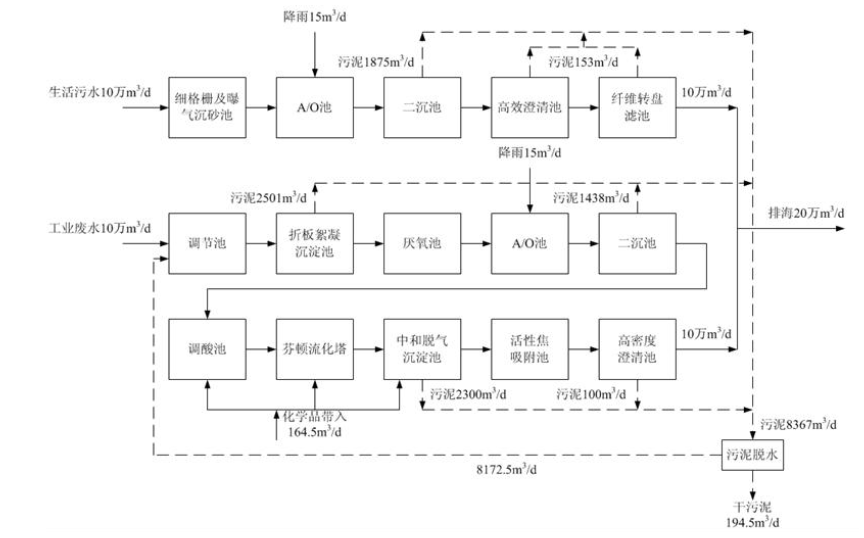 图2-1  提标改造工程污水处理工艺流程图生活污水的提标工艺技术路线如下：进水—细格栅及曝气沉砂池—提升泵房(新建)—A/O生物池—二沉池—高效澄清池—提升泵房及纤维转盘滤池(新建)—紫外线消毒渠—排海泵房—厂内高位井。工业废水的提标工艺技术线路如下：工业污水进水—调节池—折板絮凝沉淀吃—厌氧池—A/O生物池—二沉池—调酸池及提升泵房(新建)——Fenton硫化他(新建)—中和脱气沉淀池(新建)—活性焦吸附池(新建)—高密度澄清池—排海泵房—高位井—排放。污水分质处理提标改造工程竣工后，进入上虞污水处理厂的废水执行《污水综合排放标准》(GB8978-1996)表4中的三级标准，其中氨氮、总磷执行浙江省《工业企业废水氮、磷污染物间接排放限值》(DB33/887-2013)。上虞污水处理厂外排生活污水执行《城镇污水处理厂污染物排放标准》(GB18918-2002)一级A标准，工业废水执行《污水综合排放标准》(GB8978-1996)一级标准，其中COD≤80mg/L。主要指标相关标准见表2-3。表2-3 污水处理厂设计进、出水指标注：①根据原上虞市人民政府办公室《关于进一步提高进管水质标准的通知》(虞政办发【2010】182号)，上虞污水处理厂CODcr进管标准为500mg/L。②NH3-N纳管执行《工业企业废水氮、磷污染物间接排放限值》(DB33/887-2013)中“其他企业”35mg/L限值；TP纳管执行《工业企业废水氮、磷污染物间接排放限值》(DB33/887-2013)中“其他企业”8mg/L限值。③SS排放执行GB8978-1996一级标准中“其他排污单位”排放限值。④提标后工业废水CODcr执行80mg/L浓度限值。⑤括号外数值为水温＞12℃时的控制指标，括号内数值为水温≤12℃时的控制指标。⑥提标后上虞污水厂总铁指标排放浓度限值10mg/L。环境保护设施验收监测结果如下：监测期间污水处理厂生活污水在线排放口废水pH值范围、悬浮物、色度、CODcr、BOD5、氨氮、石油类、动植物油、LAS、总氮、总磷、TOC、类大肠菌群的最大日均浓度均符合《城镇污水处理厂污染物排放标准》(GB18918-2002)中一级标准中A标准要求。监测期间污水处理厂工业废水在线排放口废水pH值范围、悬浮物、色度、CODcr、BOD5、氨氮、石油类、动植物油、LAS、总磷、六价铬、总砷、总铬、总铅、总镉、总汞、总镍、挥发酚、苯胺类、硝基苯类、氯苯、AOX、TOC的最大日均浓度均符合《污水综合排放标准》(GB8978-1996)中一级标准要求，总铁符合环评要求。本次环评收集了上虞污水处理厂提标改造后2019年8月~2020年1月监督性监测数据(见表2-4)。表2-4 上虞污水处理厂2019年8月~2020年1月监督性监测结果由上监测结果可知，监测期间上虞污水处理厂工业废水线排放口废水pH、氨氮、动植物油、COD、总磷、六价铬、色度、石油类、烷基汞、BOD5、悬浮物、LAS、总镉、总铬、总汞、总铅、总砷的最大日均浓度均符合《污水综合排放标准》（GB8979-1996）中一级标准要求，生活污水处理线尾水pH、氨氮、COD、总氮、总磷等污染物浓度能达到《城镇污水处理厂污染物排放标准》（GB18918-2002）一级A标准要求，可以做到达标排放。3.1建设项目所在地区域环境质量现状及主要环境问题 3.1.1环境空气质量现状1、区域环境质量达标情况为了解项目所在区域环境质量情况，本次评价收集了《2019年绍兴市上虞区环境质量公报》有关数据和结论，区域环境空气质量现状评价见表3-1。表3-1 区域环境质量评价表(上虞区，2019)根据表3-1可知，项目所在区域污染因子均能满足《环境空气质量标准》(GB3095-2012)中的二级标准要求。2、环境质量现状评价为了解建设项目所在地空气环境质量现状，本环评采用企业委托绍兴市三合检测技术有限公司于2019年11月28日~2019年12月4日对项目所在地环境质量现状特征因子监测数据进行分析、评价。监测点位：1#项目所在地；2#鼎盛塑胶公司门口。具体监测点位见附图2。(2)监测项目：特征污染物：非甲烷总烃。监测时间及频次：表3-2  监测时间及监测频次(4)监测及分析结果：见表3-3。表3-3  环境空气现状监测及分析结果 由监测统计结果可知，项目所在区域特征因子亦能达到相应标准要求，评价区内的环境空气质量状况良好。3.1.2地表水环境质量现状为反映项目所在地水环境质量现状，本环评采用企业委托绍兴市三合检测技术有限公司于2019年11月28-30日对项目地附近中心河上、下游监测断面进行了监测，具体监测结果见表3-4，监测断面位置见附图1。表3-4 水环境现状监测及评价结果单位：mg/L(除pH外)由上表可知：项目地附近内河监测断面各项监测指标均符合《地表水环境质量标准》(GB3838-2002)中III类水标准，满足III类水功能要求。3.1.3声环境质量现状为了解项目地四周声环境质量情况，在企业正常生产的情况下，2019年11月27日绍兴市三合检测技术有限公司对项目所在地厂区四周的昼夜间声环境进行了监测。监测结果见表3-5，监测点位置见附图2。表3-5 声环境现状监测结果单位：dB(A)监测结果表明，在企业正常生产的情况下，项目地厂界四周的昼夜间噪声监测值均符合《声环境质量标准》(GB3096-2008)中2类标准，满足2类功能区要求。3.2主要环境保护目标(1)水环境：按《地表水环境质量标准》(GB3838-2002)中的III类水质；(2)大气环境：按《环境空气质量标准》(GB3095-2012)中的二级标准；(3)声环境：执行《声环境质量标准》(GB3096-2008)中的2类标准。表3-6  主要保护对象环境质量标准1、环境空气质量根据《浙江省环境空气质量功能区划分方案》，项目所在区域属二类区，常规污染因子执行《环境空气质量标准》(GB3095-2012)二级标准及修改单，特征污染因子非甲烷总烃根据《大气污染物综合排放标准详解》中的相关规定，选用2mg/m3作为其一次值标准浓度限值。各污染因子的标准值详见表4-1。表4-1  环境空气质量标准 2、地表水环境质量根据浙江省水环境功能区划分，项目所在地附近河道执行《地表水环境质量标准》(GB3838-2002)中的Ⅲ类标准，主要水质指标见表4-2。表4-2  地表水环境质量标准单位：mg/L，除pH外3、声环境质量标准项目地区域为2类声环境功能区，项目地四周声环境执行《声环境质量标准》(GB3096-2008)中的2类标准，相关标准值见表4-3。表4-3    声环境质量标准    单位：dB(A)污染物排放标准1、废气(1) 根据浙环发【2019】14号《浙江省生态环境厅关于执行国家排放标准大气污染物特别排放限值的通告》：根据国务院和省政府《打赢蓝天保卫战三年行动计划》要求，为落实“重点区域二氧化硫、氮氧化物、颗粒物、挥发性有机物(VOCs)全面执行大气污染物特别排放限值”的规定，浙江省全面执行国家排放标准大气污染物特别排放限值。项目生产过程中产生的非甲烷总烃废气排放执行《合成树脂工业污染物排放标准》(GB31572-2015)表5中大气污染物特别排放限值要求。相关标准值见表4-4，新建企业边界大气污染物浓度限值见表4-5。表4-4 大气污染物特别排放限值   单位：mg/m3表4-5 企业边界大气污染物浓度限值   单位：mg/m3标准中还同时规定：合成树脂企业产生大气污染物的生产工艺和装置需设立局部或整体气体收集系统和净化处理装置，达标排放。排气筒高度应按环境影响评价要求确定，且至少不低于15m。(2)企业厂区内VOCs无组织排放监控点浓度应符合《挥发性有机物无组织排放控制标准》(GB37822-2019)附录A中规定的特别排放限值，具体标准见表4-6。表4-6 厂区内VOCs无组织排放限制   单位：mg/m32、废水根据《关于印发铝氧化行业重金属专项整治工作实施方案的通知》（绍滨海委办[2014]43号），水污染物中重金属排放应达到《电镀污染物排放标准》（GB21900-2008）中表3水污染物特别排放限值要求，其中总镍、总铬、总铅必须做到车间或车间污水处理设施排放口达标排放；总磷和氨氮入网标准执行浙江省地方标准《工业企业废水氮、磷污染物间接排放限值》(DB33/887-2013)中其他企业的标准，即总磷8mg/L、氨氮35mg/L；总氮纳管标准执行《污水排入城镇下水道水质标准》(GB/T31962-2015)中C级规定的45mg/L。其它污染物纳管执行《污水综合排放标准》(GB8978-1996)中的三级标准。上虞污水处理厂工业废水出水达到《污水综合排放标准》(GB8978-1996)一级标准，其中CODcr≤80mg/L，磷酸盐(以P计) ≤0.5mg/L。具体标准限值见表4-7。表4-7 项目污水排放标准3、噪声项目营运期厂界噪声排放执行《工业企业厂界环境噪声排放标准》(GB12348-2008)中的2类标准：即昼间≤60dB，夜间≤50dB。4、固体废物本项目产生的固体废物为一般固废和危险固废，一般固废执行《一般工业固体废物贮存、处置场污染物控制标准》(GB18599-2001)；危险废物暂存执行《危险废物贮存污染控制标准》(GB18597-2001)。同时需执行环境保护部公告 “2013年第36号”“关于发布《一般工业固体废物贮存、处置场污染控制标准》(GB18599-2001)等3项国家污染物控制标准修改单的公告”要求。总量控制指标1、总量控制原则污染物总量控制是执行环保管理目标责任制的基本原则之一，本环评结合环保管理要求，对项目主要污染物的排放量进行总量控制分析，根据环评有关规范及环保管理部门要求，本项目实施后，纳入总量控制指标确定为VOCs。2、总量控制建议值根据“工程分析”内容，本项目投入营运后总量指标情况见表4-8。表4-8 总量控制建议值   单位：t/a(除注明外)3、总量调剂方案由表4-8可知，本项目新增的VOCs总量从已批未上项目总量“以新带老”替代，项目实施后不新增排放量，排污指标在企业原有核定量内调剂解决。综上，项目符合总量控制要求。5.1项目生产工艺5.1.1生产工艺流程图5-1  化妆品包装生产工艺流程及产污环节点图图5-2  模具生产工艺流程及产污环节点图工艺流程简述：(1)化妆品包装生产工艺流程简述1、塑料件：项目外购塑料粒子按客户产品需求，把所需的塑料粒子送入到搅拌机搅拌后，再经注塑机注塑成型。注塑过程产生的塑料边角料和检验过程产生的次品经收集后，送入破碎机破碎后，可回用于生产。2、铝件：外购铝材经压力机冲压，在经滚码机打标识后即为铝件。本次项目不涉及铝氧化工艺。3、装配：塑料件和铝件经装配流水线及自动装配机组装成最终产品。模具生产工艺流程简述外购相应钢材按零件需要进行车床、铣床、钻床、磨床、锯机、电火花等工艺处理后，制成模具零件，将零件组装成成品模具，最后装入模架即可使用，成品模具自用，不外卖。5.1.2废水间接冷却水项目在注塑过程中需用水间接冷却，间接冷却水收集经冷却塔冷却后全部循环使用，不外排。冷却过程中因蒸发损耗需补充一定的水量，补水量为5t/d(1500t/a)。生活污水项目不新增员工，故本次项目无生活污水产生。  5.1.3废气(1)注塑废气项目塑料制品生产采用注塑方式生产，注塑过程需要高温加热使塑料粒子熔化，一般注塑工艺温度在180~200℃左右，工艺温度条件一般小于塑料粒子的理论分解温度，但高温条件下还是会有微量的分解，该废气主要成分为烃类、烯烃等物质，一般以非甲烷总烃作为表征。非甲烷总烃产生量参考《浙江省重点行业VOCs污染排放源排放量计算方法》（1.1版）表1-7中产污系数，项目非甲烷总烃产生量以2.368kg/t。项目塑料粒子及色母、色粉用量总计为336.2t/a，则项目非甲烷总烃(即VOCs)产生量约为0.796t/a。项目产生的非甲烷总烃经集气罩收集(收集效率85%)后通过光催化氧化+活性炭吸附装置处理(去除率85%)后通过一支15m高排气筒排放，风机风量为30000m3/h，工作时间为24小时，则非甲烷总烃无组织产生量为0.12t/a，排放速率0.017kg/h；有组织产生量0.676t/a，排放量为0.1t/a，排放速率0.014kg/h，排放浓度为0.47mg/m3。排放浓度符合《合成树脂工业污染物排放标准》(GB31572-2015)表4中的相应标准。表5-1 《浙江省重点行业VOCs污染排放源排放量计算方法》中塑料行业排放系数(2)粉尘①破碎工序粉尘项目塑料破碎机破碎工序有粉尘产生，只用于破碎本项目生产中产生的塑料边角料和次品。由于塑料破碎后的碎粒径比较大，破碎量较少，且破碎机在加盖密闭条件下进行破碎，因此破碎过程中粉尘产生量极少，故本环评不做定量分析。由于粉尘产生量较少，建设单位应加强车间通风换气，每小时换气次数在6次以上，保证车间空气质量。②拌料、投料工序粉尘项目塑料粒子和色母均为颗粒状，仅色粉为粉状，拌料、投料过程中会有粉尘产生。由于色粉用量较少，且拌料、投料在加盖密闭条件下进行，因此粉尘产生量极少，故本环评不做定量分析。由于粉尘产生量较少，建设单位应加强车间通风换气，每小时换气次数在6次以上，保证车间空气质量。③打磨粉尘项目模具打磨过程中会产生少量粉尘，但打磨频次较少，因此打磨工序产生的粉尘量很少，本环评不做定量分析。由于粉尘产生量较少，建设单位应加强车间通风换气，每小时换气次数在6次以上，保证车间空气质量。5.1.4噪声项目噪声源为各类设备运转产生的噪声，各噪声源强产生情况见表5-1。表5-1 项目设备噪声源强 5.1.5固废项目副产物主要为塑料边角料、金属边角料、废包装袋、废包装物、废皂化液、废液压油、废活性炭等，具体分析如下：1、塑料边角料项目在注塑过程中会产生塑料边角料和次品，产生量约为4t/a。2、金属边角料项目铝材在加工过程中会产生金属边角料，产生量约为28t/a。3、废包装袋项目塑料粒子在使用过程中会产生一定的废包装袋，产生量约1.46t/a4、废包装物项目皂化液、液压油、火花油使用过程中会产生一定的废包装物，产生量约1.0t/a。属危险废物，类别为HW49，代码为900-041-49。5、废皂化液项目加工过程中使用皂化液，其与水以1:100配置，本项目皂化液原液使用量为0.002t/a，故配比好的皂化液量为0.2t/a，皂化液过滤后循环利用，定期补充，每年更换一次，配比后的皂化液损耗量按60%计，则废皂化液产生量约0.1t/a。属危险废物，类别为HW09，代码为900-006-09。6、废液压油项目注塑机需用液压油，平时循环使用，定期更换，损耗量按50%计，则废液压油产生量约为3.0 t/a，属于危险废物，类别为HW08、代码为900-249-08。7、废活性炭本项目有机废气经活性炭吸附装置处理后会产生一定量的废活性炭，根据分析，废活性炭产生量约为1.0t/a。属危险废物，类别为HW49，代码为900-041-49，为保证活性炭吸附效率，半年更换一次，更换下来的废活性炭需经袋装收集后委托有资质单位进行综合处置。根据《固体废物鉴别标准 通则》(GB34330-2017)的规定，判定副产物是否属于固体废物，判定结果及产生量见下表5-2。表5-2 副产物属性判定表根据《国家危险废物名录》、《危险废物鉴别标准》，判定本项目固体废物是否属于危险废物，判断结果见下表5-3。表5-3 危险废物属性判定表表5-4 项目固体废物分析结果汇总表5.2项目实施后企业污染物总量变化情况    表5-5  项目实施后企业污染物总量情况  单位：t/a(除注明外)内容类型排放源污染物名称污染物名称处理前产生浓度及产生量排放浓度及排放量大气污染物注塑非甲烷总烃有组织0.676t/a0.47mg/m3、0.1t/a大气污染物注塑非甲烷总烃无组织0.12t/a0.017kg/h、0.12t/a大气污染物破碎粉尘粉尘少量少量大气污染物拌料、投料粉尘粉尘少量少量大气污染物打磨粉尘粉尘少量少量固体废物金属边角料金属边角料金属边角料28 t/a0 t/a固体废物废包装袋废包装袋废包装袋1.46 t/a0 t/a固体废物废包装物废包装物废包装物1.0 t/a0 t/a固体废物废皂化液废皂化液废皂化液 0.1 t/a0 t/a固体废物废液压油废液压油废液压油3.0 t/a0 t/a固体废物废活性炭废活性炭废活性炭1.0 t/a0 t/a噪声项目各类设备噪声源强在70~85dB之间，主要噪声源强统计详见表5-1。项目各类设备噪声源强在70~85dB之间，主要噪声源强统计详见表5-1。项目各类设备噪声源强在70~85dB之间，主要噪声源强统计详见表5-1。项目各类设备噪声源强在70~85dB之间，主要噪声源强统计详见表5-1。项目各类设备噪声源强在70~85dB之间，主要噪声源强统计详见表5-1。主要生态影响：根据现场踏勘，项目位于绍兴滨海新城沥海镇海东路19号。项目周围主要为企业、道路和规划建设用地等，无大面积自然植被群落及珍惜动植物资源，且项目生产过程产生的污染物经处理后均做到达标排放，对当地生态环境影响很小。主要生态影响：根据现场踏勘，项目位于绍兴滨海新城沥海镇海东路19号。项目周围主要为企业、道路和规划建设用地等，无大面积自然植被群落及珍惜动植物资源，且项目生产过程产生的污染物经处理后均做到达标排放，对当地生态环境影响很小。主要生态影响：根据现场踏勘，项目位于绍兴滨海新城沥海镇海东路19号。项目周围主要为企业、道路和规划建设用地等，无大面积自然植被群落及珍惜动植物资源，且项目生产过程产生的污染物经处理后均做到达标排放，对当地生态环境影响很小。主要生态影响：根据现场踏勘，项目位于绍兴滨海新城沥海镇海东路19号。项目周围主要为企业、道路和规划建设用地等，无大面积自然植被群落及珍惜动植物资源，且项目生产过程产生的污染物经处理后均做到达标排放，对当地生态环境影响很小。主要生态影响：根据现场踏勘，项目位于绍兴滨海新城沥海镇海东路19号。项目周围主要为企业、道路和规划建设用地等，无大面积自然植被群落及珍惜动植物资源，且项目生产过程产生的污染物经处理后均做到达标排放，对当地生态环境影响很小。主要生态影响：根据现场踏勘，项目位于绍兴滨海新城沥海镇海东路19号。项目周围主要为企业、道路和规划建设用地等，无大面积自然植被群落及珍惜动植物资源，且项目生产过程产生的污染物经处理后均做到达标排放，对当地生态环境影响很小。7.1施工期环境影响分析本项目厂房已建设完成，只需在现有厂房内安装设备即可。因此，项目施工期对周围环境影响较小。7.2 营运期环境影响分析7.2.1大气环境影响分析根据《环境影响评价技术导则 大气环境》(HJ2.2-2018)要求，本次环评对项目废气进行环境影响分析。污染源强项目废气主要为注塑废气、破碎粉尘、拌料和投料粉尘、打磨粉尘。破碎粉尘拌料和投料粉尘、打磨粉尘产生量较少，本次环评不做分析。本次环评主要对非甲烷总烃因子进行环境影响分析。项目废气有组织排放情况见表7-1，无组织排放(矩形面源)情况详见表7-2。表7-1  项目点源参数表表7-2  项目矩形面源参数表(2)评价因子和评价标准筛选项目评价因子和评价标准筛选详见表7-3。表7-3 评价因子和评价标准表(3)估算模型参数项目选用AERSCREEN模型，估算模型参数详见表7-4。表7-4 估算模型参数表(4)估算模式计算结果采用《环境影响评价技术导则 大气环境》(HJ2.2-2018)推荐模式(AERSCREEN)进行估算，其计算结果作为预测与分析依据，计算结果见表7-5。表7-5 估算模式预测结果可见，项目排放废气最大地面浓度占标率Pmax =0.05%，小于1%，确定大气评价等级为三级，不进行进一步预测和评价，不需设置大气环境影响评价范围。(5)建设项目大气环境影响评价自查表表7-6 建设项目大气环境影响评价自查表综上所述，本项目排放的废气污染物对周围环境影响较小。7.2.2水环境影响分析1、地表水环境影响分析项目不新增员工，故本次项目无生活污水产生。2、地下水环境影响分析根据《环境影响评价技术导则  地下水环境》(HJ610-2016)中附录：地下水环境影响评价行业分类表，本项目属于“N轻工—116塑料制品制造”中“其他”，项目地下水环境影响评价项目类别属于Ⅳ类项目，根据HJ610-2016，本项目不开展地下水环境影响评价。7.2.3噪声环境影响分析项目噪声源主要为动力机械设备噪声。在现有企业正常生产情况下的监测结果表明，项目地四周厂界昼夜间噪声均达到《工业企业厂界环境噪声排放标准》(GB12348-2008)中的2类标准，满足2类功能要求；项目距离周边最近保护目标西北面的阳光苑小区相距125m，经距离衰减后对其影响较小，保护目标处昼夜间噪声能维持现状等级，满足功能要求。因此，项目对周围环境及保护目标影响较小，周围声环境和保护目标处质量能维持现状等级，满足功能要求。7.2.4土壤环境影响分析根据《环境影响评价技术到则  土壤环境》(HJ954-2018)中附录A：土壤环境影响评价项目类别，本项目属于III类项目；根据表3污染影响型敏感程度分级表，本项目属于不敏感程度，且本项目占地规模为小型(≤5hm2)，故本项目不开展土壤环境影响评价。7.2.5固体废物环境影响分析(1)固废产生及处置情况项目固废主要为生产过程中产生的金属边角料、废包装袋、废包装物、废皂化液、废液压油、废活性炭。其中金属边角料、废包装袋经收集后出售给物资公司综合利用；废包装物、废皂化液、废液压油、废活性炭经收集后委托浙江兆山环保科技有限公司处置。项目固废利用处置方式评价见表7-7。表7-7  项目固废利用处置方式评价表    单位：t/a(2)厂区固废规范化贮存措施1、危险废物暂存场所本项目依托企业现有的危废暂存场所，面积约100m2，位于厂区东侧配电房旁，企业现有危废暂存空间需约75m2，故尚有25 m2空间用于暂存本项目产生的危险废物。该暂存场所设置了挡墙，地面水泥硬化并进行防腐防渗处理。各类危险废物采用了相应包装暂存，并进行标记。危险废物暂存场所外粘贴了危险废物识别标识牌。2、一般固废堆场①堆场地面防渗措施应满足《一般工业固体废物贮存、处置场污染控制标准》(GB18599-2001)的要求。②在堆场、储存场地等周边设置环境保护图形标志，加强监督管理。在四周设置提、坝、挡土墙，上设防御顶棚，防止固废通过雨水流失对周边环境的不利影响。(3)危废贮存场所环境影响分析项目危废仓库对室内，地面经防腐防渗处理，符合“防风、防雨、防嗮、防渗漏”要求，不会对周边地表水、地下水以及土壤环境产生影响。(4)危废运输过程环境影响分析项目危废委托浙江兆山环保科技有限公司进行运输及处置，运输车辆为专用车辆，项目位于绍兴滨海新城沥海镇海东路19号，运行过程沿线与周边环境敏感点均设有绿化隔离带，因此，危废运输过程不会对周边环境敏感点产生影响。(5)危废委托处置环境影响分析本项目危废收集后全部委托浙江兆山环保科技有限公司处置，完全有能力处置本项目的危废，因此，项目危废委托处置具有环境可行性。本项目危险废物贮存场所基本项目见表7-8。表7-8  危险废物贮存场所基本情况汇总综上所述，项目固废处置严格遵循“资源化、减量化、无害化”基本原则，确保所有固废最终得以综合利用或安全处置，不会对项目地周围环境带来二次污染。7.3环境风险事故分析及对策(1)评价等级本项目不涉及危险物质，Q＜1。根据《建设项目环境风险评价技术导则》，该项目环境风险潜势为I，故开展简单分析。(2)环境敏感目标概况详见P24表3-6。(3)分析结论表7-9 建设项目环境风险简单分析内容表内容类型排放源污染物名称防治措施预期治理效果大气污染物注塑非甲烷总烃废气经集气罩收集后经光催化氧化+活性炭吸附装置处理后由15m高排气筒排放符合《合成树脂工业污染物排放标准》(GB31572-2015)表5中的相应标准大气污染物破碎粉尘加强车间通风换气，每小时换气次数在6次以上，保证车间空气质量对车间内部及周围环境空气质量影响很小大气污染物拌料、投料粉尘加强车间通风换气，每小时换气次数在6次以上，保证车间空气质量对车间内部及周围环境空气质量影响很小大气污染物打磨粉尘加强车间通风换气，每小时换气次数在6次以上，保证车间空气质量对车间内部及周围环境空气质量影响很小固体废物金属边角料金属边角料外售物资公司资源化固体废物废包装袋废包装袋外售物资公司资源化固体废物废包装物废包装物委托浙江兆山环保科技有限公司处置无害化固体废物废皂化液废皂化液委托浙江兆山环保科技有限公司处置无害化固体废物废液压油废液压油委托浙江兆山环保科技有限公司处置无害化固体废物废活性炭废活性炭委托浙江兆山环保科技有限公司处置无害化噪声(1)在满足生产需要的前提下，已选用了低噪声、先进的设备；(2)合理布局，把生产设备集中设置在生产车间的中间；(3)在噪声大的设备底座安装减振装置或减振垫；(4)生产车间采用隔声门窗，进出口设备隔声门；(5)所有风机进出口安装匹配的消声器；(6)加强设备的维护保养，对主要生产设备的传动装置做好润滑，使设备处在最佳工作状态。(1)在满足生产需要的前提下，已选用了低噪声、先进的设备；(2)合理布局，把生产设备集中设置在生产车间的中间；(3)在噪声大的设备底座安装减振装置或减振垫；(4)生产车间采用隔声门窗，进出口设备隔声门；(5)所有风机进出口安装匹配的消声器；(6)加强设备的维护保养，对主要生产设备的传动装置做好润滑，使设备处在最佳工作状态。(1)在满足生产需要的前提下，已选用了低噪声、先进的设备；(2)合理布局，把生产设备集中设置在生产车间的中间；(3)在噪声大的设备底座安装减振装置或减振垫；(4)生产车间采用隔声门窗，进出口设备隔声门；(5)所有风机进出口安装匹配的消声器；(6)加强设备的维护保养，对主要生产设备的传动装置做好润滑，使设备处在最佳工作状态。厂界噪声排放达到《工业企业厂界环境噪声排放标准》(GB12348-2008)中2类标准生态保护措施及预期效果：据现场踏勘，项目地，处于人类活动频繁区，周围主要为工业企业、山体、村庄，无大面积自然植被群落及珍稀动植物资源，且项目生产过程产生的污染物经处理后均做到达标排放，对当地生态环境影响很小。生态保护措施及预期效果：据现场踏勘，项目地，处于人类活动频繁区，周围主要为工业企业、山体、村庄，无大面积自然植被群落及珍稀动植物资源，且项目生产过程产生的污染物经处理后均做到达标排放，对当地生态环境影响很小。生态保护措施及预期效果：据现场踏勘，项目地，处于人类活动频繁区，周围主要为工业企业、山体、村庄，无大面积自然植被群落及珍稀动植物资源，且项目生产过程产生的污染物经处理后均做到达标排放，对当地生态环境影响很小。生态保护措施及预期效果：据现场踏勘，项目地，处于人类活动频繁区，周围主要为工业企业、山体、村庄，无大面积自然植被群落及珍稀动植物资源，且项目生产过程产生的污染物经处理后均做到达标排放，对当地生态环境影响很小。生态保护措施及预期效果：据现场踏勘，项目地，处于人类活动频繁区，周围主要为工业企业、山体、村庄，无大面积自然植被群落及珍稀动植物资源，且项目生产过程产生的污染物经处理后均做到达标排放，对当地生态环境影响很小。9.1结论9.1.1项目基本情况浙江三友包装有限公司位于绍兴滨海新城沥海镇海东路19号，利用现有闲置厂房实施年产2000万套化妆品包装扩建项目。该项目至今未进行环境影响评价和办理相关审批手续，企业已经开工建设，为此，原绍兴市上虞区环境保护局作出行政处罚决定书“绍市环罚字[2019]10号(滨)”，企业需补做环境影响评价，从而实施年产2000万套化妆品包装扩建项目。目前项目于2017年6月14日由绍兴市上虞区经济和信息化局备案，项目建成后可形成年产2000万套化妆品包装的生产规模。9.1.2项目主要污染源强及治理措施表9-1  主要“三废”污染物产生及排放情况汇总表9-2  本项目污染治理措施9.1.3环保投资估算本项目总投资250万元，环保投资估算见表9-3。表9-3  本项目环保设施与投资概算一览表9.1.4环境质量现状结论1、大气环境质量现状根据统计结果可知，项目所在区域污染因子均能满足《环境空气质量标准》(GB3095-2012)中的二级标准要求，特征因子亦能达到相应标准要求，评价区内的环境空气质量状况良好。2、地表水环境质量现状由监测结果可知：该区域地表水监测因子均能满足《地表水环境质量标准》(GB3838-2002中)III类标准限值的要求，项目建设区域水体环境质量现状良好。3、地下水环境质量现状根据《环境影响评价技术导则  地下水环境》(HJ610-2016)中附录：地下水环境影响评价行业分类表，本项目属于“N轻工—116塑料制品制造”中“其他”，项目地下水环境影响评价项目类别属于Ⅳ类项目，根据HJ610-2016，本项目不开展地下水环境影响评价。4、土壤环境质量现状根据《环境影响评价技术到则  土壤环境》(HJ954-2018)中附录A：土壤环境影响评价项目类别，本项目属于III类项目；根据表3污染影响型敏感程度分级表，本项目属于不敏感程度，且本项目占地规模为小型(≤5hm2)，故本项目不开展土壤环境影响评价。5、声环境质量现状监测结果表明，项目四侧厂界声环境监测值能达到《声环境质量标准》(GB3096-2008)2类标准限值的要求。9.1.5项目环境影响分析结论1、大气环境影响分析结论根据《环境影响评价技术导则 大气环境》HJ2.2-2018要求，本环评采用AERSCREEN估算模式进行评价等级评定，由估算结果可知，排放废气最大地面浓度占标率Pmax =0.05%，小于1%。本项目需进行三级评价，三级评价可不进行进一步的大气环境影响预测与评价。正常工况下，本项目废气排放对周围环境影响较小，可以满足环境功能区要求。根据计算结果，项目不需设置大气环境防护距离。2、地表水环境影响分析结论本项目排水采用雨污分流，雨水经厂区雨水管道收集后排入市政雨水管网；项目不新增员工，故本次项目无生活污水产生，因此对周围水环境质量基本无影响。3、固废影响分析结论本项目固废主要为金属边角料、废包装袋、废包装物、废皂化液、废液压油、废活性炭等。只要企业严格落实本环评提出的各项固废整改措施，搞好固废收集和存放，则本项目产生的固体废物均可能做到妥善处置，不会对建设地周围的环境带来“二次污染”。4、噪声影响分析结论由噪声现状监测数据可知，四侧厂界噪声监测值均能满足《工业企业厂界环境噪声排放标准》(GB12348-2008)中2类标准要求，项目噪声对周边环境影响较小。9.1.6建设项目审批原则符合性分析9.1.6.1 建设项目环境保护管理条例“四性五不批”符合性分析根据《国务院关于修改〈建设项目环境保护管理条例〉的决定》(中华人民共和国第682号令)：第九条：环境保护行政主管部门审批环境影响报告书、环境影响报告表，应当重点审查建设项目的环境可行性、环境影响分析预测评估的可靠性、环境保护措施的有效性、环境影响评价结论的科学性等。第十一条：“建设项目有下列情形之一的，环境保护行政主管部门应当对环境影响报告书、环境影响报告表作出不予批准的决定：“(一)建设项目类型及其选址、布局、规模等不符合环境保护法律法规和相关法定规划；“(二)所在区域环境质量未达到国家或者地方环境质量标准，且建设项目拟采取的措施不能满足区域环境质量改善目标管理要求；“(三)建设项目采取的污染防治措施无法确保污染物排放达到国家和地方排放标准，或者未采取必要措施预防和控制生态破坏；“(四)改建、扩建和技术改造项目，未针对项目原有环境污染和生态破坏提出有效防治措施；“(五)建设项目的环境影响报告书、环境影响报告表的基础资料数据明显不实，内容存在重大缺陷、遗漏，或者环境影响评价结论不明确、不合理。”本次报告对上述内容进行分析，具体如下：一、建设项目的环境可行性分析本次环评主要从以下六个方面分析环境可行性：“三线一单”符合性本项目拟建于绍兴滨海新城沥海镇海东路19号，项目主要从事塑料制品的生产，属于塑料制品业，根据《绍兴市“三线一单”生态环境分区管控方案》附件，项目属于76、塑料制品制造（除属于三类工业项目外的），为二类工业项目，项目产生的各类污染物经治理后能实现达标排放。项目污染物可达标排放，且排放总量可由原关停项目中调剂，符合区域污染物总量控制等基本原则。项目不涉及重金属或者其他有毒有害物质含量超标的污水、污泥及可能造成土壤污染的清淤底泥、尾矿、矿渣等。使用清洁能源水和电，运行过程推进清洁生产理念，节约资源，提高能源有效利用。因此，本项目建设符合绍兴市上虞区“三线一单”生态环境分区管控要求，符合该环境管控单元分类准入清单要求。2、排放污染物符合国家、省规定的排放标准，符合国家、省规定的主要污染物排放总量控制指标(1)项目不新增员工，故本次项目无生活污水产生。(2)本项目废气主要为注塑废气、破碎粉尘、拌料和投料粉尘、打磨粉尘。破碎粉尘拌料和投料粉尘、打磨粉尘产生量较少，本次环评不做分析，建设单位应加强车间通风换气，每小时换气次数在6次以上，保证车间空气质量；注塑废气经集气罩收集后经1套光催化氧化+活性炭吸附装置处理后达标排放。最后各类废气做到达标排放。(3)本项目固废主要为金属边角料、废包装袋、废包装物、废皂化液、废液压油、废活性炭等。厂内拟设置符合《中华人民共和国固体废物污染环境防治法》和《危险废物贮存污染控制标准》(GB18597-2001)要求的暂存库，危废委托有资质单位处置，一般废物外售综合利用。经过上述处理后，项目产生的固废能做到无害化和综合利用，周围环境能维持现状。(4)另外本项目产生噪声经车间隔声处理后厂界可以达标排放。(5)污染物总量控制是执行环保管理目标责任制的基本原则之一，本项目总量控制污染因子为VOCs。本项目新增的VOCs总量控制指标0.22t/a，可从原审批未实施项目中调剂解决，最终由建设单位报绍兴市生态环境局越城分局核准。综上所述，项目产生的各类污染物经过治理后可以满足达标排放，排放的总量符合国家、省规定的主要污染物排放总量控制指标。3、项目造成的环境影响符合建设项目所在地环境功能区划确定的环境质量要求项目实施后污染物排放对周围环境及敏感点影响较小，区域环境质量可以维持在现有等级，项目造成的环境影响符合建设项目所在地环境功能区划确定的环境质量要求。4、项目建设符合《关于以改善环境质量为核心加强环境影响评价管理的通知》(环环评[2016]150号)中“三线一单”要求。(1)生态保护红线本项目位于绍兴滨海新城沥海镇海东路19号，项目用地性质为工业用地。项目不在当地饮用水源、风景区、自然保护区等生态保护区内，不涉及浙江省生态保护红线等相关文件划定的生态保护红线，满足生态保护红线要求。环境质量底线根据绍兴市2019年换届状况公报，上虞区各基本污染物浓度均达到《环境空气质量标准》(GB3095-2012)二级标准，为达标区。本项目涉及的其他污染物非甲烷总烃环境本底均符合要求；地表水满足III类功能区要求；地下水无法满足III类标准要求；土壤未超过第二类用地筛选值要求；声环境满足2类区要求。项目实施后生活污水经厂内预处理达标后纳管排入上虞污水处理厂，不直接对环境排放，并且厂内已建设雨水排放口和规划化雨污分流系统，厂区清下水、初期雨水均纳入污水系统，不向周围地表水体排放，项目实施后不会造成附近内河水质恶化。其次，环评要求企业必须采取地面硬化、防腐防渗等措施，确保项目污染物不渗入地下水和土壤；在大气环境方面，通过本项目环评估算可知，项目废气占标率均低于1%，对周边环境影响极微；项目噪声通过隔声降噪等处理，厂界声环境能符合2类区要求。据此可判定项目实施不触及环境质量底线。本项目排放的污染物不会对区域环境质量底线造成冲击。(3)资源利用上线本项目利用绍兴滨海新城沥海镇海东路19号的闲置厂房进行建设，不新增土地资源；本项目营运过程中消耗一定量的电、水等资源，项目资源消耗量相对区域资源利用总量较少，符合资源利用上限要求。(4)环境准入负面清单本项目拟建地位于绍兴滨海新城沥海镇海东路19号，属于工业集聚区，同时根据绍兴市上虞区2019 年环境空气监测结果，环境空气质量属达标区，符合“三线一单”的总体准入清单；根据《绍兴市“三线一单”生态环境分区管控方案》，项目拟建地属上虞区滨海新城工业园区产业集聚重点管控单元，符合空间布局引导、污染物排放管控、环境风险防控、资源开发效率要求等相关要求，因此，符合生态环境准入清单的相关要求。综上分析，本项目建设符合《关于以改善环境质量为核心加强环境影响评价管理的通知》(环环评[2016]50号)中“三线一单”的要求。5、项目建设符合土地利用总体规划、国家和省产业政策等要求；(1)城市总体规划符合性分析本项目位于绍兴滨海新城沥海镇海东路19号，拟建地块为工业用地，本项目为塑料制品制造。因此本项目的建设符合绍兴市上虞区城市总体规划。(2)产业政策符合性分析根据《产业结构调整指导目录(2019年本)》、《部分工业行业淘汰落后生产工艺装备和产品指导目录(2010年本)》等相关产业政策，项目不属于限制淘汰类。因此，项目建设符合国家和地方产业政策的要求。(3)重点行业挥发性有机物综合治理方案符合性分析表9-4 项目建设与重点行业挥发性有机物综合治理方案符合性分析综上所述，本次项目满足环境可行性要求。二、环境影响分析预测评估的可靠性分析本次环评分析了污染物排放分别对环境空气、地表水、声环境的影响，并且按照导则要求对环境空气进行了预测。1、项目不新增员工，故本次项目无生活污水产生。    2、大气环境影响预测采用《环境影响评价技术导则－大气环境》(HJ2.2-2018)中的AERSCREEN模型进行估算，按照导则要求根据估算结果进行了影响分析，选用的软件和模式均符合导则要求，满足可靠性要求。    3、项目噪声源较小，所处的声环境功能区为GB3096-2008规定的2类地区，从噪声现状监测数据可知，四侧厂界噪声监测值均能满足《工业企业厂界环境噪声排放标准》(GB12348-2008)中2类标准要求。项目正常生产情况下对厂界声环境影响较小。综上，本次环评选用的方法均按照相应导则的要求，满足可靠性原则。三、环境保护措施的有效性项目不新增员工，故本次项目无生活污水增加。本项目废气主要为注塑废气、破碎粉尘、拌料和投料粉尘、打磨粉尘。破碎粉尘拌料和投料粉尘、打磨粉尘产生量较少，本次环评不做分析，建设单位应加强车间通风换气，每小时换气次数在6次以上，保证车间空气质量；注塑废气经集气罩收集后经1套光催化氧化+活性炭吸附装置处理后达标排放。最后各类废气做到达标排放。本项目固废主要为金属边角料、废包装袋、废包装物、废皂化液、废液压油、废活性炭等。厂内拟设置符合《中华人民共和国固体废物污染环境防治法》和《危险废物贮存污染控制标准》(GB18597-2001)要求的暂存库，危废委托有资质单位处置，一般废物外售综合利用。经过上述处理后，项目产生的固废能做到无害化和综合利用，周围环境能维持现状。通过合理布局，使主要噪声源尽可能远离厂界，并加强设备维护工作，以减少设备非正常运转噪声，以保障厂界噪声稳定达标。综上可知，本次项目采用的环境保护措施可靠、有效，可以确保各项污染物经过处理后达标排放。四、环境影响评价结论的科学性本环评结论客观、过程公开、评价公正，评价过程均依照环评相关技术导则、技术方法等进行，并综合考虑建设项目实施后对各种环境因素可能造成的影响，环评结论科学。五、建设项目类型及其选址、布局、规模等是否符合环境保护法律法规和相关法定规划建设项目类型及其选址、布局、规模符合环境保护法律法规，并符合绍兴滨海新城总体规划、环境功能区要求。因此建设项目类型及其选址、布局、规模等符合环境保护法律法规和相关规定规划。六、所在区域环境质量未达到国家或者地方环境质量标准，且建设项目拟采取的措施不能满足区域环境质量改善目标管理要求所在区域大气、噪声、地表水均满足环境质量标准。建设项目拟采取的措施可满足区域环境质量改善目标管理要求。七、建设项目采取的污染防治措施无法确保污染排放达到国家和地方排放标准，或者未采取必要措施预防和控制生态破坏项目运营过程中各类污染源均可得到有效控制并能做到达标排放。八、建设项目的环境影响报告书、环境影响报告表的基础资料数据明显不实，内容存在重大缺陷、遗漏，或者环境影响评价结论不明确、不合理环评报告采用的基础资料数据均采用项目方实际建设申报内容，环境监测数据均由正规资质单位监测取得，不存在重大缺陷和遗漏。九、结论综上，本次建设项目环境可行、环境影响分析预测评估可靠、环境保护措施有效、环境影响评价结论科学；且建设项目类型及其选址、布局、规模等符合环境保护法律法规和相关法定规划；所在区域大气、噪声、地表水均满足环境质量标准。建设项目拟采取的措施可满足区域环境质量改善目标管理要求；建设项目采取的污染防治措施可确保污染物排放达到国家和地方排放标准；环境影响报告表的基础资料数据真实，内容无重大缺陷、遗漏，环境影响评价结论明确、合理。项目符合建设项目环境保护管理条例相关要求。9.1.6.2《浙江省建设项目环境保护管理办法》(2018修正)符合性分析根据《浙江省建设项目环境保护管理办法》第三条：建设项目应当符合环境功能区规划的要求；排放污染物应当符合国家、省规定的污染物排放标准和重点污染物排放总量控制要求。建设项目还应当符合主体功能区规划、土地利用总体规划、城乡规划、国家和省产业政策等要求。上述内容均已在“建设项目环境保护管理条例“四性五不批”符合性分析”中予以分析，在此不再重复，项目建设符合《浙江省建设项目环境保护管理办法》第三条中要求。9.1.6.3建设项目其他部门审批要求符合性分析项目在绍兴滨海新城沥海镇海东路19号现有厂区内建设，项目符合“三线一单”、土地利用总体规划、城乡规划、开发区总体规划等要求；所生产的产品符合国家和地方产业政策要求；产生的污染物经相应处理后可以做到达标排放；不属于禁止建设的行业。9.1.6.4总结综上所述，项目的建设符合“三线一单”要求，排放的污染物符合国家、省规定的污染物排放标准和主要污染物排放总量控制指标；从预测结果来看项目实施后周围环境质量符合所在地环境功能区划要求。项目建设符合城市总体规划；符合国家和地方的产业政策；另外项目也符合滨海新城等各类文件的要求。项目建设符合《国务院关于修改〈建设项目环境保护管理条例〉的决定》(中华人民共和国第682号令)和《浙江省建设项目环境保护管理办法》(2018修正)中要求，故项目满足环保审批原则。9.2环保建议与要求要求建设单位根据本环评报告提出的污染治理措施，落实好环保资金，搞好环保设施的建设，严格落实“三同时”制度，尽快完成竣工环保验收，并做好营运期间的污染治理及达标排放管理工作；建议在企业管理机构中设立兼职环保人员，制定相应的环境管理制度，建立环境监督员制度，加强职工环保意识教育，使各项目环保措施得到切实执行；应加强节水节电，降低企业生产能耗；企业须按本次环评向环境保护管理部分申报的具体产品方案和生产规模组织生产，如有变更，应向环境保护管理部门重新进行环境影响评价。9.3环评总结论浙江三友包装有限公司年产2000万套化妆品包装扩建项目位于绍兴滨海新城沥海镇海东路19号。项目建设符合“三线一单”要求，排放的污染物符合国家、省规定的污染物排放标准和主要污染物排放总量控制指标；本项目实施后，环境质量能够满足项目所在区域的环境质量要求；项目建设符合城市总体规划和土地利用总体规划；符合国家和省的产业政策；采用的工艺和设备符合清洁生产要求。本报告认为，从环保角度分析本次项目建设是可行的。